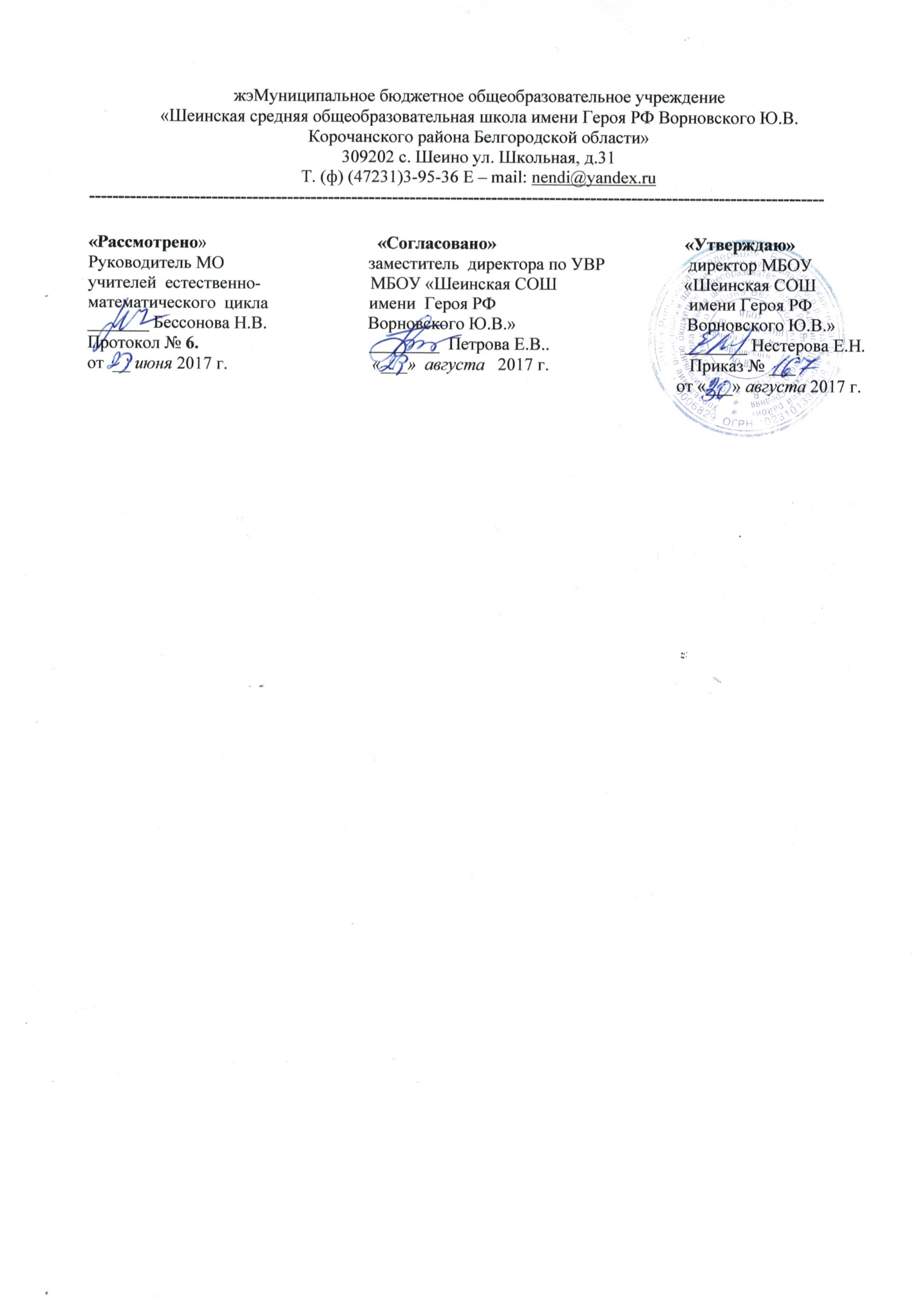 Рабочая программапо учебному курсу «Математика» 1-4 классыБазовый уровеньПояснительная запискаРабочая программа по математике (1 - 4 классы) составлена на основе авторской, базовой программы «Математика» В.Н.Рудницкой (Математика: программа: 1-4 классы / В.Н.Рудницкая.2-е изд., испр.- М.: Вентана-Граф, 2012.- 128с. в соответствии сфедеральным государственным образовательным стандартам начального общего образования (приказ Минобрнауки РФ от 06.10.2009 года №373)Обучение математике в начальной школе направлено на достижение следующих целей:обеспечение интеллектуального развития младших школьников: формирование основ логико-математического мышления, пространственного воображения, овладение учащимися математической речью для описания математических объектов и процессов окружающего мира в количественном и пространственном отношениях, для обоснования получаемых результатов решения учебных задач;предоставление основ начальных математических знаний и формирование соответствующих умений: решать учебные и практические задачи; вести поиск информации (фактов, сходств, различий, закономерностей, оснований для упорядочивания и классификации математических объектов); измерять наиболее распространенные в практике величины; умение применять алгоритмы арифметических действий для вычислений; узнавать в окружающих предметах знакомые геометрические фигуры, выполнять несложные геометрические построения;реализация воспитательного аспекта обучения: воспитание потребности узнавать новое, расширять свои знания, проявлять интерес к занятиям математикой, стремиться использовать математические знания и умения при изучении других школьных предметов и в повседневной жизни, приобрести привычку доводить начатую работу до конца, получать удовлетворение от правильно и хорошо выполненной работы, уметь обнаруживать и оценивать красоту и изящество математических методов, решений, образов.Важнейшими задачами обученияявляются:создание благоприятных условий для полноценного математического развития каждого ученика на уровне, соответствующем его возрастным особенностям и возможностям;обеспечение необходимой и достаточной математической подготовки для дальнейшего успешного обучения в основной школе.Математика как учебный предмет вносит заметный вклад в реализацию важнейших целей и задач начального общего образования младших школьников. Овладение учащимися начальных классов основами математического языка для описания разнообразных предметов и явлений окружающего мира, усвоение общего приема решения задач как универсального действия,умения выстраивать логические цепочки рассуждений, алгоритмы выполняемых действий, использование измерительных и вычислительных умений и навыков создают необходимую базу для успешной организации процесса обучения учащихся в начальной школе.В начальной школе, в соответствии с ООП НОО МБОУ «Проходенская ООШ», на изучение предмета «Математика» отводится 540 часов (по 4 часа в неделю).В рабочую программу внесены изменения.Общая характеристика учебного предмета, курсаВ основу отбора содержания обучения положены следующие наиболее важные методические принципы: анализ конкретного учебного материала с точки зрения его общеобразовательной ценности и необходимости изучения в начальной школе; возможность широкого применения изучаемого материала на практике; взаимосвязь вводимого материала с раннее изученным; обеспечение преемственности с дошкольной математической подготовкой и содержанием следующей ступени обучения в средней школе; обогащение математического опыта младших школьников за счет включения в курс дополнительных вопросов, традиционно не изучавшихся в начальной школе.Основу данного курса составляют пять взаимосвязанных содержательных линий: элементы арифметики; величины и их измерение; логико-математические понятия; алгебраическая пропедевтика; элементы геометрии. Для каждой из этих линий отобраны основные понятия, вокруг которых развертывается все содержание обучения. Понятийный аппарат включает следующие 4 понятия, вводимые без определений: число, отношение, величина, геометрическая фигура.В соответствии с требованиями стандарта начального общего образования в современном учебном процессе предусмотрена работа с информацией (представление, анализ и интерпретация данных, чтение диаграмм и пр.). В данном курсе математики этот материал не выделяется в отдельную содержательную линию, а регулярно присутствует при изучении программных вопросов, образующих каждую из вышесказанных линий содержания обучения.Общее содержание обучения математике представлено в программе следующими разделами: «Множества предметов. Отношения между предметами и между множествами предметов» (вводный раздел программы 1 класса), «Число и счет», «Арифметические действия и их свойства», «Величины», «Работа с текстовыми задачами», «Геометрические понятия»,«Логико-математическая подготовка», «Работа с информацией».Описание места учебного предмета, курса в учебном планеПредметная область «Математика и информатика» представлена учебным предметом«Математика», которая изучается в 1-4 классах в объеме 4 часов в неделю.Общий объем времени, отводимого на изучение математики в 1-4 классах, составляет 540часов. При этом в 1 классе курс рассчитан на 132 ч (33 учебных недели), а в каждом из остальных классов – на 136 ч (34 учебных недели).Основная литератураПрограмма. Математика: 1-4 классы / В.Н.Рудницкая.- М.: Вентана-Граф, 2012.- 128с.: ил.- (Начальная школа XXI века).Математика: 1 класс: учебник для учащихся общеобразовательных учреждений: в 2 частях; авторы Рудницкая, Т.В. Юдачева, М.: Вентана - Граф, 2012г.Математика: 2 класс: учебник для учащихся общеобразовательных учреждений: в 2 частях; авторы Рудницкая, Т.В. Юдачева, М.: Вентана - Граф, 2012г.Математика: 3 класс: учебник для учащихся общеобразовательных учреждений: в 2 частях; авторы Рудницкая, Т.В. Юдачева, М.: Вентана - Граф, 2013г.Математика: 4 класс: учебник для учащихся общеобразовательных учреждений: в 2 частях; авторы Рудницкая, Т.В. Юдачева, М.: Вентана - Граф, 2014г.Математика: 1 класс: рабочая тетрадь № 1,2,3 для учащихся общеобразовательных учреждений. - М. Вентана – Граф, 2014г.Математика: 2 класс: рабочая тетрадь № 1,2 для учащихся общеобразовательных учреждений. - М. Вентана – Граф, 2014г.Математика: 3 класс: рабочая тетрадь № 1,2 для учащихся общеобразовательных учреждений. - М. Вентана – Граф, 2014г.Математика: 4 класс: рабочая тетрадь № 1,2 для учащихся общеобразовательных учреждений. - М. Вентана – Граф, 2014г.Дополнительная литератураМатематика: Я учусь считать. 1 класс: рабочая тетрадь для учащихся общеобразовательных учреждений / Е. Э. Кочурова. – М. :Вентана-Граф, 2012.Математика:	1	класс:	рабочая	тетрадь	«Дружим	с	математикой»	для	учащихся общеобразовательных учреждений, автор Кочурова Е. Э. - М.: Вентана – Граф, 2014г.Математика:	2	класс:	рабочая	тетрадь	«Дружим	с	математикой»	для	учащихся общеобразовательных учреждений, автор Кочурова Е. Э. - М.: Вентана – Граф, 2014г.Математика:	3	класс:	рабочая	тетрадь	«Дружим	с	математикой»	для	учащихся общеобразовательных учреждений, автор Кочурова Е. Э. - М.: Вентана – Граф, 2014г.Математика:	4	класс:	рабочая	тетрадь	«Дружим	с	математикой»	для	учащихся общеобразовательных учреждений, автор Кочурова Е. Э. - М.: Вентана – Граф, 2014г.Математика: 1 класс: дидактические материалы: в 2 частях, автор Рудницкая В. Н.	-	М.: Вентана – Граф, 2014г.Математика: 2  класс: дидактические материалы: в 2 частях, автор Рудницкая В. Н. -	М.: Вентана – Граф, 2014г.Математика: 3 класс: дидактические материалы: в 2 частях, автор Рудницкая В. Н.	-	М.: Вентана – Граф, 2014г.Математика: 4 класс: дидактические материалы: в 2 частях, авторы Рудницкая В. Н., Юдачева Т. В. - М.: Вентана – Граф, 2014г.Математика в начальной школе. Устные вычисления: методическое пособие / В. Н. Рудницкая, Т. В. Юдачева. – М. :Вентана-Граф, 2012.«Оценка знаний. Математика в начальной школе. Контрольные работы» 1- 4 класс, авторы Рудницкая В. Н., Юдачева Т. В. -  М.: Вентана – Граф, 2014г.Математика. Методика обучения 1 класс, авторы В.Н. Рудницкая , Т.В. Юдачева, М.: Вентана – Граф, 2012г.Математика. Методика обучения 2 класс, авторы В.Н. Рудницкая , Т.В. Юдачева, М.: Вентана – Граф, 2012г.Математика. Методика обучения 3 класс, авторы В.Н. Рудницкая , Т.В. Юдачева, М.: Вентана – Граф, 2014г.Математика. Методика обучения 4 класс, авторы В.Н. Рудницкая , Т.В. Юдачева, М.: Вентана – Граф, 2014г.«2500 задач по математике», О.В.Узорова, Е.А. Нефедова, М., АСТ, 2010г., 238с.«Нестандартные задачи по математике», Г.В. Керова, М., «ВАКО», 2010г., 240с.1000 олимпиадных заданий по математике в начальной школе. Николай Дик, серия: Начальная школа, Изд.:Феникс2010 г.Большой справочник по математике для начальной школы. Нефедова Елена, Узорова Ольга, серия: Для начальной школы, Изд.:Аквариум,АСТ,Астрель,Издательская группа АСТ2001 г. Дружок. Правила по русскому языку и математике для начальных классов. Бахметьева И., Шахгелдян А., серия: Досье, Изд.:Стрекоза-Пресс2007 г.Годовую промежуточную аттестацию проходят все обучающиеся 1-4 классов. Промежуточная (годовая) аттестация в 1-4 классах проводится после прохождения программ за год и включает в себя:1 класс - контрольную работу по математике; 2 класс - контрольную работу по математике; 3 класс - контрольную работу по математике; 4 класс - контрольную работу по математике.Описание ценностных ориентиров содержания учебного предметаМатематика является основой общечеловеческой культуры. Об этом свидетельствует ее постоянное и обязательное присутствие практически во всех сферах современного мышления,науки и техники. Поэтому приобщение учащихся к математике как к явлению общечеловеческой культуры существенно повышает ее роль в развитии личности младшего школьника.Содержание курса математики направлено прежде всего на интеллектуальное развитие младших школьников: овладение логическими действиями (сравнение, анализ, синтез, обобщение, классификация по родовым признакам, установление аналогий и причинно- следственных связей, построение рассуждений, отнесение к известным понятиям. Данный курс создает благоприятные возможности для того, чтобы сформировать у учащихся значимые точки зрения общего образования, арифметические и геометрические представления о числах и отношениях, алгоритмах выполнения арифметических действий, свойствах этих действий, о величинах и их измерении, о геометрических фигурах; создать условия для овладения учащимися математическим языком, знаково-символическими средствами, умения устанавливать отношения между математическими объектами, служащими средством познания окружающего мира, процессов и явлений, происходящих в повседневной практике.Овладение важнейшими элементами учебной деятельности в процессе реализации содержания курса на уроках математики обеспечивает формирование у учащихся «умения учиться», что оказывает заметное влияние на развитие их познавательных способностей.Особой ценностью содержания обучения является работа с информацией, представленной в виде таблиц, графиков, диаграмм, схем, баз данных; формирование соответствующих умений на уроках математики оказывает существенную помощь при изучении других школьных предметов.Личностными результатами обучения учащихся являются:самостоятельность мышления; умение устанавливать, с какими учебными задачами ученик может самостоятельно успешно справиться;готовность и способность к саморазвитию;сформированность мотивации к обучению;способность характеризовать и оценивать собственные математические знания и умения;заинтересованность в расширении и углублении получаемых математических знаний;готовность использовать получаемую математическую подготовку в учебной деятельности и при решении практических задач, возникающих в повседневной жизни для исследования математической сущности предмета( явления, события, факта);способность преодолевать трудности, доводить начатую работу до ее завершения;способность к самоорганизованности;высказывать собственные суждения и давать им обоснование;владение коммуникативными умениями с целью реализации возможностей успешного сотрудничества с учителем и учащимися класса (при групповой работе, работе в парах, в коллективном обсуждении математических проблем);познавательный интерес к математической науке.Метапредметными результатами обучения являются:владение основными методами познания окружающего мира (наблюдение, сравнение, анализ, синтез, обобщение, моделирование);понимание и принятие учебной задачи, поиск и нахождение способов ее решения;планирование,	контроль	и	оценка	учебных	действий;	определение	наиболее эффективного способа достижения результата;выполнение учебных действий в разных формах (практические работы, работа с моделями и др.);создание моделей изучаемых объектов с использованием знаково-символических средств;понимание причины неуспешной учебной деятельности и способность конструктивно действовать в условиях неуспеха;адекватное оценивание результатов своей деятельности;активное	использование	математической	речи	для	решения	разнообразных коммуникативных задач;готовность слушать собеседника, вести диалог;умение работать в информационной среде.Предметными результатами учащихся на выходе из начальной школы являются:овладение основами логического и алгоритмического мышления, пространственного воображения и математической речи;умение применять полученные математические знания для решения учебно- познавательных и учебно-практических задач, а также использовать эти знания для описания и объяснения различных процессов и явлений окружающего мира, оценки их количественных и пространственных отношений;овладение устными и письменными алгоритмами выполнения арифметических действий с целыми неотрицательными числами, умениями вычислять значения числовых выражений, решать текстовые задачи, измерять наиболее распространённые в практике величины, распознавать и изображать простейшие геометрические фигуры;умение работать в информационном поле (таблицы, схемы, диаграммы, графики, последовательности, цепочки, совокупности); представлять, анализировать и интерпретировать данные.К концу обучения в первом классе ученик научится:называть:предмет, расположенный левее (правее), выше (ниже) данного предмета, над (под, за) данным предметом, между двумя предметами;натуральные числа от 1 до 20 в прямом и в обратном порядке, следующее (предыдущее) при счете число;число, большее (меньшее) данного числа (на несколько единиц);геометрическую фигуру (точку, отрезок, треугольник, квадрат, пятиугольник, куб,шар);различать:число и цифру;знаки арифметических действий;круг и шар, квадрат и куб;многоугольники по числу сторон (углов);направления движения (слева направо, справа налево, сверху вниз, снизу вверх);читать:числа в пределах 20, записанные цифрами;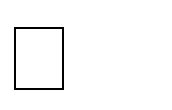 — записи вида 3 + 2 = 5, 6 – 4 = 2,сравнивать2 = 10, 9 :3 = 3;предметы с целью выявления в них сходства и различий;предметы по размерам (больше, меньше);два числа (больше, меньше, больше на, меньше на);данные значения длины;отрезки по длине;воспроизводить:результаты табличного сложения любых однозначных чисел;результаты табличного вычитания однозначных чисел;способ решения задачи в вопросно-ответной форме;распознавать:геометрические фигуры;моделировать:отношения «больше», «меньше», «больше на», «меньше на» с использованием фишек, геометрических схем (графов) с цветными стрелками;ситуации, иллюстрирующие арифметические действия (сложение, вычитание, умножение, деление);ситуацию, описанную текстом арифметической задачи, с помощью фишек или схематического рисунка;характеризовать:расположение предметов на плоскости и в пространстве;расположение чисел на шкале линейки (левее, правее, между);результаты сравнения чисел словами «больше» или «меньше»;предъявленную геометрическую фигуру (форма, размеры);расположение предметов или числовых данных в таблице (верхняя, средняя, нижняя) строка, левый (правый, средний) столбец;анализировать:текст арифметической задачи: выделять условие и вопрос, данные и искомые числа (величины);предложенные варианты решения задачи с целью выбора верного или оптимального решения;классифицировать:распределять элементы множеств на группы по заданному признаку;упорядочивать:предметы (по высоте, длине, ширине);отрезки в соответствии с их длинами;числа (в порядке увеличения или уменьшения);конструировать:алгоритм решения задачи;несложные задачи с заданной сюжетной ситуацией (по рисунку, схеме);контролировать:свою деятельность (обнаруживать и исправлять допущенные ошибки);оценивать:расстояние между точками, длину предмета или отрезка (на глаз);предъявленное готовое решение учебной задачи (верно, неверно);решать учебные и практические задачи:пересчитывать предметы, выражать числами получаемые результаты;записывать цифрами числа от 1 до 20, число нуль;решать простые текстовые арифметические задачи (в одно действие);измерять длину отрезка с помощью линейки;изображать отрезок заданной длины;отмечать на бумаге точку, проводить линию по линейке;выполнять вычисления (в том числе вычислять значения выражений, содержащих скобки);ориентироваться в таблице: выбирать необходимую для решения задачи информацию. К концу обучения в первом классе ученик может научиться:сравнивать:разные приемы вычислений с целью выявления наиболее удобного приема;воспроизводить:способ решения арифметической задачи или любой другой учебной задачи в виде связного устного рассказа;классифицировать:определять основание классификации;обосновывать:приемы вычислений на основе использования свойств арифметических действий;контролировать деятельность:осуществлять взаимопроверку выполненного задания при работе в парах;решать учебные и практические задачи:преобразовывать текст задачи в соответствии с предложенными условиями;использовать изученные свойства арифметических действий при вычислениях;выделять на сложном рисунке фигуру указанной формы (отрезок, треугольник и др.), пересчитывать число таких фигур;составлять фигуры из частей;разбивать данную фигуру на части в соответствии с заданными требованиями;изображать на бумаге треугольник с помощью линейки;находить и показывать на рисунках пары симметричных относительно осей симметрии точек и других фигур (их частей);определять, имеет ли данная фигура ось симметрии и число осей;представлять заданную информацию в виде таблицы;выбирать из математического текста необходимую информацию для ответа на поставленный вопрос.1. К концу обучения во втором классе ученик научится:называть:натуральные числа от 20 до 100 в прямом и обратном порядке, следующее (предыдущее) при счете число;число, большее или меньшее данного числа в несколько раз;единицы длинны, площади;одну или несколько долей данного числа и числа по его доле;компоненты арифметических действий (слагаемое, сумма, уменьшаемое, вычитаемое, разность, множитель, произведение, делимое, делитель, частное);геометрическую фигуру (многоугольник, угол, прямоугольник, квадрат, окружность);сравнивать:числа в пределах 100;числа в кратном отношении (во сколько раз одно число больше или меньше другого);длины отрезков;различать:отношения «больше в …» и «больше на …», «меньше в …» и «меньше на …»;компоненты арифметических действий;числовое выражение и его значение;российские монеты, купюры разных достоинств;прямые и непрямые углы;периметр и площадь прямоугольника;окружность и круг;читать:числа в пределах 100, записанные цифрами;- записи вида: 5*2=10, 12:4=3;воспроизводить:результаты табличных случаев умножения однозначных чисел и соответствующих случаев деления;соотношения между единицами длины: 1 м = 100 см, 1 м = 10 дм;приводить примеры:однозначных и двузначных чисел;числовых выражений;распознавать:геометрические фигуры (многоугольники, окружность, прямоугольник, угол);моделировать:десятичный состав двузначного числа;алгоритмы сложения и вычитания двузначных чисел;ситуацию, представленную в тексте арифметической задачи, в виде схемы, рисунка;упорядочивать:числа в пределах 100 в порядке увеличения или уменьшения;характеризовать:числовое выражение (название, как составлено);многоугольник (название, число углов, сторон, вершин;анализировать:текст учебной задачи с целью поиска алгоритма ее решения;готовые решения задач с целью выбора верного решения, рационального способа решения;классифицировать:углы (прямые, непрямые);числа в пределах 100 (однозначные, двузначные);конструировать:алгоритм решения составной арифметической задачи;тексты несложных арифметических задач;контролировать:свою деятельность (обнаруживать и исправлять допущенные ошибки);оценивать:готовое решение учебной задачи (верно, неверно);решать учебные и практические задачи:записывать цифрами двузначные числа;решать составные арифметические задачи в два действия в различных комбинациях;вычислять сумму и разность чисел в пределах 100, используя изученные устные и письменные приемы вычислений;вычислять значения простых и составных числовых выражений;вычислять периметр и площадь прямоугольника (квадрата);строить окружность с помощью циркуля;выбирать из таблицы необходимую информацию для решения учебной задачи;заполнять таблицы, имея некоторый банк данных.К концу обучения во втором классе ученик может научиться:формулировать:свойства умножения и деления;определения прямоугольника (квадрата);свойства прямоугольника (квадрата);называть:вершины и стороны угла, обозначенные латинскими буквами;элементы многоугольника (вершины, стороны, углы);центр и радиус окружности;координаты точек, отмеченных на числовом луче;читать:- обозначения луча, угла, многоугольника;различать:- луч и отрезок;характеризовать:- расположение чисел на числовом луче;взаимное расположение фигур на плоскости (пересекаются, не пересекаются, имеют общую точку (общие точки);решать учебные и практические задачи:выбирать единицу длины при выполнении измерений;обосновать выбор арифметических действий для решения задач;указывать на рисунке все оси симметрии прямоугольника (квадрата);изображать на бумаге многоугольник с помощью линейки или от руки;составлять несложные числовые выражения;выполнять несложные устные числовые выражения в пределах 100.1. К концу обучения в третьем классе ученик научится:называть:любое следующее (предыдущее) при счете число в пределах 1000, любой отрезок натурального ряда от 100 до 1000 в прямом и обратном порядке;компоненты действия деления с остатком;геометрическую фигуру (ломаная);сравнивать:числа в пределах 1000;значения величин, выраженных в одинаковых или разных единицах;различать:знаки > и <;числовые равенства и неравенства;читать:- записи вида: 120<365, 900>850;воспроизводить:соотношения между единицами массы, длины, времени;устные и письменные алгоритмы арифметических действий в пределах 1000;приводить примеры:числовых равенств и неравенств;распознавать:геометрические фигуры (многоугольники, окружность, прямоугольник, угол);моделировать:ситуацию, представленную в тексте арифметической задачи, в виде схемы (графа), таблицы, рисунка;Способ деления с остатком с помощью фишек;упорядочивать:натуральные числа в пределах 1000;- значения величин, выраженных в одинаковых или разных единицах;анализировать:- структуру числового выражения;- текст арифметической (в том числе логической) задачи;классифицировать:числа в пределах 1000 (однозначные, двузначные, трехзначные);конструировать:план решения составной арифметической (в том числе логической) задачи;контролировать:свою деятельность (проверять правильность письменных вычислений с натуральными числами в пределах 100), находить и исправлять ошибки;;решать учебные и практические задачи:читать и записывать цифрами любое трехзначное число;читать и составлять несложные числовые выражения;выполнять несложные устные вычисления в пределах 1000;вычислять сумму и разность чисел в пределах 1000, выполнять умножение и деление на однозначное и на двузначное число, используя письменные алгоритмы вычислений;выполнять деление с остатком;определять время по часам;изображать ломаные линии разных видов;Вычислять значения числовых выражений, содержащих2-3 действия (со скобками и без скобок);решать текстовые арифметические задачи в три действия.К концу обучения в третьем классе ученик может научиться:формулировать:сочетательное свойство умножения;распределительное свойство умножения относительно сложения (вычитания);читать:- обозначения прямой, ломаной;приводить примеры:высказываний и предложений, не являющихся высказываниями;верных и неверных высказываний;различать:числовое и буквенное выражения;прямую и луч, прямую и отрезок;замкнутую и незамкнутую ломаную линии;характеризовать:- ломаную линию (вид, число вершин, звеньев);взаимное расположение лучей, отрезков, прямых на плоскости;конструировать:- буквенное выражение, в том числе для решения задач с буквенными данными;воспроизводить:способы деления окружности на 2, 4, 6 и 8 равных частей;решать учебные и практические задачи:вычислять значения буквенных выражений при заданных числовых значениях входящих в них букв;изображать прямую и ломаную линии с помощью линейки;проводить прямую через одну и через две точки;строить на бумаге в клетку точку, отрезок, луч, прямую, ломаную, симметричные данным фигурам (точке, отрезку, лучу, прямой, ломаной).1. К концу обучения в четвертом классе ученик научится:называть:любое следующее (предыдущее) при счете многозначное число, любой отрезок натурального ряда чисел в прямом и в обратном порядке;классы и разряды многозначного числа;единицы величин: длины, массы, скорости, времени;пространственную фигуру, изображенную на чертеже или представленную в виде модели (многогранник, прямоугольный параллелепипед (куб), пирамида, конус, цилиндр);сравнивать:многозначные числа;значения величин, выраженных в одинаковых или разных единицах;различать:цилиндр, конус, прямоугольный параллелепипед и пирамиду;читать:любое многозначное число;значения величин;информацию, представленную в таблицах, на диаграммах;воспроизводить:устные приемы сложения, вычитания, умножения, деления в случаях, сводимых к действиям в пределах сотни;письменные алгоритмы выполнения арифметических действий с многозначными числами;способы вычисления неизвестных компонентов арифметических действий (слагаемого, множителя, уменьшаемого, вычитаемого, делимого, делителя);способы построения отрезка, прямоугольника, равных данным, с помощью циркуля и линейки;моделировать:различные виды совместного движения двух тел при решении задач на движение в одном направлении, в противоположных направлениях;упорядочивать:многозначные числа, располагая их в порядке увеличения (уменьшения);- значения величин, выраженных в одинаковых единицах;анализировать:- структуру составного числового выражения;- характер движения, представленного в тексте арифметической задачи;конструировать:алгоритм решения составной арифметической задачи;составные высказывания с помощью логических слов – связок «и», «или», «если…, то…», «неверно, что…»;контролировать:свою деятельность: проверять правильность вычислений с многозначными числами, используя изученные приемы;решать учебные и практические задачи:записывать цифрами любое многозначное число в пределах класса миллионов;вычислять значения числовых выражений, содержащих не более шести арифметических действий;решать арифметические задачи, связанные с движением (в том числе задачи на совместное движение двух тел);формулировать свойства арифметических действий и применять их при вычислениях;вычислять неизвестные компоненты арифметических действий.К концу обучения в четвертом классе ученик может научиться:называть:координаты точек, отмеченных в координатном углу; сравнивать:величины, выраженные в разных единицах;различать:числовое и буквенное равенства;виды углов и виды треугольников;понятия «несколько решений» и «несколько способов решения» (задачи);воспроизводить:способы деления отрезка на равные части с помощью циркуля и линейки;приводить примеры:истинных и ложных высказываний;оценивать:точность измерений;исследовать:задачу (наличие или отсутствие решения, наличие нескольких решений);читать:информацию, представленную на графике;решать учебные и практические задачи:вычислять периметр и площадь нестандартной прямоугольной фигуры;исследовать предметы окружающего мира, сопоставлять их с моделями пространственных геометрических фигур;прогнозировать результаты вычислений;читать и записывать любое многозначное число в пределах класса миллиардов;измерять длину, массу, площадь с указанной точностью;сравнивать углы способом наложения, используя модели.Содержание учебного предмета, курса (540ч)Множества предметов. Отношения между предметами и между множествами предметов ( 5 )Сходства и различия предметов. Соотношение размеров предметов (фигур). Понятия: больше, меньше, одинаковые по размерам; длиннее, короче, такой же длины (ширины, высоты). Соотношения между множествами предметов. Понятия: больше, меньше, столько же,поровну (предметов), больше, меньше (на несколько предметов).Универсальные учебные действия:сравнивать предметы (фигуры) по их форме и размерам;распределять	данное	множество	предметов	на	группы	по	заданным	признакам (выполнять классификацию);сопоставлять множества предметов по их численностям (путем составления пар предметов)Число и счет ( 40 )Счет предметов. Чтение и запись чисел в пределах класса миллиардов. Классы и разряды натурального числа. Десятичная система записи чисел. Представление многозначного числа в виде суммы разрядных слагаемых. Сравнение чисел; запись результатов сравнения с использованием знаков >, =, <.Римская система записи чисел.Сведения из истории математики: как появились числа, чем занимается арифметика.Универсальные учебные действия:пересчитывать предметы; выражать результат натуральным числом;сравнивать числа;упорядочивать данное множество чисел.Арифметические действия с числами и их свойства ( 257 )Сложение, вычитание, умножение и деление и их смысл. Запись арифметических действий с использованием знаков +, -, •, : .Сложение и вычитание (умножение и деление) как взаимно обратные действия. Названия компонентов арифметических действий (слагаемое, сумма; уменьшаемое, вычитаемое, разность; множитель, произведение; делимое, делитель, частное).Таблица сложения и соответствующие случаи вычитания. Таблица умножения и соответствующие случаи деления. Устные и письменные алгоритмы сложения и вычитания.Умножение многозначного числа на однозначное, на двузначное и на трехзначное число. Деление с остатком.Устные и письменные алгоритмы деления на однозначное, на двузначное и на трехзначное число.Способы проверки правильности вычислений (с помощью обратного действия, оценка достоверности, прикидка результата, с использованием микрокалькулятора).Доля числа (десятая, сотая, тысячная). Нахождение долей числа. Нахождение числа по его доле.Переместительное и сочетательное свойства сложения и умножения; распределительное свойство умножения относительно сложения (вычитания); сложение и вычитание с 0; умножение и деление с 0 и 1. Обобщение: записи свойств действий с использованием букв. Использование свойств арифметических действий при выполнении вычислений: перестановка и группировка слагаемых в сумме, множителей в произведении; умножение суммы на число.Числовое выражение. Правила порядка выполнения действий в числовых выражениях, содержащих от 2 до 6 арифметических действий, со скобками и без скобок. Вычисление значений выражений. Составление выражений в соответствии с заданными условиями.Выражения и равенства с буквами. Правила вычисления неизвестных компонентов арифметических действий.Примеры арифметических задач, решаемых составлением равенств, содержащих букву.Универсальные учебные действия:моделировать ситуацию, иллюстрирующую данное арифметическое действие;воспроизводить	устные	и	письменные	алгоритмы	выполнения	четырех арифметических действий;прогнозировать результаты вычислений;контролировать свою деятельность: проверять правильность выполнения вычислений изученными способами;оценивать правильность предъявленных вычислений;сравнивать разные способы вычислений, выбирать из них удобный;анализировать структуру числового выражения с целью определения порядка выполнения содержащихся в нем арифметических действий.Величины ( 37 )Длина, площадь, периметр, масса, время, скорость, цена, стоимость и их единицы.Соотношения между единицами однородных величин.Сведения из истории математики: старинные меры длины (вершок, аршин, пядь, маховая и косая сажень, морская миля, верста), массы (пуд, фунт, ведро, бочка). История возникновения месяцев года.Вычисление периметра многоугольника, периметра и площади прямоугольника (квадрата). Длина ломаной и ее вычисление. Точные и приближенные значения величины (с недостатком, с избытком). Измерение длины, массы, времени, площади с указанной точностью. Запись приближенных значений величины с использованием знака.Вычисление одной или нескольких долей значения величины. Вычисление значения величины по известной доле ее значения.Масштаб. План. Карта. Примеры вычислений с использованием масштаба.Универсальные учебные действия:сравнивать значения однородных величин;упорядочивать данные значения величины;устанавливать зависимость между данными и искомыми величинами при решении разнообразных учебных задач.Работа с текстовыми задачами ( 55 )Понятие арифметической задачи. Решение текстовых арифметических задач арифметическим способом.Работа с текстом задачи: выявление известных и неизвестных величин, составление таблиц, схем, диаграмм и других моделей для представления данных условия задачи.Планирование хода решения задачи. Запись решения и ответа задачи.Задачи, содержащие отношения «больше (меньше) на», «больше (меньше) в»; зависимости между величинами, характеризующими процессы купли – продажи, работы, движения тел.Примеры арифметических задач, решаемых разными способами; задач, имеющих несколько решений, не имеющих решения; с недостающими и с лишними данными (не использующимися при решении).Универсальные учебные действия:моделировать содержащиеся в тексте задачи зависимости;планировать ход решения задачи;анализировать текст задачи с целью выбора необходимых арифметических действий для ее решения;прогнозировать результат решения;контролировать свою деятельность: обнаруживать и устранять ошибки логического характера (в ходе решения) и ошибки вычислительного характера;выбирать верное решение задачи из нескольких предъявленных решений;наблюдать за изменением решения задачи при изменении ее условий.Геометрические понятия ( 92 )Форма предмета. Понятия: такой же формы, другой формы. Плоские фигуры: точка, линия, отрезок, круг; многоугольники и их виды. Луч и прямая как бесконечные плоские фигуры. Окружность (круг). Изображение плоских фигур с помощью линейки, циркуля и от руки.Угол и его элементы: вершина, стороны. Виды углов (прямой, острый, тупой). Классификация треугольников (прямоугольные, остроугольные, тупоугольные). Виды треугольников в зависимости от длин сторон (разносторонние, равносторонние, равнобедренные).Прямоугольник и его определение. Квадрат как прямоугольник. Свойства противоположных сторон и диагоналей прямоугольника. Оси симметрии прямоугольника (квадрата).Пространственные фигуры: прямоугольный параллелепипед (куб), пирамида, цилиндр, конус, шар. Их модели, изображение на плоскости, развертки.Взаимное расположение фигур на плоскости (отрезков, лучей, прямых, окружностей) в различных комбинациях. Общие элементы фигур. Осевая симметрия. Пары симметричных точек, отрезков, многоугольников. Примеры фигур, имеющих одну или несколько осей симметрии. Построение симметричных фигур на клетчатой бумаге.Универсальные учебные действия:ориентироваться   на   плоскости   и   в   пространстве   (в   том   числе	различать направления движения);различать геометрические фигуры;характеризовать взаимное расположение фигур на плоскости;конструировать указанную фигуру из частей;распознавать пространственные фигуры (параллелепипед, пирамида, цилиндр, шар) на чертежах и на моделях.Логико-математическая подготовка (29)Понятия: каждый, какой-нибудь, один из, любой, все, не все; все, кроме.Классификация множества предметов по заданному признаку. Определение оснований классификации.Понятие о высказывании. Примеры истинных и ложных высказываний. Числовые равенства и неравенства как примеры истинных и ложных высказываний.Составные высказывания, образованные из двух простых высказываний с помощью логических связок «и», «или», «если… то…», «неверно, что …» и их истинность. Анализ структуры составного высказывания: выделение в нем простых высказываний. Образование составного высказывания из двух простых высказываний.Простейшие доказательства истинности или ложности данных утверждений. Приведение примеров, подтверждающих или опровергающих данное утверждение.Решение несложных комбинаторных задач и других задач логического характера (в том числе задач, решение которых связано с необходимостью перебора возможных вариантов).Универсальные учебные действия:определять истинность несложных утверждений;приводить примеры, подтверждающие или опровергающие данное утверждение;конструировать алгоритм решения логической задачи;делать выводы на основе анализа предъявленного банка данных;актуализировать свои знания для проведения простейших математических доказательств (в том числе с опорой на изученные определения, законы арифметических действий, свойства геометрических фигур).Работа с информацией (25)Сбор и представление информации, связанной со счетом, с измерением; фиксирование и анализ полученной информации.Таблица; строки и столбцы таблицы. Чтение и заполнение таблиц заданной информацией.Перевод информации из текстовой формы в табличную. Составление таблиц.Графы отношений. Использование графов для решения учебных задач. Числовой луч. Координата точки. Обозначение вида А (5).Координатный угол. Оси координат. Обозначение вида А (2,3). Простейшие графики. Считывание информации.Столбчатые диаграммы. Сравнение данных, представленных на диаграммах.Конечные последовательности (цепочки) предметов, чисел, фигур, составленные по определенным правилам. Определение правила составления последовательности.Универсальные учебные действия:собирать требуемую информацию из указанных источников; фиксировать результаты разными способами;сравнивать и обобщать информацию, представленную в таблицах, на графиках;переводить информацию из текстовой формы в табличную.Основные содержательные линии.В примерной программе по математике, так же как в федеральном компоненте государственного стандарта начального общего образования представлены две содержательные линии: «Числа и вычисления», «Пространственные отношения. Геометрические фигуры. Измерение геометрических величин». Они конкретизируются с учетом специфики математики как учебного предмета.В первом разделе выделены темы «Целые неотрицательные числа», «Арифметические действия с числами», «Величины».Во второй – «Пространственные отношения», «Геометрические фигуры. Измерение геометрических фигур».Тематическое планирование с определением основных видов учебной деятельности обучающихсяФормы и средства контролякласс Контрольная работаОбведи кружком самое большое число.13 3 8 16 19 10 7Верно ли, что нарисовано 12 вишен?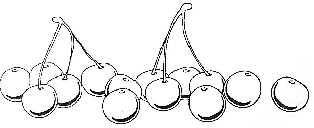 Отметь знаком v свой ответ. Да○ Нет ○Найди и исправь неверные ответы.8+4= 12 7+6=1411 -5=7 12 -9=3На сколько 6 меньше 13? Отметь знаком v верный ответ, на8 ○на7○на 9 ○на 6 ○Сравни попарно числа. Проведи синие стрелки от меньших чисел к большим..17.11.9Каждая стрелка заменяет слово «больше». Подбери и запиши около точек числа так, чтобы все высказывания о числах были верными.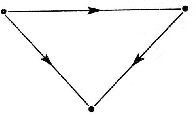 Из корзины взяли б яблок и 2 груши. Сколько фруктов взяли из корзины?Какое действие надо выполнить, чтобы решить задачу? Отметь свой ответ знаком v.Сложение ○Вычитание ○Алла и Юра взяли в библиотеке по 3 книги. Сколько книг взяли дети?Выбери верное решение задачи и отметь его знаком v. 2+ 3 = 5○	3 • 3 = 9○2• 2 = 6○	3 - 2 = 1 ○9*. Сколько треугольников изображено на рисунке?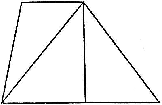 Ответ: □10* . Начерти отрезок, который длиннее верхнего отрезка и короче нижнего отрезка.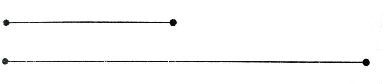 класс1. Входная контрольная работа.Реши задачу:В парке росло 12 кленов, а лип на 5 меньше. Сколько лип росло в парке?Запиши результаты действий:(6+5)-7 (10+8)-913-(4+6) (16-7)+2Начерти один отрезок длиной 8см, а другой на 2см короче.Заполни пропуски:1дм 7см=…	15см=…дм…смХватит ли пяти двухместных лодок, чтобы разместить в них 12человек?2.Контрольная работа по теме «Сложение и вычитание двузначных чисел».Вариант 1.Вычисли, записывая пример в столбик:28+35	43+47	59+38	61-20	36-4	75-35Реши задачу:Утром в киоске было 48 газет и 20 журналов. За день продали 60газет и журналов. Сколько всего газет и журналов осталось в киоске?Построй	многоугольник с вершинами в точках А, В и С. Заполни пропуски:в многоугольнике АВС…вершины, … стороны,…угла. Многоугольник АВС – это… .ВА	С5* Внимательно рассмотри числа: 70, 65, 60, 55… Найди закономерность и напиши следующие три числа.Реши задачу:В гараже стояло 35 грузовых	и 12 легковых машин. Утром выехали20 машин. Сколько машин осталось в гараже?Построй многоугольник АВСD. Заполни пропуски: в многоугольнике…вершины, … стороны, … угла. Многоугольник АВСD – это … .В	CА	DЗаполни пропуски:1м = … см	5 м =… дм15 дм = …м… дм	70 дм =… м5*. Внимательно рассмотри числа: 12, 22, 32… .Найди закономерность и напиши следующие три числа.Контрольная работа за 1 четверть по теме «Сложение и вычитание чисел в пределах 100»Вариант 1.Запиши числа:4дес.5ед.	7дес.3ед.8дес.	5дес.9дес.2ед.	4дес.6ед.Выполни действия, записывая примеры в столбик: 36+21	45+2859-37	64-39Реши задачу:У Тани было 100 р. Она купила пачку чая за 35р. и булку хлеба за 18 р. Сколько	денег у нее осталось?Вставь пропущенные числа так, чтобы равенства были верными: 2дм =…см	120см =…м…см1м =…см	45см =…дм…смНачерти прямоугольник со сторонами 6см и 3см.Вычисли его периметр.6*.Каждое следующее в ряду число на 3 больше предыдущего, поэтому после 59	следуют числа 62, 65, 68. Запиши три следующих числа.Вариант 2.Запиши числа:2 дес. 9 ед.	8 дес. 1ед.4 дес.	6 дес.7 дес. 8 ед.	5 дес. 7 ед.Выполни действия, записывая примеры в столбик:47+ 22	74 - 5788 – 35	39 + 28Реши задачу:В ларьке было 100 кг капусты. Продали 54 кг капусты, а привезли еще 45 кг.Сколько кг капусты стало в ларьке?Вставь пропущенные числа так, чтобы равенства были верными:4 дм =… см	160 см = … м … см1м = … см	76 см =… дм … смНачерти квадрат со стороной 4 см . Найди его периметр.6*. Каждое следующее в ряду	число	на 2 меньше предыдущего, поэтому после 41следуют числа 39, 37, 35. Запиши три следующих числа.Контрольная работа по теме «Умножение однозначных чисел»..Вариант 1.Запиши ответы:5*2	9:336:4	8*416:2	7*34*4	24:3Реши задачи:В одной коробке 6 карандашей. Сколько карандашей в трех таких коробках?На тарелки разложили 18 пирожных – по 2 штуки на каждую тарелку. Сколько потребовалось тарелок?Выполни вычисления:27+(70-6)	(83-59)+37	(12+48)-36Построй окружность с центром в точке С и радиусом 3см.5*. Четверть числа равна 9. Какое это число?Вариант 2. 1.Запиши   ответы: 5 * 3	8 : 242 : 6	7 * 432 : 4	6 * 35 * 4	27 : 9Реши задачи:В одной вазе 5 яблок. Сколько яблок в четырех вазах?На тарелки разложили 15 пирожков – по 3 на каждую тарелку.Сколькопотребовалось тарелок?Выполни вычисления:(30 – 5) + 14	(67 – 29) + 34	45 – ( 26 + 15)Построй окружность с центром в точке О и радиусом 2 см.5*.Треть числа равна 7. Какое это число?Контрольное	тестирование по теме «Умножение»Вариант 1.А 1. Что такое умножение?Сложение нескольких слагаемых.Повторение нескольких	слагаемых.Сложение нескольких одинаковых слагаемых. А 2. Что показывает первый множитель?Сколько раз повторяется число.Какое число повторяется.Какой ответ получится при умножении.А 3. Каким произведением можно заменить выражение 5 + 5 + 5?1) 5 * 32) 3 * 53) 5 * 5А 4. Укажи, что нужно сделать чтобы вычислить значение произведения15 * 3?1) 15+ 32) 15 + 15 + 153) 15 + 15 + 15 + 3 + 3 + 3А 5. Какие два выражения имеют одинаковые значения? 1) 3 * 3 и 16 : 22) 15 : 3 и 5 * 03) 3 * 6 и 9 * 2А 6. Выбери решение задачи.Мама заготовила на зиму 9 банок варенья по 3 л каждая. Сколько литров варенья заготовила мама?1) 24 л2) 27 л3) 12 лА 7. Найди	периметр прямоугольника со сторонами 2 см и 3 см. 1) 2 + 3= 5 (см)2) 2 * 3 =6 (см)3) ( 2+3) * 2 = 10 (см)Вариант 2.А 1. Что такое умножение?Повторение чисел.Сложение чисел.Сложение одинаковых слагаемых.А 2. Что показывает второй множитель?Сколько раз повторяется число.Какое число повторяется.Какой ответ получится при умножении.А 3. Каким произведением можно заменить выражение 2 +2 + 2 + 2 ?1) 4 * 22) 2 * 43) 4 + 2А 4. Что нужно сделать, чтобы вычислить значение произведения 11 * 4?1) 11 + 42) 11 + 11 + 11 + 113) 11 + 11 + 11 + 11 +4 + 4 + 4 + 4А 5. Какие два выражения имеют одинаковые значения? 1) 2* 3 и 15 : 32) 3 * 9 и 27 * 03) 3 * 3 и 18 : 2А 6. Выбери решение задачи.Хозяйка купила 4 банки сока по 2 л каждая. Сколько литров сока купила хозяйка?2 л8 л6 лА 7. Найди периметр прямоугольника со сторонами 4 см и 2 см. 1) 4 * 2 = 8 (см)2) 4 + 2 = 6(см)3) (4 + 2) * 2 =12 ( см)18:3	30:540:5	32:46*5	4*636:4	6*6Выполни действия:	2. Выполни действия: (36:4)*5		(6 *7)-21(28:7)+96	(97-89)*47* (100-96)Реши задачу:	3. Реши задачу:В ящике 20 бутылок воды.	В упаковке 16 шоколадок.Пятерым покупателям	Троим покупателямпродали по 2 бутылки.	продали по 4 шоколадки.Сколько бутылок	Сколько шоколадокосталось в ящике?		Осталось в упаковке? 4.В треугольнике АВС	4. В треугольнике МРС стороны АВ и ВС имеют			стороны	МР и	РСдлину 5 дм, а	сторона АС		имеют   длину   4см, а на 2 дм короче их.	сторона МС на 1см длиннее их.Вычисли	периметр	Вычисли периметр треугольника АБС		треугольника МПС.5*. Построй два луча	5*. Построй два лучаАВ и СD так,	ЕF и КМ так,чтобы их пересечением	чтобы их пересечениембыла точка О.	был отрезок.Контрольная работа по теме «Умножение и деление на 7, 8. 9»Вариант 1.Вставь пропущенный множитель:9*...+8=53	9*...+38=929*...+7=61	9*...-19=359*...-5=49	9*...+6=609*...+30=75	9*. ..-8=379*...+18=63	9*...-27=18Реши задачу:На одно платье расходуется 3 м ткани. Сколько метров ткани потребуется на 9 таких платьев?Вычисли периметр прямоугольника, если его  ширина 2см, а длина враза больше.5*. В вазе лежит 12 фруктов, две трети из них - сливы. Сколько слив в вазе?Вариант 2.Вставь пропущенный множитель. 9 *…+6=51	9*…+7=6198 …+9=54	9*…-5=499 *…+19=64 9*…+8=629*…+29=74	9*…-6=48Вычисли:(54 : 9)*7=…	(3 * 2) *8=…72 : (15 – 7)=…	(81 : 9) : 3=…Реши задачу:На один	костюм расходуется 5м ткани. Сколько ткани потребуется на 6таких костюмов?Вычисли периметр прямоугольника, если его длина 8м, а ширина в 2раза меньше.5*. В гараже стояло 16 машин, половина из них – легковые. Сколько легковых машин стояло в гараже?Контрольная работа по теме «Решение задач на увеличение и уменьшение числа в несколько раз».Вариант 11.	Реши задачи:У	Пети	24 марки, а	у	Коли	8 марок. Во	сколько	раз	у	Пети марок больше, чем у Коли?В шкафу 15 кукол, а машинок в 3 раза меньше. Сколько машинок в шкафу?3. В пруду плавают 6 уток. У каждой утки по 3 утенка. Во сколько раз больше уток, чем утят?. Вычисли:7*8	3*4	56:8 49:748:6 24:8 4*5	9*93. Длина стороны квадрата - 6см. Вычисли его площадь.4*. Известно, что в прямоугольнике длины всех сторон по 5 см. Можно ли утверждать, что этот прямоугольник является квадратом?Вариант 2.Реши задачи:В машине едут 4 человека, а в автобусе в 8 раз больше. Сколько человек	едут	в автобусе?В саду росло 12 кустов черной смородины и 6 кустов красной смородины. Во сколько раз	кустов красной смородины меньше, чем черной?У бабушки 2 курицы. У каждой курицы по 4 цыпленка. Во сколько раз кур меньше, чем цыплят?Вычисли:32 : 8	6* 5	56 : 7	81 : 99 * 4	48 : 6	9 * 4	6 * 8Длина стороны квадрата – 8 см. Вычисли его площадь.4*. Известно, что в прямоугольнике длины сторон	по 3см. Можно ли утверждать, что этот прямоугольник	является квадратом?9. Контрольная работа по теме «Решение	арифметических задач».Вариант 1.Найди значения выражений: 8*7	54:73*6	27:36*4	63:98*3	48:8Начерти три отрезка: длина первого 4 см, длина второго – в 3 раза больше длины первого, а длина третьего – в 4 раза меньше длины второго.Маша собрала 8 кг яблок, а Миша – на 16 кг больше, чем Маша. Во сколько разМиша собрал яблок больше, Чем Маша?.Бабушка	испекла 20 пирожков. Пятая часть всех	пирожков была с картошкой, а четвертая часть всех пирожков с капустой. Сколько было пирожков с картошкой, а сколько с капустой?5*. Мальчик задумал число, увеличил его на 8, результат уменьшил в4 раза и получил 6. Какое число задумал мальчик?Вариант 2.Найди значения выражений:Начерти три отрезка: длина первого 3 см, длина второго – в 2 раза больше длины первого, а длина третьего – в 3 раза меньше длины второго отрезка.На первой полке 36 книг, а на второй – на 27 книг меньше. Во сколько раз на первой полке книг больше, чем на второй?Учащиеся второго класса взяли в библиотеке 24 книги. Шестая часть всех книг были русские народные сказки. Восьмая часть всех книг– произведения о детях. Сколько взяли сказок? Сколько взяли произведений о детях?5*. Девочка задумала число, уменьшила его на 6, результат увеличила в 2 раза и получила 14. Какое число задумала девочка?10. Контрольная работа по теме «ВыраженияВариант 1.Запиши	выражения и найди их значения: Уменьшаемое 93, вычитаемое 7. Найди разность.80 уменьшить на 9.46 увеличить на 8.Разность чисел 70 и 15.На сколько 60 больше, чем число 28?Произведение чисел 5 и 2.Во сколько раз 56 больше 8?Частное чисел 49 и 7.В корзине 6 груш, 8 яблок, а апельсинов на 5 больше, чем груш. Сколько всего фруктов в корзине?Вставь пропущенные числа:72: …+15=246*…+30=4842: ...+7=138* …-20=22Длина прямоугольника 6см, ширина на 3 см короче. Найди его периметр и площадь.5*. Разность чисел 36 и 29 меньше неизвестного числа в 6 раз. Чему равно неизвестное число?Вариант 2.Запиши выражения и найди их значения:Уменьшаемое 85, вычитаемое 9. Найди разность.90 уменьшить на 8.47 увеличить на 5.Разность чисел 50 и 12.На сколько 70 больше, чем число 48?Произведение чисел 3 и 9.Во сколько раз 81 больше 9?Частное чисел 36 и4.В саду растут 8 берез, 9 сосен, а елей на 4 больше, чем берез. Сколько всего деревьев в саду?вставь пропущенные числа:36 : … + 31 = 405 * … + 62 = 8248 : … + 9 = 159 * … - 30 = 42Ширина прямоугольника 3 см, а длина на 2 см больше. Найти периметр и площадь прямоугольника.5*. Сумма чисел	12 и 36 больше неизвестного числа	в 8 раз. Чему равно неизвестное число?11.Контрольная работа по теме «Нахождение площади фигуры».Вариант 1.Реши задачи:а) Вычисли ширину и площадь прямоугольника, если его периметр равен16м, а длина – 6м.б) Одна сторона прямоугольника	-9см. Это на 6см больше другой стороны. Вычисли площадь прямоугольника.Найди значения выражений:(37 + 3) : 5	(80 – 40) : 8(2 + 40) : 7	0 : (70 + 30)Составь выражения:из суммы чисел 37 и 5, знака деления и разности чисел 40 и 34;из числа 85, знака вычитания и произведения чисел7 и 8.4*. Число увеличили в 7 раз и получили 42. Найди это число.Вариант 2.Реши задачи:а) вычисли длину прямоугольника, если его периметр равен 18 дм, а ширина – 2 дм.б) одна сторона прямоугольника – 3м. Это на 5м меньше другой стороны. Вычисли	площадь прямоугольника.Найди значения выражений:(4 * 8) -18	(32 : 4) *543 + (56 : 8)	0 : (82 + 18)2.	Составь выражения:из разности чисел 100 и 46, знака вычитания и числа 24;из частного чисел 64 и 8, знака сложения и числа 80.4*. Число уменьшили в 5 раз и получили 8. Какое это число?12.Итоговая контрольная работа за 4 четверть Вариант 1.Составь выражение и вычисли его значение:из 37 вычесть произведение чисел 8 и 34;к частному чисел 49 и 7 прибавить 54. 2.Найди значение выражения:( 4*7)- 19	16 : (48 : 6)	( 42 : 7) + (36 : 6)Длина прямоугольника равна 4 дм, а ширина составляет половину длины. Найди площадь этого прямоугольникаНачерти прямой угол с вершиной в точке А и непрямой угол с вершиной в точке В.АВ5*. Запиши все трехзначные числа с помощью цифр	2,5,7 так, чтобы цифры в записи каждого числа не повторялись.Вариант 2.Составь выражение и вычисли его значение:из 62 вычесть произведение чисел 7 и 8;к частному чисел 64 и 8 прибавить 45Найди значение выражения:52 (4 * 9) ( 32 : 8) * 5	( 56 – 18) + ( 28 : 7)Длина прямоугольника 9 см, а ширина составляет третью часть длины. Найди площадь этого прямоугольника.Начерти прямой угол с вершиной в точке К и непрямой угол с вершиной в точке М.К	М5*. Дано число 639. Составь трехзначные числа, записанные теми же цифрами.13.Итоговая контрольная работа за год.Вариант 1.1.Вычисли:Вокруг школы ученики посадили 16 кустов жасмина; шиповника в 4раза	меньше, чем жасмина, а сирени столько, сколько жасмина и шиповника вместе. Сколько кустов сирени посадилиученики вокруг	школы?Начерти квадрат с длиной стороны 3 см. Проведи оси симметрии. Сколько	осей симметрии у квадрата?Изобрази окружность с центром в точке А и радиусом	2 см. 5*. Запиши все произведения двух множителей, которые можно составить из чисел 4, 6, 8, 9.Вариант 2.Вычисли:57 – 28	9* 6	35 +4564 : 8	100 – 72	5 * 750 + 39	27 : 3	83 - 568 * 4	52 + 38	42 : 7Школьники помогали   убирать   урожай. На огороде   работало 6 детей, в поле в 4 раза больше, чем на огороде, а в саду столько, сколько в поле и на огороде вместе. Сколько детей работало в саду?Начерти прямоугольник с длинами	сторон 4 см и 2 см. Проведи его оси симметрии. Сколько осей симметрии имеет прямоугольник?Изобрази окружность в с центром в точке С и радиусом 3 см. 5*. Запиши	все произведения	двух множителей, которые можно составить из чисел 3, 6, 7, 9.Оценка достижений планируемых результатов обучения во 2 классеВ конце 2 года обучения проводится итоговая письменная контрольная работа.Её целью является проверка усвоения учащимися учебного материала по основным разделам программы.Как правильно записать цифрами число ШЕСТЬДЕСЯТ ВОСЕМЬ? Отметь свой ответ знаком ۷86. О	68 ОЗапиши число, которое при счёте следует за числом: 39.□	76 □	50 □	99 □Отметь знаком ۷ верные ответы.Отметь знаком ۷ верно выполненные действия.Отметь знаком ۷ верный ответ.Числа 9, 12, 21, 40, 64, 78, 87 расположены в порядке уменьшения	Ов порядке увеличения	ОКак можно назвать фигуру на рисунке? Отметь знаком ۷ свой ответ.Это многоугольник	ОЭто квадрат		О Это не квадрат			О Это четырёхугольник	О Это не прямоугольник ООля купила 8 марок, и в её коллекции стало 15 марок. Сколько марок было у Оли? Выбери верное решение и отметь его знаком ۷.15+ 8 = 23 О	15 - 8 = 7 ОРаспредели слова на две группы: названия птиц подчеркни красным карандашом, а названия рыб –	синим.Галка, ворона, окунь, сова, щука, лещ, грач, сом.По какому правилу записаны числа 1, 2, 4, 8? Запиши следующее число. Ответ: □.10*. Изобрази фигуру, площадь которой равна 4 см 2.3 КЛАССИтоговая контрольная работа по математике 3 классКак правильно прочитать число 320? Отметь свой ответ знаком (+). двести три тридцать двадвести тридцать триста двадцатьЗапиши три предыдущих при счёте числа.….., …, …. , 501, 502, 503, 504Сравни числа:195… 200	599… 590Запиши и вычисли сумму и разность чисел 389 и 210.Запиши названия фигурРазбей выражение на части и укажи цифрами порядок выполнения действий. 100 – 5 (40:8+2)+15 4Проверь вычисления. Запиши, в чём состоят ошибки.Для каждого из 25 детей приготовили подарки. Подарок состоит из мишки, машинки и трёх матрёшек .Сколько игрушек получат дети? Оцени разные способы решения задачи. Отметь знаком V свой ответ.Способ 1	Способ 2	Способ 31) 25+25=50	1) 1+1+3=5	1) 3+2=52) 25 *3=75	2) 25* 5=125	2) 25:5=53) 50+75=125Длина прямоугольника равна 4 см, а ширина 2 см. Какова площадь прямоугольника? Отметь знаком V верный ответ.8 дм	8см2	36см	24см2Вычисли.5м - 6см =	1км – 50м =11*. Площадь квадрата равна 16 см. Чему Равна длина его стороны?8см □	4 см2 □	4 см □	2см □4 классВыбери правильно записанное цифрами число ТРИНАДЦАТЬ ТЫСЯЧ ШЕСТЬДЕСЯТ. Отметь V его .1300060	13060	103006	1360Укажите знаком V , как правильно прочитать число 210003. двадцать одна тысяча тридвести десять тысяч тридва миллиона десять тысяч три две тысячи триОтметь V знаком последовательность чисел, составленную по правилу: каждое следующее число, начиная со второго, в 3 раза больше предыдущего.12, 36, 72, 2168, 24, 72, 216100, 103, 106, 109540, 180, 60, 20Укажи верное выполнение действия.Машина едет со скоростью 90км/ч. Сколько километров она проедет за 3ч? Отметь знаком V верный ответ.270 км	30 км	270км/ч	30чЮра идёт со скоростью 100м/мин. За сколько минут он пройдёт 60 м?Решение:Ответ:Лыжник прошёл 100м за 20 секунд. Какова скорость лыжника?Решение:Ответ:Измерь длину отрезка и запиши результат. Ответ: 	9*. Может ли рост взрослого человека быть равным 1750 мм? Поясни свой ответ.10*. При каких значениях х верно неравенство х : 8<5?Ответ: 	Описание материально-технического обеспечения образовательного процесса.ПриложениеКалендарно-тематическое планирование по математике 1 классКалендарно-тематическое планирование по математике 2 класс 136 часов2 полугодие-72 часаКалендарно - тематическое планирование 3 класс I полугодие (64 часа)II полугодие (72 часа)Календарно - тематическое планирование 4 класс I полугодие (64 часа)II полугодие (72 часа)Календарно - тематическое планирование 3 класс I полугодие (64 часа)II полугодие (72 часа)№п/ пНаименовани е тематическог о блокаКол ичес тво часо вПлан овые сроки прохо жден ия (четверть)Формы контроляФормы контроляФормы контроляФормы контроляФормы контроляФормы контроляФормы контроляФормы контроляФормы контроляФормы контроляФормы контроляФормы контроля№п/ пНаименовани е тематическог о блокаКол ичес тво часо вПлан овые сроки прохо жден ия (четверть)Контр.работ ыКонтр.работ ыКонтр.работ ыМатемат. диктантыМатемат. диктантыМатемат. диктантыКомплексная итоговая контрольная работаКомплексная итоговая контрольная работаКомплексная итоговая контрольная работаПед. диагностикиПед. диагностикиПед. диагностики№п/ пНаименовани е тематическог о блокаКол ичес тво часо вПлан овые сроки прохо жден ия (четверть)1 класс2-3 кл.ы4 класс1 класс2-3 кл.4 класс1 класс2-3 кл.4 класс1 класс2-34 класс1Множества предметов. Отношения между предметами и между множествами предметов( вводный раздел программы1класса)5в течен ие года2Число и счет40в течен иегода13Арифметичес кие действия с числами иих свойства257в течен иегода14721 (в концегода)214Величины37в течен иегода115Работа с текстовыми задачами55в течен иегода2116Геометрическ ие понятия92в течен иегода22231 (в концегода1(в концегода)117Логико- математическ ая подготовка29в течен иегода8Работа с25винформациейтечен иегода4. Заполни пропуски:100 см =…м3м =…дм40 дм =… м17дм = … м… дмВариант 2.1.Вычисли,записывая примерв столбик:36 + 4854 + 3660 – 4349 + 1863 – 2186 – 46.Контрольнаяработаза2четвертьпо теме «Табличное умножениеи деление»Вариант 1.Вариант 2.1. Вычисли: 5*45*11. Вычисли: 16:4 5:52. Вычили:(45:5)*9=.(2*4)*6=.63:(3*3)=.(42:7):2=.7*672 :85*554 :99*363 :78*436 :438 – 197 * 854+3781 : 972 – 466*440 + 2536 : 4100-633 * 429 + 3748:662. Реши задачу:6 • 530	О35 О20 О45	О9 • 754	О72 О63 О36	О42 : 65	О6	О8	О7	О64 : 87	О8	О9	О6	О+ 27 О+ 46 О-30 О-51 О634123880.502813Х18-	61232562 4+90-1226121260287+39052872872872873905390539053905319241826775419260050-510296005060050600506005051029510295102951029902190311903119021305∙402305305305305402402402402610610610701401220122014014610122610128101	47029120:282912028291202828140281041121121121120029120282912028281040281411211211211200№п\пНаименованиеКоличествоОбеспечение (%)1Рудницкая В.Н. Программа четырехлетней начальнойшколы по математике.- М. : Вентана - Граф, 2012г.- (Начальная школа XXI века).1100%2Рудницкая В.Н. , Юдачева Т.В. Математика: 1 класс:учебник для учащихся общеобразовательных учреждений: в 2ч.-М.: Вентана – Граф, 2012г.9100%3Рудницкая В.Н. , Юдачева Т.В. Математика: 2 класс: учебник для учащихся общеобразовательных учреждений:в 2ч.-М.: Вентана – Граф, 2012г.9100%4Рудницкая В.Н. , Юдачева Т.В. Математика: 3 класс:учебник для учащихся общеобразовательных учреждений: в 2ч.-М.: Вентана – Граф, 2013г.9100%5Рудницкая В.Н. , Юдачева Т.В. Математика: 4 класс: учебник для учащихся общеобразовательных учреждений:в 2ч.-М.: Вентана – Граф, 2014г.11100%6Рудницкая В.Н. , Юдачева Т.В. Математика: 1 класс: рабочая тетрадь №1,2,3 для учащихся общеобразовательных учреждений-М.: Вентана – Граф,2014 г.9100%7Рудницкая В.Н. , Юдачева Т.В. Математика: 2 класс:рабочая тетрадь №1,2 для учащихся общеобразовательных учреждений-М.: Вентана – Граф, 2014 г.14100%8Рудницкая В.Н. , Юдачева Т.В. Математика: 3 класс: рабочая тетрадь №1,2 для учащихся общеобразовательныхучреждений-М.: Вентана – Граф, 2014 г.9100%9Рудницкая В.Н. , Юдачева Т.В. Математика: 4 класс: рабочая тетрадь №1,2 для учащихся общеобразовательных учреждений-М.: Вентана – Граф, 2013 г.11100%10Кочурова Е.Э. Математика: 2 класс: рабочая тетрадь«Дружим с математикой».- М.: Вентана – Граф, 2014 г.9100%11Кочурова Е.Э. Математика: 3 класс: рабочая тетрадь«Дружим с математикой».- М.: Вентана – Граф, 2014 г.14100%12Кочурова Е.Э. Математика: 4 класс: рабочая тетрадь«Дружим с математикой».- М.: Вентана – Граф, 2014 г.11100%13Математика: Я учусь считать. 1 класс: рабочая тетрадь дляучащихся	общеобразовательных	учреждений	/	Е.	Э. Кочурова. – М. :Вентана-Граф, 2012.9100%14Математика	в	начальной	школе:	проверочные	и контрольные работы Рудницкая В.Н. , Юдачева Т.В. – М.:Вентана-Граф, 2012.32100%15«Учись считать» - касса цифр и счетного материала2016Лабораторный набор для изготовления моделей поматематике2017Веер цифр 1-2010100%18Циркуль1100%19Линейка2100%20Угольник2100%21Транспортир2100%22Циферблат часовой учебный(1 штукана парту)100%23Набор геометрических тел20(1 штукана парту)100%24«2500 задач по математике», О.В.Узорова, Е.А. Нефедова,М., АСТ, 2010г., 238с.1100%251000 олимпиадных заданий по математике в начальнойшколе. Николай Дик, серия: Начальная школа, Изд.:Феникс2010 г.1100%Печатные пособияПечатные пособияПечатные пособияСтандарт начального общего образования по математике1100%Примерная	программа	начального	общего	образования	поматематике1100%Устный счет1100%Математика. Программа1100%Деление на равные части1100%Деление по содержанию1100%Точка. Луч. Линия.1100%Равенства1100%Неравенства1100%Многоугольники1100%Компоненты сложения1100%Решение задачи1100%Компоненты вычитания1100%Увеличение и уменьшение чисел1100%Уравнения1100%Действия с числом нуль1100%Умножение и деление суммы на число1100%Деление с остатком1100%Периметр и площадь многоугольника1100%Письменное умножение1100%Письменное деление1100%Доли1100%Умножение и деление числа на произведение1100%Сложение и вычитание величин1100%Умножение и деление величин1100%Письменное умножение на двузначное число1100%Письменное умножение на трехзначное число1100%Приемы письменного деления с остатком1100%Скорость. Время. Расстояние.1100%Технические средства обученияТехнические средства обученияТехнические средства обученияКомпьютер4100%Экран4100%Проектор4100%Принтер1100%№ п\пТема разделаТема урокаЧасы уч.вре мениХарактеристика основной деятельности учени1.Первонача льные представл ения	о множества х предметов, свойствах и	форме предметов.(5ч)Сходство и различие предметов.Сравниваем.1Сравнивать:предметы с целью выделения в них сходства2.Понятия выше, ниже, толще, тоньше.Сравниваем.1Располагать предметы по высоте, длине, ширине,3.Понятия слева направо, справа налево.1Называть:предмет,	расположенный	левее, правее,	дан предметом, между двумя предметами;4.Знакомство с таблицей.15.Сравниваем. Внутри и вне1Знание понятий «столбец», «строка», «внутри», «6.Отношени е между предметам и и между множества мипредметов. (4 ч)Числа и цифры. Знакомство с числами и цифрами от 1до 51Пересчитывать предметы, выражать числами пол Различать понятия «число» и «цифра».Устанавливать соответствие между числом и мно множеством предметов и числом.Моделировать соответствующую ситуацию с пом7.Числа и цифры от 6 до 91Пересчитывать предметы, выражать числами пол Различать понятия «число» и «цифра».Устанавливать соответствие между числом и мно множеством предметов и числом.Моделировать соответствующую ситуацию с пом8.Конструирование фигур.1Конструировать фигуры из частей9.Подготовка к сложению.1Моделировать ситуации, иллюстрирующие арифм10.Число и счет   (30 ч).Находим фигуры1Распознавать фигуры на чертежах, моделях, окру11Вправо. Влево.1Различать направления движения: слева направо,12.Подготовка к вычитанию1Моделировать ситуации, иллюстрирующие арифм13Сравниваем. Больше.Меньше1Исследовать ситуации, требующие сравнения чис14Сравниваем. На сколькобольше. На сколько меньше1Исследовать ситуации, требующие сравнения чис15Подготовка к решениюзадач.1Исследовать ситуации, требующие логическогозадач16Подготовка к решению задач, включающих понятия «больше на …»,«меньше на …»1Исследовать ситуации, требующие логического задач17Складываем числа.1Оценивать правильность составления числовой по№ п/пРаздел программыТема урокаПредметные результаты1Число и счетНазвания, последовательность и запись цифрами натуральных чисел от20 до 100.Числа 10, 20,Научатся читать и записывать цифрами двузначные числа, образующиеся при счете предметов десятками.30, …, 100.2Число и счетСчет десятками в пределах 100. Числа 10,20, 30, …, 100.Научатся читать и записывать цифрами двузначные числа, образующиеся при счете предметов десятками.3Число и счетДвузначные числа и их запись.Математический диктант.Научатся читать и записывать цифрами любые двузначные числа, десятичный состав двузначного числа.4Число и счетНазвание, последовательность и запись цифрами чисел от 20, …100.Сравнение двузначныхчиселНаучатся читать и записывать цифрами любые двузначные числа, десятичный состав двузначного числа.5Число и счетДесятичный состав двузначного числа. Двузначные числа и ихзапись.Научатся читать и записывать цифрами любые двузначные числа, десятичный состав двузначного числа.6Геометричес кие понятияЛуч и его обозначениеПознакомятся с понятием луча как бесконечной геометрической фигуры. Научатся показывать луч с помощью указки, изображать луч с помощью линейки и обозначать его буквамилатинского алфавита.7Геометричес кие понятияЛуч, его изображение и обозначение буквамиПознакомятся с понятием луча как бесконечной геометрической фигуры. Научатся показывать луч с помощью указки, изображать луч с помощью линейки и обозначать его буквамилатинского алфавита.8Геометричес кие понятияЧисловой луч. Изображение чисел точками на числовом луче. Принадлежность точки лучу.Познакомятся с понятием луча как бесконечной геометрической фигуры. Научатся показывать луч с помощью указки, изображать луч с помощью линейки и обозначать его буквами латинского алфавита.9Геометричес кие понятияЧисловой луч. Отличие луча от отрезкаПознакомятся с понятием числового луча. Научатся изображать числа точками на луче, сравнивать числа с помощьючислового луча.10Геометричес кие понятияЧисловой луч. Координата точки.Познакомятся с понятием числового луча. Научатся изображать числа точками на луче, сравнивать числа с помощьючислового луча.11Геометричес кие понятияЧисловой луч. Взаимноерасположение луча и отрезка.Познакомятся с понятием числового луча. Научатся изображать числа точками на луче, сравнивать числа с помощью числового луча.12Геометричес кие понятияМетр . Соотношения между единицами длиныУмение работать в информационном поле. Умения самостоятельно разбирать задания и выполнять его, соблюдатьорфографический режим.13ВеличиныВходная контрольнаяработа №1 по темеУмение работать в информационном поле.Умения самостоятельно разбирать задания«Повторениеизученного в 1 классе»и выполнять его, соблюдатьорфографический режим.14-15ВеличиныКоррекция знаний по итогам контрольной работы.Метр. Соотношения между единицами длиныНаучаться измерять длины и расстояния с помощью различных измерительных инструментов: линейки, метровой линейки, рулетки. Метр и его обозначение: м. Научатся воспроизводить по памяти соотношения между единицами длины: 1м= 100см, 1дм = 10см, 1м = 10дм16ВеличиныМетр. Соотношения между единицами длиныУмение принять к сведению общие сведения о работе класса, постараться проанализировать и найти ошибки и недочеты в собственной работе, самостоятельно выполнить задание, проверить собственные действия.Научаться измерять длины и расстояния с помощью различных измерительных инструментов: линейки, метровой линейки, рулетки. Метр и его обозначение:м.17Геометричес кие понятия.Понятие о многоугольнике и его элементах.Контрольныйматематический диктант.Познакомятся с понятием о многоугольнике. Научатся определять число вершин, углов и сторон многоугольника. Обозначать многоугольник буквами латинского алфавита, читать обозначения.18Геометричес кие понятия.Многоугольник и его элементы.Познакомятся с понятием о многоугольнике. Научатся определять число вершин, углов и сторон многоугольника. Обозначать многоугольник буквами латинскогоалфавита, читать обозначения.19Геометричес кие понятия.Виды многоугольников Построение многоугольникаПрактическая работаПознакомятся с понятием о многоугольнике. Научатся определять число вершин, углов и сторон многоугольника. Обозначать многоугольник буквами латинскогоалфавита, читать обозначения.20Арифметиче ские действия с числами и ихсвойстваЗнакомство с частными случаями сложения и вычитания вида 26 + 2;26 – 2;26 + 10; 26 – 10.Научатся устным приемам сложения и вычитания чисел.21Арифметиче ские действия с числами и их свойстваЧастные и общие устные и письменные алгоритмы сложения и вычитания в случаях вида 26 + 2; 26 – 2;26 + 10; 26 – 10.Научатся устным приемам сложения и вычитания чисел.22Арифметиче ские действия с числами и ихсвойстваЗакрепление приемов сложения и вычитания вида 26 + 2; 26 – 2;26 + 10; 26 – 10.Научатся устным приемам сложения и вычитания чисел.23АрифметичеЗнакомство сИзучат письменный прием поразрядногоские действия с числами и ихсвойстваписьменным приемом поразрядного сложения чиселсложения чисел.24Арифметиче ские действия счислами и их свойстваЗапись сложения столбиком.Изучат письменный прием поразрядного сложения чисел.25Арифметиче ские действия с числами и ихсвойстваПисьменные приемы поразрядного сложения чисел в столбик.Изучат письменный прием поразрядного сложения чисел.26Арифметиче ские действия счислами и их свойстваЗапись вычитания столбиком.Изучат письменный прием поразрядного вычитания чисел.27Арифметиче ские действия с числами и их свойстваЗапись вычитания столбикомУмение принять к сведению общие сведения о работе класса, постараться проанализировать и найти ошибки и недочеты в собственной работе, самостоятельно выполнить задание, проверить собственные действия.Изучат письменный прием поразрядноговычитания чисел28Арифметиче ские действия с числами и их свойстваЗапись вычитания столбиком.Умение принять к сведению общие сведения о работе класса, постараться проанализировать и найти ошибки и недочеты в собственной работе, самостоятельно выполнить задание, проверить собственные действия. Изучат письменный прием поразрядноговычитания чисел29Арифметиче ские действия с числами и их свойстваКонтрольная работа№2 по теме«Сложение и вычитание двузначных чисел.Единицы длины»Умение работать в информационном поле. Умения самостоятельно разбирать задания и выполнять его, соблюдать орфографический режим.30Арифметиче ские действия счислами и их свойстваКоррекция знаний. Общий случай сложения двузначных чиселИзучат письменный прием поразрядного сложения чисел.31Арифметиче ские действия с числами и ихсвойстваСложение двузначных чисел (общий случай)Изучат письменный прием поразрядного сложения чисел.32Арифметиче ские действия с числами и их свойстваОбщий случай письменного сложения двузначных чисел с переходом черездесяток.Изучат письменный прием поразрядного сложения чисел.33Арифметиче ские действия счислами и их свойстваСложение двузначных чисел (общий случай)Изучат письменный прием поразрядного сложения чисел.34Арифметиче ские действия с числами и ихсвойстваВычитание двузначных чисел (общий случай)Изучат письменный прием поразрядного вычитания чисел.35Арифметиче ские действия счислами и их свойстваВычитание двузначных чисел (общий случай).Изучат письменный прием поразрядного вычитания чисел.36Арифметиче ские действия с числами и ихсвойстваОбщий случай вычитания двузначных чисел с переходом через десяток.Изучат письменный прием поразрядного вычитания чисел.37Геометрические понятияПериметрмногоугольника.Научатся определять и вычислятьпериметр многоугольника38Геометричес кие понятияСпособы вычисления периметра многоугольника(квадрата).Научатся определять и вычислять периметр многоугольника39Геометричес кие понятияПериметр многоугольника.Научатся определять и вычислять периметр многоугольника40Геометричес кие понятияОкружность и ее элементы. Построение окружности с помощью циркуля.Практическая работаНаучатся распознавать и изображать окружность. Научатся строить окружность при помощи циркуля по заданному радиусу.41Геометричес кие понятияОкружность, ее центр и радиус.Научатся распознавать и изображать окружность. Научатся строить окружность при помощи циркуля по заданномурадиусу.42Геометричес кие понятияОтличие окружности от круга. Окружность, ее центр и радиус.Контрольныйматематический диктантНаучатся распознавать и изображать окружность. Научатся строить окружность при помощи циркуля по заданному радиусу.43Арифметиче ские действия с числами и их свойстваКонтрольная работа№3 по теме«Сложение и вычитание чисел в пределах 100.Многоугольник.»Умение работать в информационном поле. Умения самостоятельно разбирать задания и выполнять его, соблюдать орфографический режим.44Геометричес кие понятияКоррекция знаний по итогам контрольной работы. Взаимное расположение фигур на плоскостиУмение принять к сведению общие сведения о работе класса, постараться проанализировать и найти ошибки и недочеты в собственной работе,самостоятельно выполнить задание, проверить собственные действия.Познакомятся с понятиями«пересекающиеся фигуры» и«непересекающиеся фигуры».45Геометричес кие понятияВзаимное расположение фигур на плоскости.Изображение окружности вкомбинации с другими фигурами.Научатся различать пересекающиеся фигуры и непересекающиеся фигуры46Арифметиче ские действия счислами и их свойства.Таблица умножения однозначных чисел. Умножение числа 2 и деление на 2.Познакомятся с табличными случаями умножения и деления на 2. Научатся находить половину числа действием деления.47Арифметиче ские действия с числами и ихсвойства.Умножение числа 2 и деление на 2. Доли числа. Половина числа.Познакомятся с табличными случаями умножения и деления на 2. Научатся находить половину числа действием деления.48Арифметиче ские действия с числами и ихсвойства.Табличные случаи умножения и деления на 2. Половина числа.Познакомятся с табличными случаями умножения и деления на 2. Научатся находить половину числа действием деления.49Арифметиче ские действия с числами и их свойства.Умножение числа 3 и деление на 3.Нахождение одной или нескольких долей числа.Познакомятся с табличными случаями умножения и деления на 3. Научатся находить треть числа действием деления. Научатся использовать таблицу умножения на 3 для нахождения результатов делениячисел на 3, находить числа по его доле.50Арифметиче ские действия с числами и их свойства.Умножение числа 3 и деление на 3. Треть числа.Познакомятся с табличными случаями умножения и деления на 3. Научатся находить треть числа действием деления. Научатся использовать таблицу умножения на 3 для нахождения результатов делениячисел на 3, находить числа по его доле.51Арифметиче ские действия с числами и их свойства.Умножение числа 3 и деление на 3. Треть числа.Познакомятся с табличными случаями умножения и деления на 3. Научатся находить треть числа действием деления. Научатся использовать таблицу умножения на 3 для нахождения результатов делениячисел на 3, находить число по его доле.52Арифметиче ские действия с числами и их свойства.Табличные случаи умножения и деления на 3. Нахождение числа по его доле (половине). Задачи на нахождениеполовины, трети числа.Познакомятся с табличными случаями умножения и деления на 3. Научатся находить треть числа действием деления. Научатся использовать таблицу умножения на 3 для нахождения результатов делениячисел на 3, находить число по его доле.53Контрольная работа№4 по теме « Таблица умножения и деления. Периметрмногоугольника»Умение работать в информационном поле. Умения самостоятельно разбирать задания и выполнять его, соблюдатький режим.54АрифметичеКоррекция знаний поские действия с числами и их свойства.результатам контрольной работы. Умножение числа 4 и деление на 4. Четвертьчисла55Арифметиче ские действия с числами и их свойства.Умножение числа 4 и деление на 4. Четверть числаУмение принять к сведению общие сведения о работе класса, постараться проанализировать и найти ошибки и недочеты в собственной работе, самостоятельно выполнить задание, проверить собственные действия.Познакомятся с табличными случаями умножения и деления на 4.56Арифметиче ские действия с числами и их свойства.Табличные случаи умножения и деления на 4. Нахождение числа по его третьей (четвертой доле)Познакомятся с табличными случаями умножения и деления на 4. Научатся находить четверть числа действием деления. Научатся использовать таблицу умножения на 4 для нахождениярезультатов деления чисел на 4,57Арифметиче ские действия с числами и их свойства.Умножение числа 4 и деление на 4.Нахождение числа по его третьей (четвертой доле)Познакомятся с табличными случаями умножения и деления на 4. Научатся находить четверть числа действием деления. Научатся использовать таблицу умножения на 4 для нахождениярезультатов деления чисел на 458Арифметиче ские действия с числами и их свойства.Итоговая Контроль№5 за 1 полугодие по теме « Таблица умножения и деления.Часть числа»Закрепление табличных случаев умножения и деления. Научатся находить часть числа действием деления. Научатся использовать таблицу умножения для нахождения результатов деления чисел.59Арифметиче ские действия счислами и их свойства.Коррекция знаний по итогам контрольной работы.Умение принять инструкцию учителя, самостоятельно выполнить задание, проверить собственные действия.60Арифметиче ские действия с числами и их свойства.Умножение числа 5 и деление на 5.Умение принять к сведению общие сведения о работе класса, постараться проанализировать и найти ошибки и недочеты в собственной работе,самостоятельно выполнить задание, проверить собственные действия.61Арифметиче ские действия с числами и ихсвойства.Умножение числа 5 и деление на 5. Пятая часть числаПознакомятся с табличными случаями умножения и деления на 5. Научатся находить пятую часть числа действием деления.62Арифметиче ские действия счислами и их свойства.Табличные случаи умножения и деления на 5. Пятая часть числаПознакомятся с табличными случаями умножения и деления на 5. Научатся находить пятую часть числа действием деления.63Арифметиче ские действия с числами и ихсвойства.Умножение числа 5 и деление на 5.Нахождение числа по его пятой доле.Познакомятся с табличными случаями умножения и деления на 5. Научатся находить пятую часть числа действием деления.64Арифметиче ские действия счислами и их свойства.Умножение числа 5 и деление на 5.Нахождение числа по его пятой доле.Познакомятся с табличными случаями умножения и деления на 5. Научатся находить пятую часть числа действием деления.№ п/пРаздел программыТема урокаПредметные результаты65Арифметич еские действия с числами и их свойства.Умножение числа 6 и деление на 6.Познакомятся с табличными случаями умножения и деления на 6. Научатся находить шестую часть числа действием деления. Научатся использовать таблицу умножения на 6 для нахождениярезультатов деления чисел на 6, находить число по его шестой доле.66Арифметич еские действия с числами и их свойства.Умножение числа 6 и деление на 6. Шестая часть числаПознакомятся с табличными случаями умножения и деления на 6. Научатся находить шестую часть числа действием деления. Научатся использовать таблицу умножения на 6 для нахождения результатов деления чисел на 6, находитьчисло по его шестой доле.67Арифметич еские действия с числами и их свойства.Умножение числа 6 и деление на 6. Шестая часть числа.Познакомятся с табличными случаями умножения и деления на 6. Научатся находить шестую часть числа действием деления. Научатся использовать таблицу умножения на 6 для нахождениярезультатов деления чисел на 6, находить число по его шестой доле.68Арифметич еские действия с числами и их свойства.Умножение числа 6 и деление на 6.Нахождение числа по его шестой доле.Познакомятся с табличными случаями умножения и деления на 6. Научатся находить шестую часть числа действием деления. Научатся использовать таблицу умножения на 6 для нахождения результатов деления чисел на 6, находить число по его шестой доле. Научатся самостоятельно разбирать задание и выполнять его, соблюдатьорфографический режим.69Арифметич еские действия с числами и их свойства.Табличные случаи умножения и деления на 6.Нахождение числа по его шестой доле.Познакомятся с табличными случаями умножения и деления на 6. Научатся находить шестую часть числа действием деления. Научатся использовать таблицу умножения на 6 для нахождениярезультатов деления чисел на 6, находить число по его шестой доле.70Величины.Площадь геометрическойфигуры.Познакомятся с понятием «площадь фигуры», единицами площади: кв. м, кв.дм, кв. см и их обозначениями71Величины.Площадь фигуры. Единицы площади.Практическая работа «Нахождениеплощадей фигур сНаучатся работать с понятием «площадь фигуры», единицами площади: кв. м, кв. дм, кв. см и обозначать их.помощью палетки»72Величины.Площадь фигуры. Единицы площади. Практические способы вычисления площадей фигур.Научатся работать с понятием «площадь фигуры», единицами площади: кв. м, кв. дм, кв. см и обозначать их.73Величины.Правила вычисления площади прямоугольника (квадрата). Единицы площади..Научатся работать с понятием «площадь фигуры», единицами площади: кв. м, кв. дм, кв. см и обозначать их.74Арифметич еские действия с числами и их свойства.Умножение числа 7 и деление на 7.Познакомятся с табличными случаями умножения и деления на 7. Научатся находить седьмую часть числа действием деления. Научатся использовать таблицу умножения на 7 для нахождениярезультатов деления чисел на 7, находить число по его седьмой доле.75Арифметич еские действия с числами и их свойства.Умножение числа 7 и деление на 7. Седьмая часть числа.Познакомятся с табличными случаями умножения и деления на 7. Научатся находить седьмую часть числа действием деления. Научатся использовать таблицу умножения на 7 для нахождения результатов деления чисел на 7, находитьчисло по его седьмой доле.76Арифметич еские действия с числами и их свойства.Табличные случаи умножения и деления на 7. Нахождение числа по его седьмой доле.Познакомятся с табличными случаями умножения и деления на 7. Научатся находить седьмую часть числа действием деления. Научатся использовать таблицу умножения на 7 для нахождения результатов деления чисел на 7, находитьчисло по его седьмой доле.77Арифметич еские действия с числами и их свойства.Табличные случаи умножения и деления на 7. Нахождение числа по его седьмой доле.Познакомятся с табличными случаями умножения и деления на 7. Научатся находить седьмую часть числа действием деления. Научатся использовать таблицу умножения на 7 для нахождения результатов деления чисел на 7, находить число по его седьмой доле. Научатся самостоятельно разбирать задание и выполнять его, соблюдатьорфографический режим.78Арифметич еские действия с числами и их свойства.Табличные случаи умножения и деления на 7. Нахождение числа по его седьмой доле.Познакомятся с табличными случаями умножения и деления на 8. Научатся находить восьмую часть числа действием деления. Научатся использовать таблицу умножения на 8 для нахождениярезультатов деления чисел на 8, находить число по его восьмой доле.79Арифметич ескиеУмножение числа 8 иделение на 8.Познакомятся с табличными случаями умножения и деления на 8. Научатсядействия с числами и их свойства.Свойства умножения. Восьмая часть числа Контрольный математический диктантнаходить восьмую часть числа действием деления. Научатся использовать таблицу умножения на 8 для нахождения результатов деления чисел на 8, находить число по его восьмой доле.Научаться самостоятельно на слух воспринимать задание и выполнять устныевычисления.80Арифметич еские действия с числами и их свойства.Табличные случаи умножения и деления на 8. Восьмая часть числа Нахождение числа по его восьмой доле.Познакомятся с табличными случаями умножения и деления на 8. Научатся находить восьмую часть числа действием деления. Научатся использовать таблицу умножения на 8 для нахождениярезультатов деления чисел на 8, находить число по его восьмой доле.81Арифметич еские действия с числами и их свойства.Табличные случаи умножения и деления на 8. Восьмая часть числа Нахождение числа по его восьмой доле.Познакомятся с табличными случаями умножения и деления на 8. Научатся находить восьмую часть числа действием деления. Научатся использовать таблицу умножения на 8 для нахождения результатов деления чисел на 8, находитьчисло по его восьмой доле.82Арифметич еские действия с числами и их свойства.Умножение числа 9 и деление на 9.Познакомятся с табличными случаями умножения и деления на 9. Научатся находить девятую часть числа действием деления. Научатся использовать таблицу умножения на 9 для нахождениярезультатов деления чисел на 9, находить число по его девятой доле.83Арифметич еские действия с числами и ихсвойства.Умножение числа 9 и деление на 9.84Арифметич еские действия с числами и их свойства.Табличные случаи умножения и деления на 9. Девятая часть числаПознакомятся с табличными случаями умножения и деления на 9. Научатся находить девятую часть числа действием деления. Научатся использовать таблицу умножения на 9 для нахождения результатов деления чисел на 9, находитьчисло по его девятой доле.85Арифметич еские действия с числами и их свойства.Умножение числа 9 и деление на 9.Нахождение числа по его девятой долеПознакомятся с табличными случаями умножения и деления на 9. Научатся находить девятую часть числа действием деления. Научатся использовать таблицу умножения на 9 для нахождениярезультатов деления чисел на 9, находить число по его девятой доле.86Арифметич еские действия с числами и их свойства.Умножение числа 9 и деление на 9.Нахождение числа по его девятой долеПознакомятся с табличными случаями умножения и деления на 9. Научатся находить девятую часть числа действием деления. Научатся использовать таблицу умножения на 9 для нахождениярезультатов деления чисел на 9, находить число по его девятой доле.87Арифметич еские действия с числами и ихсвойства.Контрольная работа№7 по теме « Таблица умножения и деления 7,8,9. Часть числа.»Умение самостоятельно разбирать задание и выполнять его, соблюдать орфографический режим.88Арифметич еские действия с числами и их свойства.Коррекция знаний по итогам контрольной работы. Отношения между числами«больше в…» и«меньше в…»Умение принять к сведению общие сведения о работе класса, постараться проанализировать и найти ошибки и недочеты в собственной работе, самостоятельно выполнить задание, проверить собственные действия. Научатся сравнивать числа с помощью действия деления, находить взаимосвязь междуотношениями «больше в…» и «меньше в…», узнают правило сравнения.89Арифметич еские действия с числами и ихсвойства.Сравнение чисел. Во сколько раз больше или меньше?Научатся сравнивать числа с помощью действия деления, находить взаимосвязь между отношениями «больше в…» и«меньше в…», узнают правило сравнения.90Арифметич еские действия с числами и ихсвойства.Во сколько раз больше или меньше?Увеличение и уменьшение числа в несколько раз.Научатся сравнивать числа с помощью действия деления, находить взаимосвязь между отношениями «больше в…» и«меньше в…», узнают правило сравнения.91Арифметич еские действия с числами и ихсвойства.Во сколько раз больше или меньше?Научатся сравнивать числа с помощью действия деления, находить взаимосвязь между отношениями «больше в…» и«меньше в…», узнают правило сравнения.92Арифметич еские действия с числами и ихсвойства.Взаимосвязь между отношениями«больше в…» и«меньше в…»Научатся сравнивать числа с помощью действия деления, находить взаимосвязь между отношениями «больше в…» и«меньше в…», узнают правило сравнения.93Арифметич еские действия с числами и ихсвойства.Во сколько раз больше или меньше?Сравнение чисел с помощью действия деления.Научатся сравнивать числа с помощью действия деления, находить взаимосвязь между отношениями «больше в…» и«меньше в…», узнают правило сравнения.94Работа с текстовым и задачамиПростые задачи, решаемые умножением илиделением.Научатся решать арифметические задачи на нахождение числа, большего или меньшего данного числа в несколько раз95Работа с текстовым и задачамиРешение задач на нахождение числа, большего или меньшего данного внесколько раз.Научатся решать арифметические задачи на нахождение числа, большего или меньшего данного числа в несколько раз96Работа с текстовым и задачамиРешение задач на увеличение и уменьшении числа внесколько раз.Научатся решать арифметические задачи на нахождение числа, большего или меньшего данного числа в несколько раз97Работа с текстовым и задачамиРешение задач на увеличение и уменьшение чисел в несколько раз.Составление и решение задач в соответствии сзаданными условиямиНаучатся решать арифметические задачи на нахождение числа, большего или меньшего данного числа в несколько раз98Работа с текстовым и задачамиКонтрольная работа№8 по теме «Задачи на увеличение и уменьшение числа внесколько раз»Научатся самостоятельно разбирать задание и выполнять его, соблюдать орфографический режим.99Работа с текстовым и задачамиКоррекция знаний по итогам контрольной работы. Запись решения задач разными способами. Примеры задач, решаемых разными способами.Умение принять к сведению общие сведения о работе класса, постараться проанализировать и найти ошибки и недочеты в собственной работе, самостоятельно выполнить задание, проверить собственные действия. Научатся решать арифметические задачи нанахождение числа, большего или меньшего данного числа в несколько раз100Работа с текстовым и задачамиРешение задач на увеличение и уменьшение в несколько раз.Сравнение текстов и решений внешнесхожих задач.Научатся решать арифметические задачи на нахождение числа, большего или меньшего данного числа в несколько раз101Работа с текстовым и задачамиРешение задач на увеличение и уменьшение в несколько раз. Задачи с недостающими или лишними данными.Научатся решать арифметические задачи на нахождение числа, большего или меньшего данного числа в несколько раз102Работа с текстовым и задачамиСоставные задачи, требующие выполнения двухдействий в различных комбинациях.Научатся решать арифметические задачи на нахождение числа, большего или меньшего данного числа в несколько раз103Арифметич еские действия с числами иих свойства.Доли числа.Научатся использовать умножение и деление для нахождения нескольких долей данного числа или величины. Решать соответствующие арифметические текстовые задачи104Арифметич еские действия с числами иихДоли числа. Нахождение одной или нескольких долей числаНаучатся использовать умножение и деление для нахождения нескольких долей данного числа или величины. Решать соответствующие арифметическиетекстовые задачисвойства.105Арифметич еские действия с числами иих свойства.Использование умножения и деления для нахождения нескольких долейданного числа или величины.Научатся использовать умножение и деление для нахождения нескольких долей данного числа или величины. Решать соответствующие арифметические текстовые задачи106Арифметич еские действия с числами и их свойства.Использование умножения и деления для нахождения нескольких долей данного числа или величины.Научатся использовать умножение и деление для нахождения нескольких долей данного числа или величины. Решать соответствующие арифметические текстовые задачи Научатся самостоятельно разбирать задание и выполнять его,соблюдать орфографический режим.107Арифметич еские действия с числами и ихсвойства.Нахождение числа по его долеНаучатся использовать умножение и деление для нахождения нескольких долей данного числа или величины. Решать соответствующие арифметические текстовые задачи108Арифметич еские действия с числами и ихсвойства.Контрольная работа№9 по теме «Решение арифметических задач»Научатся самостоятельно разбирать задание и выполнять его, соблюдать орфографический режим.109Арифметич еские действия с числами и ихсвойства.Названия чисел в записи арифметических действий.Научатся называть компоненты арифметических действий (сложения: слагаемые, сумма; умножения: множители, произведение; вычитания: уменьшаемое, вычитаемое, разность; деление: делимое,делитель, частное)110Арифметич еские действия с числами и ихсвойства.Компоненты арифметических действий.Научатся называть компоненты арифметических действий (сложения: слагаемые, сумма; умножения: множители, произведение; вычитания: уменьшаемое, вычитаемое, разность; деление: делимое,делитель, частное)111Арифметич еские действия с числами и ихсвойства.Понятие о числовом выражении и его значении.Узнают понятие «числовое выражение» и его значение. Научатся вычислять значения числовых выражений, составлять числовые выражения, содержащие два числа и знак действия между ними ( в томчисле по тексту арифметической задачи)112Арифметич еские действия с числами и ихсвойства.Числовые выражения. Значение числового выражения.Узнают понятие «числовое выражение» и его значение. Научатся вычислять значения числовых выражений, составлять числовые выражения, содержащие два числа и знак действия между ними ( в томчисле по тексту арифметической задачи)113Арифметич еские действия с числами и ихсвойства.Числовые выражения. Составление числовых выражений.Узнают понятие «числовое выражение» и его значение. Научатся вычислять значения числовых выражений, составлять числовые выражения, содержащие два числа и знак действия между ними ( в томчисле по тексту арифметической задачи)114Арифметич еские действия с числами и ихсвойства.Контрольная работа№10 по теме«Числовое выражение»Научатся самостоятельно разбирать задание и выполнять его, соблюдать орфографический режим.115Арифметич еские действия с числами иих свойства.Коррекция знаний по итогам контрольной работы. Чтение и составление числовых выражений.Научатся принимать к сведению общие сведения о работе класса, проанализируют и найдут ошибки и недочеты в собственной работе, самостоятельновыполнят задание, проверят собственные действия.116Арифметич еские действия с числами и их свойства.Составление числовых выражений. Вычисление значений числовых выражений со скобками.Научатся составлять числовые выражения, содержащие скобки, вычислять значения таких выражений117Арифметич еские действия с числами и их свойства.Составление числовых выражений. Контрольный математический диктантНаучатся составлять числовые выражения, содержащие скобки, вычислять значения таких выражений118Геометриче ские понятияУгол и его элементы. Виды углов: прямой, непрямой.Познакомятся с понятием «угол». Научатся обозначать угол и читать обозначения.Употреблять термины «прямой угол»,«непрямой угол»119Геометриче ские понятияОбозначение угла буквами. Определение и построение прямого угла с помощью чертежного угольника ПрактическаяработаПознакомятся с понятием «угол». Научатся обозначать угол и читать обозначения.Употреблять термины «прямой угол»,«непрямой угол». Научатся определять и строить прямые углы с помощью модели прямого угла и с помощью чертежного угольника.120Геометриче ские понятияКонтрольная работа№11 по теме: «Числовые выражения со скобками. Угол»Научатся принимать инструкцию учителя, самостоятельно выполнять задание, проверять собственные действия.121Геометрические понятияПрямоугольник и его определение.Распознавать прямоугольник, квадрат среди данных четырехугольников122Геометрические понятияКвадрат и его определение..Уметь находить противоположные стороныпрямоугольника, воспроизводить по памяти определение прямоугольника.123Геометриче ские понятияПрямоугольник и квадрат.Распознавание прямоугольникаРаспознавать прямоугольник, квадрат среди данных четырехугольников124Геометриче ские понятияСвойства противоположных сторон и диагоналейпрямоугольникаУметь находить противоположные стороны прямоугольника, воспроизводить по памяти определение прямоугольника.125ГеометричеИтоговаяНаучатся самостоятельно разбиратьские понятияконтрольная работа№12 за годзадание и выполнять его, соблюдать орфографический режим.126Геометриче ские понятияКоррекция знаний по итогам контрольной работы. Свойства прямоугольника.Научатся принимать к сведению общие сведения о работе класса, проанализируют и найдут ошибки и недочеты в собственной работе, самостоятельновыполнят задание, проверять собственные действия.127Геометриче ские понятияЧисло осей симметрии прямоугольника(квадрата)Научатся выделять свойства противоположных сторон и диагоналей прямоугольника.128Геометрические понятияПрямоугольник.Диагонали прямоугольника.Научатся выделять свойствапротивоположных сторон и диагоналей прямоугольника.129Геометриче скиепонятия.Свойства прямоугольникаНаучатся выделять свойства противоположных сторон и диагоналейпрямоугольника.130ВеличиныПлощадь прямоугольникаНаучатся пользоваться правилом вычисления площади прямоугольника и квадрата. Научатся решать задачигеометрического содержания. Овладеют основами пространственного воображения.131ВеличиныЕдиницы площади. Практические способы определения площадей фигур.ПрактическаяработаНаучатся пользоваться правилом вычисления площади прямоугольника и квадрата. Научатся решать задачи геометрического содержания. Овладеют основами пространственного воображения.132ВеличиныПлощадь прямоугольника. Правило вычисления площади прямоугольника (квадрата)Научатся пользоваться правилом вычисления площади прямоугольника и квадрата. Научатся решать задачи геометрического содержания. Овладеют основами пространственного воображения.133Величины.Контрольная работа№13 по теме«Прямоуголь ик. Площадьпрямоугольника»Научатся пользоваться правилом вычисления площади прямоугольника и квадрата. Научатся решать задачи геометрического содержания. Овладеют основами пространственного воображения.134ВеличиныКоррекция знаний по итогам контрольной работы.Площадь прямоугольника Решение задач на вычисление площади прямоугольникаНаучатся пользоваться правилом вычисления площади прямоугольника и квадрата. Научатся решать задачи геометрического содержания. Овладеют основами пространственного воображения.135Работа с информаци ейКомплексная диагностическаяработаПовторят и закрепят пройденный материал136Работа с информаци ейПовторение по теме«Табличные случаи умножения иПовторят и закрепят пройденный материалделения»№ п/пРаздел программыТема урокаХарактеристика деятельности учащихся, направленной на достижение предметныхрезультатовХарактеристика деятельности учащихся, направленной на достижение предметныхрезультатов1Число и счетЧисла от 100 до 1000.	Счет сотнями		впределах 1000.Научатся считать сотнями до тысячи, называть трехзначные числа и записывать их цифрами.Научатся считать сотнями до тысячи, называть трехзначные числа и записывать их цифрами.2Число и счетЧисла от 100 до 1000.Десятичный состав трехзначногочисла.Научатся называть разряды в записи трехзначного числа (сотни, десятки и единицы).Научатся называть разряды в записи трехзначного числа (сотни, десятки и единицы).3Число и счетНазвания	и последовательно сть натуральныхчисел от 100 до 1000.Научатся читать и записывать трехзначные числа, называть любое следующее (предыдущее) при счете число, а также любой отрезок натуральногоряда чисел от 100 до 1000 в прямом и обратном порядке, начиная с любого числа.Научатся читать и записывать трехзначные числа, называть любое следующее (предыдущее) при счете число, а также любой отрезок натуральногоряда чисел от 100 до 1000 в прямом и обратном порядке, начиная с любого числа.4Число и счетЗапись и чтение трехзначных чисел.Научатся сравнивать числа разными способами: с помощью фишек, раскладывая их парами; с использованием натурального ряда чисел; с опорой на числовой луч. Применять способпоразрядного сравнения.5Число и счетСравнение трехзначных чисел. Запись результатовсравнения .Научатся читать записи вида 256< 512,625> 108.6Число и счетСравнение трехзначных чисел.	Решение задач.Научатся сравнивать числа разными способами: с помощью фишек, раскладывая их парами; с использованием натурального ряда чисел; с опорой на числовой луч. Применять способ поразрядного сравнения, называть любое следующее (предыдущее) при счете число, а также любой отрезок натурального ряда чиселот 100 до 1000 в прямом и обратном порядке, начиная с любого числа.7ВеличиныЕдиницы длины. Километр.Миллиметр.Познакомятся с единицами длины (километр, миллиметр).8ВеличиныКилометр. Миллиметр. Соотношения между единицамидлины.Познакомятся с соотношениями между единицами длины.9ВеличиныИзмерение длины	вмиллиметрах, сантиметрах	и метрах.Сравнение значений длин.Научатся сравнивать значения величин, выраженных в одинаковых или разных единицах.10ВеличиныРешение задач с величинами длины.Практическая работа потеме: «Единицы измерения»Научатся воспроизводить соотношения между единицами длины, сравнивать значения величин, выраженных в одинаковых или разных единицах.11ВеличиныКонтрольная работа №1 по теме «Чтение, запись и сравнение трехзначных чисел. Единицыизмерения».Умение работать в информационном поле. Умения самостоятельно разбирать задания и выполнять его, соблюдать орфографический режим.12Геометрич еские понятияКоррекция знаний по итогам контрольной работы.Понятие о ломаной линии. Вершины извенья ломаной.Умение принять к сведению общие сведения о работе класса, постараться проанализировать и найти ошибки и недочеты в собственной работе, самостоятельно выполнить задание, проверить собственные действия. Познакомятся с понятием «ломаная линия». Научатся определять вершины и звенья ломаной, пересчитывать их.13Геометрич еские понятияЛоманая. Обозначение ломаной буквами .Научатся различать виды ломаных линий: замкнутые, незамкнутые, самопересекающиеся. Научатся обозначать ломаную буквамилатинского алфавита, читать обозначение ломаной.14Геометрич еские понятияЛоманая. Виды ломаных линий. Практическая работа:«Построениеломаных линий».Научатся характеризовать ломаную линию (вид ломаной, число ее вершин, звеньев). Научатся конструировать ломаную линию по заданному условию.15Геометрические понятияДлина ломаной.Измерение длин звеньев ломаной.Умение принять инструкцию учителя, самостоятельно выполнить задание, проверить собственные действия.16ВеличиныДлина ломаной.Вычисление длины ломаной.Научатся измерять длины звеньев ломаной и вычислять длину ломаной линии.17Работа с информа цией.Длина ломаной. Считывание иформации.Практическая работа:«Построение ломаной по заданным длинам еезвеньев».Научатся строить ломаную по заданным длинам ее звеньев. Научатся собирать, анализировать и фиксировать информацию, получаемую при измерении.18Работа с текстовым изадачами.Длина ломаной. Решение задач.Закрепят знания о ломаной, измерении длины звеньев ломаной и вычислении длины ломаной линии по заданным длинам ее звеньев.19ВеличиныМасса. Понятие о массе предмета.Килограмм.Грамм.Познакомятся с понятием о массе предметов. Научатся называть единицы массы.20ВеличиныМасса. Килограмм. Грамм.Соотношение:1 кг=1000г.Научатся классифицировать предметы по массе, сравнивать предметы по массе, сравнивать значение величин, выраженных в одинаковых или разных единицах.21Работа с информац ией.Масса. Сбор информации. Практическая работа:«Определение массы предметов спомощью весов».Научатся взвешивать предметы небольшой массы на чашечных весах.22Работа с текстовым и задачами.Масса. Килограмм. Грамм. Решение задач, связанных с вычислением массыпредметов.Научатся вычислять массу предметов при решении учебных задач и упражнений.23Работа с информац ией.Вместимость. Литр.Старинные русские единицы массыи вместимости.Познакомятся с единицей вместимости – литр. Узнают сведения из истории математики: старинные русские единицы массы и вместимости: пуд, фунт, ведро, бочка.24Работа с информац ией.Вместимость и«емкость». Практическая работа:«Измерение вместимости с помощьюмерных сосудов».Научатся измерять вместимость с помощью мерных сосудов. Сравнивать вместимость сосудов с помощью указанной мерки.25Работа с текстовым изадачами.Вместимость. Литр. Решение задач.Научатся вычислять вместимость при решении учебных задач и упражнений.26Арифмети ческие действия в пределах 1000.Сложение. Поразрядное сложение чисел в пределах 1000.Умение работать в информационном поле. Умения самостоятельно разбирать задания и выполнять его, соблюдать орфографический режим.27Арифмети ческие действия в пределах1000.Контрольная работа №2 по теме«Масса. Вместимость.Умение принять к сведению общие сведения о работе класса, постараться проанализировать и найти ошибки и недочеты в собственной работе, самостоятельно выполнить задание, проверить собственные действия.Единицы измерения»Научатся складывать многозначные числа ииспользовать соответствующие термины (называть разряды).28Арифмети ческиедействия вКоррекция знаний по теме:«Величины. Масса.Вместимость.» Сложение впределах 1000.Научатся воспроизводить устные приемы сложения, сводимые к действиям в пределах 100.пределахКоррекция знаний по теме:«Величины. Масса.Вместимость.» Сложение впределах 1000.1000.Коррекция знаний по теме:«Величины. Масса.Вместимость.» Сложение впределах 1000.29Арифмети ческие действия впределах 1000.Сложение. Поразрядное сложение чисел в пределах 1000.Изучат письменный прием сложения чисел в пределах 1000. Научатся вычислять сумму чисел в пределах 1000, используя письменные алгоритмы.30Работа сСложениеНаучатся выполнять несложные устныетекстовымдвузначных ивычисления в пределах 1000, воспроизводитьитрехзначныхустные и письменные алгоритмызадачами.чисел. Устные иарифметических действий в пределах 1000.письменныеприемывычислений.31Работа сСложениеНаучатся выполнять несложные устныетекстовымдвухзначных ивычисления в пределах 1000, воспроизводитьитрехзначныхустные и письменные алгоритмызадачами.чисел. Решениеарифметических действий в пределах 1000.задач насложение.32Арифмети ческие действия в пределах 1000.Письменные приемы сложения в пределах 1000.Умение работать в информационном поле. Умения самостоятельно разбирать задания и выполнять его, соблюдать орфографический режим.33АрифметиПоразрядноеНаучатся выполнять несложные устныеческиевычитание чиселвычисления в пределах 1000, воспроизводитьдействия впределахв пределах 1000.устные и письменные алгоритмыарифметических действий в пределах 1000.1000.34Арифмети ческие действия в пределах 1000.Вычитание в пределах 1000. Решение задач на вычитание.КонтрольныйНаучатся выполнять поразрядное вычитание чисел в пределах 1000, воспроизводить устные приемы вычитания, сводимые к действиям в пределах 100.математический диктант.35Работа сВычитаниеНаучатся решать задачи в два действия,текстовымдвузначных ивыполнять вычитание чисел в пределах 1000,итрехзначныхиспользуя письменные приемы вычислений.задачами.чисел. Решениезадач навычитание.36Арифмети ческие действия впределахВычитание в пределах 1000. НахождениезначенийНаучатся находить значения выражений, содержащих действия сложения и вычитания чисел (в том числе с одной – двумя парамискобок).1000.выражений, содержащих действия сложения и вычитания чисел.37Арифмети ческие действия впределах 1000.Вычитание двухзначных и трехзначных чисел.Закрепят умение находить значения выражений, содержащих действия сложения и вычитания чисел (в том числе с одной – двумя парами скобок).38Арифмети ческие действия в пределах1000.Сочетательное свойство сложения.Узнают что такое «сочетательное свойство сложения».39Арифмети ческие действия в пределах 1000.Использование сочетательного свойства сложения при выполнении устных и письменныхвычислений.Научатся использовать сочетательное свойство сложения при выполнении вычислений.40Арифмети ческие действия в пределах 1000.Контрольная работа №3 по теме«Сложение и вычитание трехзначныхчисел»Умение работать в информационном поле. Умение самостоятельно разбирать задания и выполнять их, соблюдать орфографический режим.41Арифмети ческие действия в пределах 1000.Коррекция знаний по теме«Сложение и вычитание трехзначных чисел». Сумма трех и болееслагаемых.Умение принять к сведению общие сведения о работе класса, постараться проанализировать и найти ошибки и недочеты в собственной работе, самостоятельно выполнить задание, проверить собственные действия. Научатся использовать свойства арифметических действий при выполнении вычислений, перестановке слагаемых в сумме.42Арифмети ческие действия в пределах 1000.Сумма трех и более слагаемых.Упрощение выражений: запись выражений, содержащих только действие сложения, безскобок.Научатся упрощать выражения, записывать выражения, содержащие только действие сложения, без скобок.43Арифмети ческие действия в пределахВычисление значений выражений вида:36+25+64+75 наНаучатся вычислять значения выражений вида: 36+25+64+75 на основе использования свойств сложения.1000.основе использования свойствсложения.44Арифмети ческие действия в пределах1000.Сочетательное свойство умножения.Узнают что такое «сочетательное свойство умножения». Научатся формулировать сочетательное свойство умножения.45Арифмети ческие действия в пределах 1000.Использование сочетательного свойства умножения при выполнении устных и письменныхвычислений.Научатся формулировать и использовать сочетательное свойство умножения при выполнении вычислений.46Арифмети ческие действия в пределах 1000.Использование сочетательного свойства умножения при выполнении устных иписьменных вычислений.Научатся вычислять значения числовых выражений, используя сочетательное свойство умноженияНаучатся вычислять значения числовых выражений, используя сочетательное свойство умножения47Арифмети ческие действия впределах 1000.Произведение трех и более множителей.Научатся вычислять произведение трех и более множителей.Научатся вычислять произведение трех и более множителей.48Арифмети ческие действия в пределах 1000.Произведение трех и более множителей. Упрощение выражений, содержащих только действие«умножение», без скобок.Научатся анализировать структуру числового выражения, упрощать выражения: записывать выражения, содержащие только действие умножения, без скобок.Научатся анализировать структуру числового выражения, упрощать выражения: записывать выражения, содержащие только действие умножения, без скобок.49Арифмети ческие действия в пределах 1000.Произведение трех и более множителей. Вычисление значенийвыражений вида: 4 * 8 * 2Научатся вычислять значения выражений вида: 4 * 8 * 2 на основе использования свойств умножения.Научатся вычислять значения выражений вида: 4 * 8 * 2 на основе использования свойств умножения.50Арифмети ческие действия в пределах 1000.Контрольная работа №4 по теме« Свойства сложения иумножения»Умение принять инструкцию учителя, самостоятельно выполнить задание, проверить собственные действия.Умение принять инструкцию учителя, самостоятельно выполнить задание, проверить собственные действия.51Геометрич еские понятия.Симметрия на клетчатой бумаге .Научатся находить симметричные фигуры. Дадут характеристику понятию «ось симметрии».Научатся находить симметричные фигуры. Дадут характеристику понятию «ось симметрии».52Геометрич еские понятия.Симметрия на клетчатой бумаге.Освоят приемы построения точки, отрезка, многоугольника, окружности, симметричных данным фигурам относительно заданных осейсимметрии, на листе бумаги в клетку».53Геометрич еские понятия.Симметрия на клетчатой бумаге.Практическая работа:«Построение геометрических фигур, симметричныхданным»Воспроизведут способ построения точки, отрезка, многоугольника, окружности, симметричных данным фигурам относительно заданных осей симметрии, на листе бумаги в клетку.54Арифмети ческие действия в пределах 1000.Порядок выполнения действий в выражениях без скобок, содержащихдействия одной ступени.Понаблюдают за порядком выполнения действий в сложных выражениях.Сформулируют и научатся использовать правило выполнения действий в выражениях без скобок, содержащих действия одной ступени.55Арифмети ческие действия в пределах 1000.Порядок выполнения действий в выражениях, без скобок, содержащих действия разныхступеней.Сформулируют и научатся использовать правило выполнения действий в выражениях без скобок, содержащих действия разных ступеней.56Арифмети ческие действия в пределах 1000.Вычисление значений выражений, не содержащихскобки.Научатся вычислять значения выражений, не содержащих скобки.57Арифмети ческие действия впределах 1000.Итоговая контрольная работа№5 за 1 полугодиеУмение принять инструкцию учителя, самостоятельно выполнить задание, проверить собственные действия.58Арифмети ческие действия в пределах 1000.Коррекция знаний теме:«Арифметически е действия с числами в пределах 1000 . Свойства арифметическихдействий».Умение принять к сведению общие сведения о работе класса, постараться проанализировать и найти ошибки и недочеты в собственной работе, самостоятельно выполнить задание, проверить собственные действия.59Арифмети ческие действия в пределах 1000.Порядок выполнения действий в числовых выражениях со скобками.Понаблюдают за порядком выполнения действий в сложных выражениях со скобками. Научатся разбивать выражение на части со знаками «+» и «-» («*» и «:»), не заключенного в скобки. Сформулируют и научатсяиспользовать правило порядка выполнения действий в выражениях со скобками.60Арифмети ческие действия в пределах 1000.Правила порядка выполнения действий в числовом выражении соскобками.Научатся использовать правило порядка выполнения действий в выражениях со скобками.61Арифмети ческие действия впределах 1000.Вычисление значений числовыхвыражений со скобками.Научатся использовать правило порядка выполнения действий в выражениях со скобками.62Арифмети ческие действия в пределах1000.Вычисление значений числовых выражений соскобками.Закрепят умение применять правило порядка выполнения действий в выражениях со скобками, находить значения сложных числовых выражений.63Логико– математич ескаяподготовк аВысказывание. Понятие о высказыванииПознакомятся с понятием «высказывание»; приводить примеры высказываний и предложений, не являющихся высказываниями.64Логико– математич еская подготовка.Высказывание. Виды высказываний.Научатся отличать высказывание от других предложений, не являющихся высказываниям№п/пРазделпрограммыТема урокаХарактеристика деятельностиучащихся1Логико– математичес каяподготовкаВысказывание. Верные и неверные высказывания.Научатся отличать высказывание от других предложений, не являющихся высказываниями.2Логико– математичес каяподготовкаЧисловые равенства и неравенства.Научатся отличать числовое равенство от числового неравенства.3Логико– математичес кая подготовкаЧисловые равенства и неравенства как математическиепримеры высказываний.Научатся приводить примеры верных и неверных числовых неравенств.Научатся конструировать ходрассуждений при решении логических задач.4Логико– математическая подготовкаЧисловые равенства и неравенства. Свойствачисловых равенств и неравенств.Научатся различать числовые равенства и неравенства. Познакомятся со свойствами числовых равенств.5Геометричес кие понятияДеление окружности на равные части.Познакомятся с практическими способами деления окружности на равные части с помощью угольника илинейки.6Геометричес кие понятияПрактические способы деления окружности на 6равных частей с помощью циркуля. .Научатся осваивать практические способы деления окружности с помощью циркуля на 6 и 3 равные части.7ГеометричесПрактическиеНаучатся осваивать практическиекие понятияспособы деления окружности на 2,4,8 равных частей сиспользованием осевой симметрии.способы деления окружности на 2 , 4, 8 равных частей с помощью перегибания круга по его осям симметрии.8Арифметиче ские действия в пределах 1000.Умножение суммы на число. Правило умножения суммы на число и его использование привычислениях.Познакомятся с правилом умножения суммы на число и научатся его использовать при вычислениях.9Арифметиче ские действия в пределах1000Правило умножения суммы на число и его использование при вычислениях.Научатся применять правило умножения суммы на число при вычислениях.10Арифметиче ские действия впределах 1000Умножение суммы на число. Устные приемы умножения в случаях вида: 12 * 8.Изучат устные приемы умножения в случаях вида:12 * 8.11Арифметиче ские действия в пределах1000Умножение на 10 и на 100.Познакомятся с приемами умножения на 10 и на 100.Научатся самостоятельно разбирать задание и выполнять его, соблюдать орфографический режим.12Арифметиче ские действия впределах 1000Приемы умножения на 10 и на 100.Освоят алгоритм выполнения умножения чисел на 10 и на 100.13Арифметиче ские действия впределах 1000Умножение на 10 и на100. Приемы умножения на 10 и на 100.Закрепят знание приемов умножения на 10 и на 100, отработают их применение.14Арифметиче ские действия в пределах 1000Контрольная работа№6 по теме«Умножение на 10,100. Числовыеравенства и неравенства»Познакомятся с устным приемом умножения данного числа десятков или сотен на однозначное число.15Арифметиче ские действия в пределах1000Умножение в случаях вида50 * 9 и200 * 4.Научатся использовать приемы умножения данного числа десятков или сотен на однозначное число.16Арифметиче ские действия в пределах 1000Умножение в случаях вида 50 * 9 и200 * 4.Контрольный математическийдиктант.Научатся использовать приемы умножения данного числа десятков или сотен на однозначное число.17Арифметические действия вУмножение в случаяхвида 50 * 9 и 200 * 4. Понятие о буквенномПознакомятся с понятием о буквенномвыражении. Научатся находить значения выражений с переменной.пределах1000выражении.18ГеометричесПонятие о прямойПознакомятся понятием «прямаякие понятия.линии. Бесконечностьлиния». Научатся понимать прямую какпрямой. Обозначениебесконечную фигуру, различать прямуюпрямой.и луч, прямую и отрезок.Практическая работа«Построениепрямых».19ГеометричесПринадлежностьНаучатся обозначать прямую линиюНаучатся обозначать прямую линиюкие понятия.точки данной прямой.буквами латинского алфавита, читатьбуквами латинского алфавита, читатьВзаимноеобозначения.обозначения.расположение наплоскости двухпрямых.20Арифметиче ские действия в пределах 1000Контрольная работа№7 по теме:«Порядок выполнениядействий в сложномУмение самостоятельно разбирать задание и выполнять его, соблюдать орфографический режим.Умение самостоятельно разбирать задание и выполнять его, соблюдать орфографический режим.числовомвыражении»21Арифметиче ские действия в пределах 1000Коррекция знаний по итогам контрольной работы.Умножение на однозначное число.Умение принять к сведению общие сведения о работе класса, постараться проанализировать и найти ошибки и недочеты в собственной работе, самостоятельно выполнить задание, проверить собственные действия.Познакомятся с письменными приемами умножения двухзначного и трехзначногочисла на однозначное число.Умение принять к сведению общие сведения о работе класса, постараться проанализировать и найти ошибки и недочеты в собственной работе, самостоятельно выполнить задание, проверить собственные действия.Познакомятся с письменными приемами умножения двухзначного и трехзначногочисла на однозначное число.22АрифметичеПисьменные приемыПознакомятся с письменными приемамиПознакомятся с письменными приемамискиеумноженияумножения двухзначного и трехзначногоумножения двухзначного и трехзначногодействия вдвухзначного ичисла на однозначное число.числа на однозначное число.пределахтрехзначного числа на1000однозначное .23АрифметичеПисьменные приемыПознакомятся с письменными приемамиПознакомятся с письменными приемамискиеумноженияумножения двухзначного и трехзначногоумножения двухзначного и трехзначногодействия вдвухзначного ичисла на однозначное число.числа на однозначное число.пределахтрехзначного числа на1000однозначное .24АрифметичеПисьменные приемыПознакомятся с письменными приемамиПознакомятся с письменными приемамискиеумноженияумножения двухзначного и трехзначногоумножения двухзначного и трехзначногодействия вдвухзначного ичисла на однозначное число.числа на однозначное число.пределахтрехзначного числа на1000однозначное .25АрифметичеУстные приемыПознакомятся с устным приемомПознакомятся с устным приемомскиеумножения в случаяхумножения в случаях вида:умножения в случаях вида:действия ввида:403* 2403* 2пределах403* 2100026АрифметичеУстные приемыНаучатся применять устный приемНаучатся применять устный приемскиеумножения в случаяхумножения в случаях вида:умножения в случаях вида:действия ввида:403* 2.403* 2.пределах403* 2.100027Арифметиче ские действия в пределах 1000Контрольная работа№8 по теме«Письменные приемы умножения двухзначного итрехзначного чисел на однозначное »Закрепят умение выполнять умножение на однозначное число в случаях, когда результат действия не превышает 1000, умение самостоятельно разбирать задание и выполнять его, соблюдая орфографический режим.28Величины.Коррекция знаний по итогам контрольной работы.Измерение времени.Единицы времени.Познакомятся с единицами времени: век, год, месяц, сутки, неделя, час, минута, секунда. Научатся обозначать их: ч, мин, с.29Работа с информацие й.Соотношения между единицами времени. Сбор информации.Познакомятся с соотношениями единиц времени: 1 ч = 60 мин, 1 мин = 60 с, 1 сутки= 24 ч, 1 век =100 лет, 1 год = 12 мес.Узнают сведения из истории математики: возникновение названий месяцев года.30Работа с информацие й.Измерение времени. Фиксирование и анализ полученной информации.Практическая работа:«Определение времени по часам».Научатся выполнять практическую работу: определять время по часам с точностью до часа, минуты, секунды.31Работа с текстовымизадачами.Календарь. Решение задач.Научатся вычислять время в ходе решения практических и учебных задач, выполнятьвычисления с данными единицами времени.32Арифметиче ские действия впределах 1000Деление на 10 и на100. Масштаб и план.Научатся различать масштабы 1: 10, 10 : 1,33Арифметиче ские действия впределах 1000Нахождение однозначного частного.Научатся подбирать частное способом проб.34Арифметиче ские действия в пределах1000Нахождение однозначного частного.Научатся подбирать частное способом проб.35Арифметиче ские действия в пределах 1000Нахождение однозначного частного. Нахождение однозначного частного методомподбора.Научатся подбирать частное способом проб. Решать соответствующие арифметические текстовые задачи36Величины.Контрольная работа№9 по теме«Нахождение однозначного частного. Деление на10, 100».Научатся самостоятельно разбирать задание и выполнять его, соблюдать орфографический режим.37АрифметичеКоррекция знаний поУметь принять к сведению общие сведенияские действия в пределах 1000теме: «Нахождение однозначного частного. Деление на 10, 100».о работе класса, постараться проанализировать и найти ошибки и недочеты в собственной работе, самостоятельно выполнить задание, проверить собственные действия.Познакомятся с приемами деления на 10 и на 100. Научатся находить десятую сотуючасть числа.38Арифметиче ские действия впределах 1000Деление с остатком. Свойства остатка.Научатся различать два вида деления (с остатком и без остатка), выполнять деление с остатком по алгоритму, называть свойствоостатка, моделировать способ деления с остатком с помощью фишек.39Арифметиче ские действия в пределах1000Деление с остатком. Выполнение деления с остатком в случаях вида 8 : 6.Научатся выполнять деления с остатком в случаях вида8 : 6.40Работа с текстовыми задачами.Деление с остатком. Решение арифметических задач.Научатся выполнять деление с остатком, называть компоненты действия деления с остатком. Решать соответствующие арифметические текстовые задачи Научатся самостоятельно разбирать задание ивыполнять его, соблюдать орфографический режим.41Работа с тексто выми задачами.Деление с остатком. Решение арифметических задач.Научатся выполнять деление с остатком, называть компоненты действия деления с остатком. Решать соответствующие арифметические текстовые задачи Научатся самостоятельно разбирать задание и выполнять его, соблюдать орфографическийрежим.42Арифметиче ские действия в пределах 1000Деление на однозначное число. Контрольный математическийдиктант.Познакомятся с письменным приемом деления на однозначное число.43Арифметиче ские действия впределах 1000Деление на однозначное число.Научатся выполнять пошагово алгоритм деления на однозначное число.44Арифметиче ские действия в пределах 1000Контрольная работа№10 по теме:«Умножение и деление многозначныхчисел».Научатся самостоятельно разбирать задание и выполнять его, соблюдать орфографический режим.45Арифметиче ские действия в пределах 1000Коррекция знаний по теме: «Применение письменных приемов выполнения арифметических действий в пределах1000».Научатся использовать деление с остатком для обоснования алгоритма деления на однозначное число. Вычислять частное в пределах 1000.46Арифметиче ские действия впределах 1000Письменные приемы деления двузначного и трехзначного числа на однозначное число.Научатся применять алгоритм деления двузначного и трехзначного числа на однозначное число.47Арифметиче ские действия в пределах1000Письменные приемы деления двузначного и трехзначного числа на однозначное число.Научатся применять алгоритм деления двузначного и трехзначного числа на однозначное число.48Арифметиче ские действия впределах 1000Умножение в случаях вида:23 * 40.Познакомятся с алгоритмом выполнения умножения в случаях вида:23 * 40.49Арифметиче ские действия в пределах1000Умножение в случаях вида:23 * 40.Научатся выполнять умножение на двузначное число по алгоритму, применять развернутые и упрощенные записи алгоритмов действий.50Арифметиче ские действия в пределах 1000Умножение двузначного числа на данное число десятков с использованием правил умножения на однозначное число ина 10.Научатся применять алгоритм умножения двузначного и трехзначного числа на однозначное число.51Арифметиче ские действия впределах 1000Письменный прием умножения двузначного числа на двузначное число.Познакомятся с письменным приемом умножения двузначного числа на двузначное число, научатся его использовать.52Арифметиче ские действия в пределах1000Умножение на двузначное число.Научатся умножать на двузначное число, выполняя полную запись, анализировать каждый шаг в алгоритме умножения.53Арифметиче ские действия впределах 1000Письменный прием умножения двузначного числа на двузначное число.Научатся умножать на двузначное число, выполняя упрощенную запись, комментировать выполнение каждого шага.54Арифметиче ские действия в пределах 1000Контрольная работа№11 по теме«Умножение двузначного числа на двузначное».Научатся самостоятельно разбирать задание и выполнять его, соблюдать орфографичекий режим.55Арифметиче ские действия в пределах 1000Коррекция знаний по теме: «Умножение двузначного числа на двузначное число»..Научатся принимать к сведению общие сведения о работе класса, проанализируют и найдут ошибки и недочеты в собственной работе, самостоятельно выполнят задание, проверят собственные действия.56Арифметиче скиедействия вПисьменные приемы умножениядвузначного числа наНаучатся умножать на двузначное число, выполняя упрощенную запись,комментировать выполнение каждого шага.пределах1000двузначное число.57Арифметиче ские действия впределах 1000Умножение на двузначное число.Научатся проверять правильность вычислений, применяя перестановку множителей, микрокалькулятор.58Арифметиче ские действия в пределах1000Умножение на двузначное число.Научатся умножать на двузначное число, выполняя упрощенную запись, комментировать выполнение каждого шага.59Арифметиче ские действия в пределах 1000Умножение двузначного числа на данное число десятков с использованием правил умножения на однозначное число ина 10.Научатся принимать инструкцию учителя, самостоятельно выполнять задание, проверять собственные действия.60Арифметиче ские действия в пределах 1000Контрольная работа№12 по теме«Письменные приемы умножения на двузначное иоднозначное числа».Научатся анализировать и находить ошибки и недочеты в собственной работе, самостоятельно выполнять задание, проверять собственные действия.61Арифметиче ские действия впределах 1000Коррекция знаний по итогам контрольной работы.Деление на двузначное число.Познакомятся с письменным приемом деления на двузначное число, научатся его использовать.62Арифметиче ские действия в пределах 1000Деление на двузначное число. Письменный прием деления на двузначное число впределах 1000.Научатся делить на двузначное число, выполняя полную запись, анализировать каждый шаг в алгоритме деления.63Арифметиче ские действия в пределах 1000Деление на двузначное число. Письменный прием деления на двузначное число впределах 1000.Научатся делить на двузначное число, выполняя упрощенную запись, комментировать выполнение каждого шага.64Арифметиче ские действия впределах 1000Деление на двузначное число.Научатся делить на двузначное число, выполняя упрощенную запись, комментировать выполнение каждого шага.65Арифметиче ские действия в пределах1000Итоговая контрольная работа№13Научатся самостоятельно разбирать задание и выполнять его, соблюдать орфографический режим.66Арифметиче ские действия вКоррекция знаний потеме: «Умножение и деление наНаучатся принимать к сведению общие сведения о работе класса, проанализируют и найдут ошибки и недочеты в собственнойпределах1000двузначное число».работе, самостоятельно выполнят задание,проверять собственные действия.67Арифметиче ские действия в пределах 1000Деление на двузначное число. Письменный прием деления на двузначное число впределах 1000.Научатся проверять правильность вычислений, на основе использования связи умножения и деления, применять микрокалькулятор68Арифметиче ские действия впределах 1000Деление на двузначное число.Научатся проверять правильность вычислений, на основе использования связи умножения и деления, применять микрокалькулятор69Арифметиче ские действия в пределах1000Письменный прием деления на двузначное число в пределах 1000.Научатся проверять правильность вычислений, на основе использования связи умножения и деления, применять микрокалькулятор70Арифметиче ские действия впределах 1000Повторение по теме:«Письменные приемы умножения и деления в пределах 1000».Научатся проверять правильность вычислений, на основе использования связи умножения и деления, применять микрокалькулятор71Арифметиче ские действия в пределах1000Повторение по теме:«Письменные приемы сложения и вычитания в пределах1000».Научатся проверять правильность вычислений, на основе использования связи умножения и деления, применять микрокалькулятор72Работа с информацие й.Повторение по теме:«Величины. Считывание информации, представлен ной в схемах итаблицах.».Научатся считывать информацию, представленную на схемах и в таблицах, а также на рисунках, иллюстрирующих отношения между числами (величинами).№п/пРазделпрограммыТема урокаПредметные результаты1Число и счетДесятичная система счисления. Понятие	о десятичнойсистеме	записи чисел.Научатся называть следующее (предыдущее) при счёте многозначное число, а также любой отрезок натурального ряда чисел в пределах класса тысяч, в прямом и обратном порядке, объяснять значение каждой цифры в записитрехзначного числа с использованием названий разрядов: единицы, десятки, сотни.2Число и счетДесятичная система счисления. Представление трехзначного числа	в	виде суммы разрядныхслагаемых.Научатся выделять и называть в записях многозначных чисел классы и разряды. Использовать принцип записи чисел в десятичной системе счисления для представления многозначного числа в виде суммы разрядных слагаемых.3Число и счетДесятичнаясистемаНаучатся читать числа, записанные римскимицифрами. Различать римские цифры.счисления. Римские	цифры. Правила		записичисел в римской системе.Конструировать из римских цифр записи данных чисел. Сравнивать многозначные числа способом поразрядного сравнения.4Число и счетЧтение   и	запись многозначных чисел.	Названия классов			иразрядов в записи многозначногочисла.Научатся выделять и называть в записях многозначных чисел классы и разряды. Называть следующее (предыдущее) при счёте многозначное число, а также любой отрезок натурального ряда чисел в пределах класса тысяч, в прямом и обратном порядке.5Число и счетЧтение и запись многозначных чисел. Чтение многозначныхчисел в пределах класса миллионов.Научатся использовать принцип записи чисел в десятичной системе счисления для представления многозначного числа в виде суммы разрядных слагаемых.6Число и счетЧтение   и	запись многозначных чисел.	Запись многозначныхчисел в пределах класса миллионов.Научатся выделять и называть в записях многозначных чисел классы и разряды. Использовать принцип записи чисел в десятичной системе счисления дляпредставления многозначного числа в виде суммы разрядных слагаемых.7Число и счетСравнениемногозначных чисел.Поразрядное сравнение многозначныхчисел.Научатся сравнивать многозначные числаспособом поразрядного сравнения. Выделять и называть в записях многозначных чисел классы и разряды.8Число и счетСравнение многозначных чисел.	Запись результатовсравнения.Научатся сравнивать многозначные числа способом поразрядного сравнения.9Число и счетСравнение многозначных чисел.	Запись результатов сравнения.Проверочная работа	по	теме:«Нумерация многозначныхчисел».Отработают умение сравнивать многозначные числа способом поразрядного сравнения.Называть следующее (предыдущее) при счёте многозначное число, а также любой отрезок натурального ряда чисел в пределах класса тысяч, в прямом и обратном порядке.10Арифметич еские действия и их свойстваСложение многозначных чисел.		Прием поразрядного сложения многозначных чисел.	Устные алгоритмысложения.Познакомятся с устными приёмами сложения многозначных чисел в случаях, сводимых к действиям в пределах 100. Научатся вычислять сумму многозначных чисел, используя письменные алгоритмы сложения.11АрифметичВходнаяУмение работать в информационном поле.ескиедействия и их свойстваадминистративная контрольная работаУмения самостоятельно разбирать задания ивыполнять его, соблюдать орфографический режим.12Арифметич еские действия и их свойстваКоррекция знаний по теме:«Сложение многозначных чисел. Прием поразрядного сложения многозначных чисел».Письменныеалгоритмы сложения.Умениепринять к сведению общие сведения о работе класса, постараться проанализировать и найти ошибки и недочеты в собственной работе, самостоятельно выполнить задание, проверить собственные действия. Научатся вычислять сумму многозначных чисел, используя письменные алгоритмы сложения.13Арифметич еские действия и их свойстваСложение многозначных чисел. Прием поразрядного сложения многозначных чисел. Проверка правильности выполнениясложения.Научатся проверять правильность вычислений изученными способами.14Арифметич еские действия и их свойстваВычитание многозначных чисел. Прием поразрядного вычитания многозначных чисел. Устные алгоритмывычитания.Познакомятся с устными приёмами вычитания многозначных чисел в случаях, сводимых к действиям в пределах 100.15Арифметич еские действия и их свойстваВычитание многозначных чисел. Прием поразрядного вычитания многозначных чисел.Письменные алгоритмывычитания.Научатся вычислять разность многозначных чисел, используя письменные алгоритмы вычитания.16Арифметич еские действия и их свойстваВычитание многозначных чисел. Прием поразрядного вычитания многозначных чисел. Проверка правильности выполнениявычитания.Научатся вычислять разность многозначных чисел, используя письменные алгоритмы вычитания, проверять правильность вычислений изученными способами.17ГеометричеПерваяУмениепринять инструкцию учителя,ские понятияпедагогическая диагностика успешностиобучениясамостоятельно выполнить задание, проверить собственные действия.18Геометриче ские понятияПостроение прямоугольников. Практическая работа по теме:«Построение прямоугольника с данными длинами сторон с помощью линейки и угольника на нелинованнойбумаге».Научатся выполнять построения прямоугольника, воспроизводить способ построения прямоугольника с данными длинами сторон с помощью линейки и угольника на нелинованной бумаге.19Геометриче ские понятияПостроение прямоугольников. Практическая работа по теме:«Построение квадрата с данной длинойстороны».Научатся выполнять построения квадрата. Воспроизводить способ построения прямоугольника с данной длиной стороны.20Работа с текстовыми задачамиСкорость. Понятие о скорости равномерного прямолинейного движения.Единицы скорости: километр в час, километр в минуту, километр в секунду, метр в минуту, метр в секунду и их обозначения: км/ч, км/мин, км/с,м/мин, м/с.Научатся называть единицы скорости. Читать значения величин. Читать информацию, представленную в таблицах.21Работа с текстовыми задачамиСкорость. Прибор для измерения скорости – спидометр; шкаласпидометра.Называть единицы скорости. Читать информацию, представленную в таблицах. Проверять правильность вычислений с многозначными числами, используя изученные приемы.22Работа с текстовыми задачамиСкорость. Вычисление скорости по данным пути и временидвижения.Вычислять скорость, путь, время по формулам.23Работа сЗадачи наНазывать единицы скорости. Вычислятьскорость, путь, время по формулам.текстовыми задачами.движение. Правила для нахождения пути и временидвижения тела.24Работа с текстовыми задачамиЗадачи на движение. Решение арифметических задач, связанных с движением.Формула: v=s:t.Научатся вычислять скорость, путь, время по формулам.25Работа с текстовыми задачамиЗадачи на движение. Решение арифметических задач, связанных с движением.Формула: s=v*t.Научатся называть единицы скорости. Вычислять скорость, путь, время по формулам26Работа с текстовыми задачамиЗадачи на движение. Решение арифметических задач, связанных с движением.Формула: t=s : v.Научатся называть единицы скорости. Вычислять скорость, путь, время по формулам. Различать отношения «меньше на» и «меньше в», «больше на» и «больше в»; решать задачи, содержащие эти отношения.27Работа с информацие йКонтрольная работа «Решение задач надвижение»Умение работать в информационном поле. Умения самостоятельно разбирать задания и выполнять его, соблюдать орфографический режим.28Работа с информацие йКоррекция знаний по теме:«Решение задач на движение».Координатный угол. Понятие о координатном угле. Оси координат Ох, Оу, начало координат, координатыточки.Умение принять к сведению общие сведения о работе класса, постараться проанализировать и найти ошибки и недочеты в собственной работе, самостоятельно выполнить задание, проверить собственные действия.Называть координаты точек, отмечать точку с заданными координатами. Воспроизводить письменные алгоритмы выполнения арифметических действий с многозначными числами.29Работа с информацие йКоординатный угол. Чтение координат данной точки.Практическая работа по теме:«Построение точки с указаннымикоординатами».Научатся называть координаты точек, отмечать точку с заданными координатами. Называть координаты точек, отмеченных в координатном углу.30Работа с информацие йГрафики. Диаграммы. Чтение иНаучатся считывать и интерпретировать необходимую информацию из таблиц, графиков, диаграмм. Заполнять даннойинформацией несложные таблицы. Строитьпостроение простейших диаграмм.Контрольныйматематический диктант.простейшие графики и диаграммы.31Работа с информацие йГрафики. Диаграммы. Чтение и построение простейшихграфиков.Научатся сравнивать данные, представленные на диаграмме или на графике. Устанавливать закономерности расположения элементов разнообразных последовательностей.Конструировать последовательности поуказанным правилам.32Арифметич еские действия и их свойстваПереместительны е свойства сложения и умножения.Названия и формулировки переместительных свойств сложенияи умножения.Научатся формулировать свойства арифметических действий и применять их при вычислениях. Выполнять устные вычисления, используя изученные приемы. Различать геометрические фигуры (отрезок и луч, круг и окружность, многоугольники).33Арифметич еские действия и их свойстваПереместительны е свойства сложения и умножения.Запись свойств спомощью букв.Научатся формулировать свойства арифметических действий и применять их при вычислениях. Отмечать точку с данными координатами в координатном углу, читать и записывать координаты точки.34Арифметич еские действия и их свойства.Сочетательные свойства сложения и умножения.Названия и формулировки сочетательных свойств сложенияи умножения.Научатся формулировать свойства арифметических действий и применять их при вычислениях. Решать арифметические задачи разных видов.35Арифметич еские действия и их свойстваСочетательные свойства сложения и умножения.Использование сочетательных свойств сложения и умножения при выполнениивычислений.Научатся формулировать свойства арифметических действий и применять их при вычислениях. Решать арифметические задачи разных видов.36ВеличиныПлан и масштаб. Понятие о масштабах вида 1:10, 10:1.Определение масштаба данноговида.Познакомятся с понятиями план и масштаб вида 1:10, 10:1. Научатся определять масштаба данного вида..37ВеличиныПлан и масштаб.ПостроениеНаучатся объяснять записи вида 1:10,10:1.Чертить план по заданному масштабу.отрезков взаданном масштабе.38Геометриче ские понятияМногогранник. Понятие о многограннике как о пространственной фигуре. Грани, вершины, ребра многогранника.Видимые и невидимые элементы многогранника, изображенного начертеже.Научатся распознавать, называть и различать пространственные фигуры на пространственных моделях. Характеризовать прямоугольный параллелепипед (название, число вершин, граней, рёбер), конус (название, вершина, основание).39Геометриче ские понятияМногогранник. Обозначение многогранника буквами латинского алфавита. Модели различных видовмногогранника.Научатся называть и различать пространственные фигуры на пространственных моделях. Характеризовать прямоугольный параллелепипед (название, число вершин, граней, рёбер), конус (название, вершина, основание). Соотносить развёртку пространственной фигуры с еёмоделью или изображением.40Арифметич еские действия и их свойстваРаспределительны е свойства умножения.Названия и формулировки распределительны х свойств умножения относительносложения..Формулировать свойства арифметических действий и применять их при вычислениях.41Арифметич еские действия и их свойстваРаспределительны е свойства умножения.Названия и формулировки распределительны х свойств умножения относительновычитания.Формулировать свойства арифметических действий и применять их при вычислениях, приводить примеры арифметических действий, обладающих общими свойствами.42Арифметич еские действия и их свойстваУмножение на 1000, 10000,…Приемы умножения числа на 1000, 10000,…Воспроизводить устные приёмы умножения и деления в случаях, сводимых к действиям в пределах 100. Вычислять произведение и частное чисел, используя письменные алгоритмы умножения и деления наоднозначное, на двузначное и на трёхзначное число.43Арифметич еские действия иКонтрольная работа по теме«СвойстваУмение работать в информационном поле. Умение самостоятельно разбирать задания и выполнять их, соблюдать орфографическийих свойстваарифметическихдействий».режим.44Арифметич еские действия и их свойстваКоррекция знаний по теме «Свойства арифметических действий».Умение принять к сведению общие сведения о работе класса, постараться проанализировать и найти ошибки и недочеты в собственной работе, самостоятельно выполнить задание, проверить собственные действия. Научатся использовать устные приёмы умножения и деления в случаях, сводимых к действиям впределах 100.45Геометриче ские понятияПрямоугольныйпараллелепипед. Куб. Понятие оРаспознавать, называть и различать пространственные фигуры на пространственных моделях. Характеризовать прямоугольный параллелепипед (название, число вершин, граней, рёбер). Соотносить развёртку пространственной фигуры с её моделью или изображением.прямоугольномРаспознавать, называть и различать пространственные фигуры на пространственных моделях. Характеризовать прямоугольный параллелепипед (название, число вершин, граней, рёбер). Соотносить развёртку пространственной фигуры с её моделью или изображением.параллелепипеде.Распознавать, называть и различать пространственные фигуры на пространственных моделях. Характеризовать прямоугольный параллелепипед (название, число вершин, граней, рёбер). Соотносить развёртку пространственной фигуры с её моделью или изображением.Куб какРаспознавать, называть и различать пространственные фигуры на пространственных моделях. Характеризовать прямоугольный параллелепипед (название, число вершин, граней, рёбер). Соотносить развёртку пространственной фигуры с её моделью или изображением.прямоугольныйРаспознавать, называть и различать пространственные фигуры на пространственных моделях. Характеризовать прямоугольный параллелепипед (название, число вершин, граней, рёбер). Соотносить развёртку пространственной фигуры с её моделью или изображением.параллелепипед.Распознавать, называть и различать пространственные фигуры на пространственных моделях. Характеризовать прямоугольный параллелепипед (название, число вершин, граней, рёбер). Соотносить развёртку пространственной фигуры с её моделью или изображением.Грани, вершины,Распознавать, называть и различать пространственные фигуры на пространственных моделях. Характеризовать прямоугольный параллелепипед (название, число вершин, граней, рёбер). Соотносить развёртку пространственной фигуры с её моделью или изображением.ребраРаспознавать, называть и различать пространственные фигуры на пространственных моделях. Характеризовать прямоугольный параллелепипед (название, число вершин, граней, рёбер). Соотносить развёртку пространственной фигуры с её моделью или изображением.прямоугольногоРаспознавать, называть и различать пространственные фигуры на пространственных моделях. Характеризовать прямоугольный параллелепипед (название, число вершин, граней, рёбер). Соотносить развёртку пространственной фигуры с её моделью или изображением.параллелепипеда.Распознавать, называть и различать пространственные фигуры на пространственных моделях. Характеризовать прямоугольный параллелепипед (название, число вершин, граней, рёбер). Соотносить развёртку пространственной фигуры с её моделью или изображением.46ГеометричеПрямоугольныйНаучатся распознавать, называть и различатьскиепараллелепипед.пространственные фигуры напонятияКуб. Изображениепространственных моделях. Характеризоватьпрямоугольногопрямоугольный параллелепипед (название,параллелепипедачисло вершин, граней, рёбер). Соотносить(куба) на чертеже.развёртку пространственной фигуры с еёРазверткамоделью или изображением.прямоугольногопараллелепипеда(куба).47ВеличиныТонна. Центнер. Единицы массы: тонна, центнер; обозначения: т, ц.Научатся называть единицы массы. Сравнивать значения массы, выраженные в одинаковых или разных единицах. Вычислять массу предметов при решении учебных задач.48ВеличиныТонна. Центнер.Научатся называть единицы массы. Сравнивать значения массы, выраженные в одинаковых или разных единицах. Вычислять массу предметов при решении учебных задач.Соотношения:Научатся называть единицы массы. Сравнивать значения массы, выраженные в одинаковых или разных единицах. Вычислять массу предметов при решении учебных задач.1т=1000кг,Научатся называть единицы массы. Сравнивать значения массы, выраженные в одинаковых или разных единицах. Вычислять массу предметов при решении учебных задач.1ц=100кг, 1т=10ц.Научатся называть единицы массы. Сравнивать значения массы, выраженные в одинаковых или разных единицах. Вычислять массу предметов при решении учебных задач.Решение задач.Научатся называть единицы массы. Сравнивать значения массы, выраженные в одинаковых или разных единицах. Вычислять массу предметов при решении учебных задач.49ВеличиныВтораяУмение принять инструкцию учителя,педагогическаясамостоятельно выполнить задание,диагностикапроверить собственные действия.успешностиобучения.50Работа сЗадачи наНаучатся выбирать формулу для решениятекстовымидвижение взадачи на движение. Различать видызадачамипротивоположныхсовместного движения двух тел, описыватьнаправлениях.словами отличие одного вида движения отДвижение двухдругого. Анализировать характер движения,тел впредставленного в тексте задачи, ипротивоположныхконструировать схему движения.направлениях: изодной точки, из двух точек51Работа сЗадачи наНаучатся анализировать текст задачи с цельютекстовымидвижение впоследующего планирования хода решениязадачамипротивоположныхзадачи. Исследовать задачу (установить,направлениях.имеет ли задача решение; если имеет, тоВычислениесколько решений). Искать и находитьрасстояний междунесколько вариантов решения задачи.движущимисяСравнивать величины, выраженные в разныхтелами черезединицах.данныепромежуткивремени.52Работа сЗадачи наНаучатся анализировать текст задачи с цельютекстовымидвижение впоследующего планирования хода решениязадачамипротивоположныхзадачи. Различать понятия: нескольконаправлениях.решений и несколько способов решения.ПонятиеИсследовать задачу (установить, имеет ли«скоростьзадача решение; если имеет, то сколькоудаления».решений).Решение задач.53Геометриче ские понятия.Пирамида.Понятие о пирамиде как оНаучатся распознавать, называть и различать пространственные фигуры на пространственных моделях. Характеризовать пирамиду (название, число вершин, граней, рёбер). Различать: прямоугольный параллелепипед и пирамиду.пространственнойНаучатся распознавать, называть и различать пространственные фигуры на пространственных моделях. Характеризовать пирамиду (название, число вершин, граней, рёбер). Различать: прямоугольный параллелепипед и пирамиду.фигуре. Вершина,Научатся распознавать, называть и различать пространственные фигуры на пространственных моделях. Характеризовать пирамиду (название, число вершин, граней, рёбер). Различать: прямоугольный параллелепипед и пирамиду.основание, граниНаучатся распознавать, называть и различать пространственные фигуры на пространственных моделях. Характеризовать пирамиду (название, число вершин, граней, рёбер). Различать: прямоугольный параллелепипед и пирамиду.и ребра пирамиды.Научатся распознавать, называть и различать пространственные фигуры на пространственных моделях. Характеризовать пирамиду (название, число вершин, граней, рёбер). Различать: прямоугольный параллелепипед и пирамиду.КонтрольныйНаучатся распознавать, называть и различать пространственные фигуры на пространственных моделях. Характеризовать пирамиду (название, число вершин, граней, рёбер). Различать: прямоугольный параллелепипед и пирамиду.математическийНаучатся распознавать, называть и различать пространственные фигуры на пространственных моделях. Характеризовать пирамиду (название, число вершин, граней, рёбер). Различать: прямоугольный параллелепипед и пирамиду.диктант.Научатся распознавать, называть и различать пространственные фигуры на пространственных моделях. Характеризовать пирамиду (название, число вершин, граней, рёбер). Различать: прямоугольный параллелепипед и пирамиду.54ГеометричеПирамида.Научатся различать: прямоугольныйскиеПрактическаяпараллелепипед и пирамиду. Соотноситьпонятия.работа:развёртку пространственной фигуры с её«Изображениемоделью или изображением. Называтьпирамиды напространственную фигуру, изображённую начертеже».чертеже.55Работа сЗадачи наНаучатся выбирать формулу для решениятекстовымидвижение взадачи на движение. Различать видызадачамипротивоположныхсовместного движения двух тел, описыватьнаправленияхсловами отличие одного вида движения от(встречноедругого. Моделировать каждый виддвижение).движения с помощью фишек. СравниватьПонятие овеличины, выраженные в разных единицах.встречномдвижении.56Работа сЗадачи наНаучатся анализировать характер движения,текстовымидвижение впредставленного в тексте задачи, изадачамипротивоположныхконструировать схему движения двух тел внаправленияходном или в разных направлениях.(встречноеАнализировать текст задачи с цельюдвижение).последующего планирования хода решенияПонятие озадачи.скоростисближения.57Работа с текстовыми задачамиЗадачи на движение в противоположных направлениях (встречное движение).Решение задач.Научатся различать понятия: несколько решений и несколько способов решения. Исследовать задачу (установить, имеет ли задача решение; если имеет, то сколько решений). Искать и находить несколько вариантов решения задачи.58Арифметич еские действия и их свойстваКонтрольная работа по теме«Задачи на движение в противоположныхнаправлениях»Умение принять инструкцию учителя, самостоятельно выполнить задание, проверить собственные действия.59Арифметич еские действия и их свойстваКоррекция знаний теме: «Решение задач».Умножение многозначного числа наоднозначное.Умение принять к сведению общие сведения о работе класса, постараться проанализировать и найти ошибки и недочеты в собственной работе, самостоятельно выполнить задание, проверить собственные действия.60Арифметич еские действия и их свойстваУмножение многозначного числа на однозначное. Письменный алгоритм умножения многозначного числа на однозначноечисло.Познакомятся с письменным алгоритмом умножения многозначного числа на однозначное число. Научатся проверять правильность вычислений изученными способами. Искать и находить несколько вариантов решения задачи.61Арифметич еские действия и их свойстваУмножение многозначного числа на однозначное. Письменный алгоритм умножения многозначного числа наоднозначное число.Научатся воспроизводить устные приёмы умножения в случаях, сводимых к действиям в пределах 100. Вычислять произведение чисел, используя письменные алгоритмы умножения на двузначное число.Контролировать свою деятельность: проверять правильность вычислений изученными способами.62Арифметич еские действия и их свойстваУмножение многозначного числа на однозначное. Письменный алгоритм умножения многозначного числа на однозначноечисло.Научатся различать понятия: несколько решений и несколько способов решения. Вычислять произведение чисел, используя письменные алгоритмы умножения на двузначное число.63Арифметические действия иУмножениемногозначного числа наНаучатся вычислять произведение чисел,используя письменные алгоритмы умножения на двузначное число.их свойствадвузначное. Письменный алгоритм умножения многозначногочисла на двузначное число.Контролировать свою деятельность: проверять правильность вычислений изученными способами.64Арифметич еские действия и их свойстваУмножение многозначного числа на двузначное.Письменный алгоритм умножения многозначного числа надвузначное число.Научатся анализировать текст задачи с целью последующего планирования хода решения задачи. Вычислять произведение чисел, используя письменные алгоритмы умножения на двузначное число.№ п/пРаздел программыТема урокаПредметные результаты1Арифметически е действия и их свойстваУмножение многозначного числа на двузначное.Письменный алгоритм умножения многозначногочисла на двузначное число.Научатся вычислять произведение чисел, используя письменные алгоритмы умножения на двузначное число.Контролировать свою деятельность: проверять правильность вычислений изученными способами. Искать и находить несколько вариантов решения задачи.2Арифметически е действия и их свойстваУмножение многозначного числа на двузначное.Письменный алгоритм умножения многозначного числа на двузначноечисло.Научатся вычислять произведение чисел, используя письменные алгоритмы умножения на двузначное число.Контролировать свою деятельность: проверять правильность вычислений изученными способами. Искать и находить несколько вариантов решения задачи.3Арифметически е действия и их свойстваУмножение многозначного числа на трехзначное.Письменный алгоритм умножения многозначного числа натрехзначное число.Научатся воспроизводить устные приёмы умножения в случаях, сводимых к действиям в пределах 100. Вычислять произведение чисел, используя письменные алгоритмы умножения на трехзначное число. Контролировать свою деятельность: проверять правильность вычислений изученными способами.4Арифметически е действия и их свойстваУмножение многозначного числа на трехзначное.ПисьменныйНаучатся воспроизводить устные приёмы умножения в случаях, сводимых к действиям в пределах 100. Вычислятьпроизведение чисел, используя письменные алгоритмы умножения наалгоритм умножения многозначногочисла на трехзначное число.трехзначное число. Контролировать свою деятельность: проверять правильность вычислений изученными способами.5Арифметически е действия и их свойстваУмножение многозначного числа на трехзначное.Письменный алгоритм умножения многозначного числа натрехзначное число.Научатся воспроизводить устные приёмы умножения в случаях, сводимых к действиям в пределах 100. Вычислять произведение чисел, используя письменные алгоритмы умножения на трехзначное число. Контролировать свою деятельность: проверять правильность вычислений изученными способами.6Арифметически е действия и их свойстваУмножение многозначного числа на трехзначное.Письменный алгоритм умножения многозначного числа натрехзначное число.Научатся воспроизводить устные приёмы умножения в случаях, сводимых к действиям в пределах 100. Вычислять произведение чисел, используя письменные алгоритмы умножения на трехзначное число. Контролировать свою деятельность: проверять правильность вычислений изученными способами.7Арифметически е действия и их свойстваУмножение многозначного числа на трехзначное.Письменный алгоритм умножения многозначного числа натрехзначное число.Научатся воспроизводить устные приёмы умножения в случаях, сводимых к действиям в пределах 100. Вычислять произведение чисел, используя письменные алгоритмы умножения на трехзначное число. Контролировать свою деятельность: проверять правильность вычислений изученными способами.8Арифметически е действия и их свойстваУмножение многозначного числа на трехзначное.Письменный алгоритм умножения многозначного числа натрехзначное число.Научатся воспроизводить устные приёмы умножения в случаях, сводимых к действиям в пределах 100.Контролировать свою деятельность: проверять правильность вычислений изученными способами.9Геометрически е понятияКонус. Понятие о конусе как о пространственной фигуре, его отличие от пирамиды.Вершина,основание, боковая поверхность конуса.Научатся распознавать, называть и различать пространственные фигуры (конус) на пространственных моделях. Характеризовать конус (название, вершина, основание).10Геометрически е понятияКонус.Практическаяработа:Научатся соотносить  развёртку пространственной фигуры с её модельюили изображением. Называть«Изображениеконуса на чертеже. Развертка конуса».пространственную фигуру, изображённую на чертеже.11Геометрически е понятияКонтрольная работа по теме:«Геометрические фигуры.Арифметические действия с многозначнымичислами»Умение самостоятельно разбирать задание и выполнять его, соблюдать орфографический режим.12Работа с текстовыми задачамиКоррекция знаний теме:«Геометрические фигуры.Арифметические действия с многозначными числами». Задачи на движение в одномнаправлении.Умение принять к сведению общие сведения о работе класса, постараться проанализировать и найти ошибки и недочеты в собственной работе, самостоятельно выполнить задание, проверить собственные действия.13Работа с текстовыми задачамиЗадачи на движение в одном направлении.Движение двух тел в одном направлении: из одной точки.Научатся вычислять скорость, путь, время по формулам. Выбирать формулу для решения задачи на движение.Различать виды совместного движения двух тел, описывать словами отличие одного вида движения от другого.Анализировать характер движения, представленного в текстеарифметической задачи.14Работа с текстовыми задачамиЗадачи на движение в одном направлении.Движение двух тел в одном направлении: издвух точек.Научатся вычислять скорость, путь, время по формулам. Выбирать формулу для решения задачи на движение.Различать виды совместного движения двух тел, описывать словами отличие одного вида движения от другого.15Работа с текстовыми задачамиЗадачи на движение в одном направлении.Решение задач.Научатся вычислять скорость, путь, время по формулам. Выбирать формулу для решения задачи на движение.Различать виды совместного движениядвух тел, описывать словами отличие одного вида движения от другого.16Работа с информациейИстинные и ложные высказывания.Высказывания со словами «неверно, что…».Научатся приводить примеры истинных и ложных высказываний. Анализировать структуру предъявленного высказывания, определять его истинность (ложность) и делать выводы об истинности или ложности составноговысказывания.17Работа с информациейИстинные и ложные высказывания.Высказывания сословами «неверно, что…». ЗначенияНаучатся конструировать составные высказывания с помощью логических связок и определять их истинность.Находить и указывать все возможные варианты решения логической задачи.высказываний: И(истина), Л (ложь).18Работа с информациейИстинные и ложные высказывания.Высказывания сословами «неверно, что…».Познакомятся понятием «прямая линия». Научатся понимать прямую как бесконечную фигуру, различать прямую и луч, прямую и отрезок.19Работа с информациейСоставные высказывания.Научатся приводить примеры истинных и ложных высказываний. Анализировать структуру предъявленного составного высказывания, выделять в нём простые высказывания, определять их истинность (ложность) и делать выводы об истинности или ложности составного высказывания. Приводить примерыистинных и ложных высказываний.20Работа с информациейСоставные высказывания. Образование составных высказываний с помощью логической связки«и».Научатся анализировать структуру предъявленного составного высказывания, выделять в нём простые высказывания, определять их истинность (ложность) и делать выводы об истинности или ложности составного высказывания.21Работа с информациейСоставные высказывания. Образование составных высказываний с помощью логической связки«или».Научатся анализировать структуру предъявленного составного высказывания, выделять в нём простые высказывания, определять их истинность (ложность22Работа с информациейСоставные высказывания. Образование составных высказываний с помощью логической связки«если, то…».Научатся анализировать структуру предъявленного составного высказывания, выделять в нём простые высказывания, определять их истинность (ложность) и делать выводы об истинности или ложности составного высказывания.23Работа с информациейСоставные высказывания. Определение их истинности.Научатся анализировать структуру предъявленного составного высказывания, выделять в нём простые высказывания, определять их истинность(ложность)24Логико – математическа я подготовкаЗадачи на перебор вариантов.Комбинаторные задачи и их решение способом перебора возможных вариантов расстановки илирасположения предметов вНаучатся конструировать составные высказывания с помощью логических связок и определять их истинность.Находить и указывать все возможные варианты решения логической задачи.соответствии сусловиями задач.25Логико – математическа я подготовкаЗадачи на перебор вариантов.Комбинаторные задачи и их решение способом перебора возможных вариантов расстановки или расположения предметов всоответствии с условиями задач.Научатся конструировать составные высказывания с помощью логических связок и определять их истинность.Находить и указывать все возможные варианты решения логической задачи.26Логико – математическа я подготовкаЗадачи на перебор вариантов.Составление таблиц.Научатся конструировать составные высказывания с помощью логических связок и определять их истинность.Находить и указывать все возможныеварианты решения логической задачи.27Арифметически е действия и их свойстваДеление суммы на число. Правило деления суммы на число и его использование при решении задач.Научатся формулировать свойства арифметических действий и применять их при вычислениях. Использовать правила деления суммы на число при решении примеров и задач. Оценивать результаты освоения темы, проявлять личную заинтересованность вприобретении и расширении знаний и способов действий.28Арифметически е действия и их свойстваДеление суммы на число. Правило деления суммы на число и его использование прирешении задач.Научатся формулировать свойства арифметических действий и применять их при вычислениях.29Арифметически е действия и их свойстваДеление на 1000, 10000,… Приемы деления на 1000, 10000,…Научатся воспроизводить устные приёмы деления в случаях, сводимых к действиям в пределах 100. Вычислять частное чисел, используя письменныеалгоритмы деления.30Арифметически е действия и их свойстваДеление на 1000, 10000,…Упрощение вычислений в случаях вида 6000:1200 на основе использования приема деления чисел, запись которых оканчивается однимили несколькими нулями.Научатся вычислять частное чисел, используя письменные алгоритмы деления. Контролировать свою деятельность: проверять правильность вычислений изученными способами.31Арифметические действия и их свойстваКонтрольная работа по теме:«Деление на 1000,Научатся самостоятельно разбиратьзадание и выполнять его, соблюдать орфографический режим.10000,… Решениезадач».32ВеличиныКоррекция знанийНаучатся вычислять частное чисел, используя письменные алгоритмы деления. Выполнять расчёты: находить действительные размеры отрезка, длину отрезка на плане, определять масштаб плана. Контролировать свою деятельность: проверять правильностьвычислений изученными способами.теме: «Деление наНаучатся вычислять частное чисел, используя письменные алгоритмы деления. Выполнять расчёты: находить действительные размеры отрезка, длину отрезка на плане, определять масштаб плана. Контролировать свою деятельность: проверять правильностьвычислений изученными способами.1000, 10000,…Научатся вычислять частное чисел, используя письменные алгоритмы деления. Выполнять расчёты: находить действительные размеры отрезка, длину отрезка на плане, определять масштаб плана. Контролировать свою деятельность: проверять правильностьвычислений изученными способами.Решение задач».Научатся вычислять частное чисел, используя письменные алгоритмы деления. Выполнять расчёты: находить действительные размеры отрезка, длину отрезка на плане, определять масштаб плана. Контролировать свою деятельность: проверять правильностьвычислений изученными способами.Карта. МасштабыНаучатся вычислять частное чисел, используя письменные алгоритмы деления. Выполнять расчёты: находить действительные размеры отрезка, длину отрезка на плане, определять масштаб плана. Контролировать свою деятельность: проверять правильностьвычислений изученными способами.географическихНаучатся вычислять частное чисел, используя письменные алгоритмы деления. Выполнять расчёты: находить действительные размеры отрезка, длину отрезка на плане, определять масштаб плана. Контролировать свою деятельность: проверять правильностьвычислений изученными способами.карт.Научатся вычислять частное чисел, используя письменные алгоритмы деления. Выполнять расчёты: находить действительные размеры отрезка, длину отрезка на плане, определять масштаб плана. Контролировать свою деятельность: проверять правильностьвычислений изученными способами.33ВеличиныКарта. Решение задач, связанных с масштабом.Научатся строить несложный план участка местности прямоугольной формы в данном масштабе. Выполнять расчёты: находить действительные размеры отрезка, длину отрезка на плане, определять масштаб плана; решать аналогичные задачи сиспользованием географической карты.34Геометрически е понятияЦилиндр. Понятие о цилиндре как о пространственной фигуре. Основания и боковая поверхность цилиндра.Контрольный математическийдиктант.Научатся распознавать, называть и различать пространственные фигуры (цилиндр) на пространственных моделях. Характеризовать цилиндр (название основания, боковая поверхность). Различать цилиндр и конус.35ГеометрическиЦилиндр.Научатся различать: цилиндр и конус,е понятияПрактическаясоотносить развёрткуработа по теме:пространственной фигуры с её моделью«Изображениеили изображением. Называтьцилиндра напространственную фигуру,плоскости».изображённую на чертеже.36Арифметически е действия и их свойстваДеление на однозначное число.Уметь принять к сведению общие сведения о работе класса, постараться проанализировать и найти ошибки и недочеты в собственной работе, самостоятельно выполнить задание, проверить собственные действия.Воспроизводить устные приёмы деления в случаях, сводимых кдействиям в пределах 100.37АрифметическиДеление наНаучатся воспроизводить устныее действия и иходнозначное число.приёмы деления в случаях, сводимых ксвойстваПисьменныйдействиям в пределах 100. Вычислятьалгоритм делениячастное чисел, используя письменныемногозначногоалгоритмы деления на однозначноечисла начисло..однозначное число.38АрифметическиДеление наНаучатся воспроизводить устныее действия и иходнозначное число.приёмы деления в случаях, сводимых ксвойстваНесложные устныедействиям в пределах 100. Вычислятьвычисления счастное чисел, используя письменныемногозначнымиалгоритмы деления на однозначноечислами.число.39Арифметически е действия и их свойстваДеление на однозначное число. Несложные устные вычисления смногозначными числами.Научатся воспроизводить устные приёмы деления в случаях, сводимых к действиям в пределах 100. Вычислять частное чисел, используя письменныеалгоритмы деления на однозначное число.40Арифметически е действия и их свойстваДеление на двузначное число. Письменный алгоритм деления многозначного числа на двузначноечисло.Научатся воспроизводить устные приёмы деления в случаях, сводимых к действиям в пределах 100. Вычислять частное чисел, используя письменные алгоритмы деления на двузначное число.41Арифметически е действия и их свойстваДеление на двузначное число. Способы проверки правильности результатов вычислений (с помощью обратногодействия, оценка достоверности,Научатся воспроизводить устные приёмы деления в случаях, сводимых к действиям в пределах 100. Вычислять частное чисел, используя письменные алгоритмы деления на двузначное число. Контролировать свою деятельность: проверять правильность вычислений изученными способами.42Арифметически е действия и их свойстваДеление на двузначное число. Способы проверки правильности результатов вычислений (с помощью обратного действия, оценкадостоверности,Научатся воспроизводить устные приёмы деления в случаях, сводимых к действиям в пределах 100. Вычислять частное чисел, используя письменные алгоритмы деления на двузначное число. Контролировать свою деятельность: проверять правильность вычислений изученными способами.43Арифметически е действия и их свойстваКонтрольная работа по теме«Деление надвузначное число».Научатся самостоятельно разбирать задание и выполнять его, соблюдать орфографический режим.44Арифметически е действия и их свойстваКоррекция знаний теме«Деление на двузначное число». Деление натрехзначное число.Научатся воспроизводить устные приёмы деления в случаях, сводимых к действиям в пределах 100. Вычислять частное чисел, используя письменные алгоритмы деления на трёхзначное число.45Арифметически е действия и их свойстваДеление на трехзначное число. Письменный алгоритм деления многозначного числа натрехзначное число.Научатся воспроизводить устные приёмы деления в случаях, сводимых к действиям в пределах 100. Вычислять частное чисел, используя письменные алгоритмы деления на трёхзначное число.46Арифметически е действия и их свойстваДеление на трехзначное число. Письменныйалгоритм деления многозначногоНаучатся воспроизводить устные приёмы деления в случаях, сводимых к действиям в пределах 100. Вычислятьчастное чисел, используя письменные алгоритмы деления на трёхзначноечисла на трехзначное число. Закреплениеприема.число. Контролировать свою деятельность: проверять правильность вычислений изученными способами.47Арифметически е действия и их свойстваДеление на трехзначное число. Способы проверки правильности результатов вычислений (с помощью обратногодействия,Научатся воспроизводить устные приёмы деления в случаях, сводимых к действиям в пределах 100. Вычислять частное чисел, используя письменные алгоритмы деления на трёхзначное число.48Арифметически е действия и их свойстваДеление на трехзначное число. Решение задач.Научатся воспроизводить устные приёмы деления в случаях, сводимых к действиям в пределах 100. Вычислять частное чисел, используя письменные алгоритмы деления на трёхзначноечисло.49Геометрически е понятияДеление отрезка на две, четыре, восемь равных частей с помощью циркуля и линейки.Научатся планировать  порядок построения отрезка, равного данному, и выполнять построение. Осуществлять самоконтроль: проверять правильность построения отрезка с помощью измерения. Воспроизводить алгоритм деления отрезка на равные части.Воспроизводить способ построения прямоугольника с использованиемциркуля и линейки.50ВеличиныТретья педагогическая диагностика успешностиобученияНаучатся принимать инструкцию учителя, самостоятельно выполнять задание, проверять собственные действия.51Геометрически е понятияДеление отрезка на две, четыре, восемь равных частей с помощью циркуля и линейки.Практическая работа по теме:«Решение практических задач, связанных с делением отрезка на равные части, с использованиемциркуля и линейки».Научатся планировать  порядок построения отрезка, равного данному, и выполнять построение. Осуществлять самоконтроль: проверять правильность построения отрезка с помощью измерения. Воспроизводить алгоритм деления отрезка на равные части.Воспроизводить способ построения прямоугольника с использованием циркуля и линейки.52Арифметически е действия и их свойстваНахождение неизвестного числа в равенствах вида: х+5=7, х*5=5, х- 5=7, х:5=15.Научатся различать числовое равенство и равенство, содержащее букву.Воспроизводить изученные способы вычисления неизвестных компонентов сложения, вычитания, умножения и деления. Конструировать буквенные равенства в соответствии с заданными условиями. Конструировать выражение, содержащее букву, для записи решения задачи.53Арифметически е действия и их свойстваИтоговаякомплексная работа.Научатся самостоятельно разбирать задание и выполнять его, соблюдать орфографический режим.54Арифметически е действия и их свойстваКоррекция знаний по теме:«Нахождение неизвестного числа в равенствах вида: х+5=7, х*5=5, х- 5=7, х:5=15»..Научатся принимать к сведению общие сведения о работе класса, проанализируют и найдут ошибки и недочеты в собственной работе, самостоятельно выполнят задание, проверят собственные действия.Различать числовое равенство и равенство, содержащее букву.55Арифметически е действия и их свойстваНахождение неизвестного числа в равенствах вида: х+5=7, х*5=5, х- 5=7, х:5=15.Правила нахождения неизвестных компонентов арифметических действий (первого слагаемого, первого множителя, уменьшаемого,делимого).Научатся конструировать буквенные равенства в соответствии с заданными условиями.Конструировать выражение, содержащее букву, для записи решения задачи.56Арифметически е действия и их свойстваНахождение неизвестного числа в равенствах вида: х+5=7, х*5=5, х- 5=7, х:5=15.Вычисления с многозначными числами, содержащимися ваналогичных равенствах.Научатся различать числовое равенство и равенство, содержащее букву.Воспроизводить изученные способы вычисления неизвестных компонентов сложения, вычитания, умножения и деления. Конструировать буквенные равенства в соответствии с заданными условиями. Конструировать выражение, содержащее букву, для записи решения задачи.57Геометрически е понятияУгол и его обозначение. Изображение угла и его обозначение буквами латинского алфавита. Чтение обозначений углов.Контрольный математическийНаучатся проверять правильность вычислений, применяя перестановку множителей, микрокалькулятор.диктант.58Геометрически е понятияУгол и его обозначение. Вершины и стороны угла.Научатся различать и называть виды углов, виды треугольников. Сравнивать углы способом наложения.Характеризовать угол (прямой, острый,тупой), визуально определяя его вид с помощью модели прямого угла.59Геометрически е понятияВиды углов. Классификация углов: острый, прямой, тупой.Научатся различать и называть виды углов, виды треугольников. Сравнивать углы способом наложения.Характеризовать угол (прямой, острый,тупой), визуально определяя его вид с помощью модели прямого угла.60Геометрически е понятияВиды углов. Классификация углов: острый, прямой, тупой.Решение задач.Научатся характеризовать угол (прямой, острый, тупой), визуально определяя его вид с помощью модели прямого угла.61Арифметически е действия и ихсвойстваКонтрольная работа за 4четверть.Научатся самостоятельно разбирать задание и выполнять его, соблюдатьорфографический режим.62Арифметически е действия и их свойстваКоррекция знаний по теме:«Нахождение неизвестного числа в равенствах».Нахождение неизвестного числа в равенствах вида: 8+х=16, 8*х=16, 8- х=2, 8:х=2.Научатся принимать к сведению общие сведения о работе класса, проанализируют и найдут ошибки и недочеты в собственной работе, самостоятельно выполнят задание, проверять собственные действия.Различать числовое равенство и равенство, содержащее букву.Воспроизводить изученные способы вычисления неизвестных компонентов сложения, вычитания, умножения иделения.63Арифметически е действия и их свойстваНахождение неизвестного числа в равенствах вида: 8+х=16, 8*х=16, 8-х=2, 8:х=2. Правила нахождения неизвестных компонентов арифметических действий (второго слагаемого, второго множителя,вычитаемого, делителя).Научатся конструировать буквенные равенства в соответствии с заданными условиями.Конструировать выражение, содержащее букву, для записи решения задачи.64Арифметически е действия и их свойстваТестирование по теме:«Письменныеприемы вычислений».Научатся самостоятельно разбирать задание и выполнять его, соблюдать орфографический режим.65Арифметически е действия и их свойстваНахождение неизвестного числа в равенствах вида:8+х=16, 8*х=16, 8-Научатся конструировать буквенные равенства в соответствии с заданными условиями.Конструировать выражение,х=2, 8:х=2.Составление буквенныхравенств.содержащее букву, для записи решения задачи.66Арифметически е действия и их свойстваНахождение неизвестного числа в равенствах вида: 8+х=16, 8*х=16, 8- х=2, 8:х=2.Примеры арифметических задач, содержащих в условиибуквенные данные.Научатся анализировать составное выражение, выделять в нём структурные части, вычислять значение выражения, используя знание порядка выполнения действий. Конструировать числовое выражение по заданным условиям.67Геометрически е понятияВиды треугольников: по видам углов (остроугольный, прямоугольный, тупоугольный); по длинам сторон (разносторонний,равносторонний, равнобедренный).Научатся различать и называть виды углов, виды треугольников. Сравнивать углы способом наложения.Характеризовать угол (прямой, острый, тупой), визуально определяя его вид с помощью модели прямого угла.Выполнять классификацию треугольников.68Геометрически е понятияВиды углов и треугольников.Научатся различать и называть виды углов, виды треугольников. Сравнивать углы способом наложения.Характеризовать угол (прямой, острый, тупой), визуально определяя его вид спомощью модели прямого угла.69ВеличиныТочное и приближенное значение величины. Понятие о точности измерений и ее оценке. Источники ошибок при измерении величин.Научатся различать понятия «точное» и«приближённое» значение величины. Читать записи, содержащие знак.Оценивать точность измерений. Сравнивать результаты измерений одной и той же величины (например, массы) с помощью разных приборов (безмена, чашечных весов, весов со стрелкой, электронных весов) с цельюоценки точности измерения.70ВеличиныТочное и приближенное значение величины. Понятие о приближенных значениях величины (с недостатком, с избытком). Запись результатов измерения сиспользованием знакаНаучатся различать понятия «точное» и«приближённое» значение величины. Оценивать точность измерений.Сравнивать результаты измерений одной и той же величины (например, массы) с помощью разных приборов (безмена, чашечных весов, весов со стрелкой, электронных весов) с целью оценки точности измерения.71Геометрически е понятияПостроение отрезка, равного данному, с помощью циркуля илинейки (безНаучатся планировать порядок построения отрезка, равного данному, и выполнять построение. Осуществлятьсамоконтроль: проверять правильностьиспользованияшкалы).построения отрезка с помощьюизмерения.72Геометрически е понятияПостроение отрезка, равного данному.Задачи на нахождение длины ломаной ипериметра многоугольника.Научатся планировать порядок построения отрезка, равного данному, и выполнять построение. Осуществлять самоконтроль: проверять правильность построения отрезка с помощьюизмерения. Воспроизводить алгоритм деления отрезка на равные части.№ п/пРаздел программыТема урокаХарактеристика деятельности учащихся, направленной на достижение предметныхрезультатов1Число и счетЧисла	от	100до 1000. Счет сотнями	впределах 1000.Научатся считать сотнями до тысячи, называть трехзначные числа и записывать их цифрами.2Число и счетЧисла	от	100до	1000.Десятичный состав трехзначногочисла.Научатся называть разряды в записи трехзначного числа (сотни, десятки и единицы).3Число и счетНазвания	и последовательн ость натуральныхчисел от 100 до 1000.Научатся читать и записывать трехзначные числа, называть любое следующее (предыдущее) при счете число, а также любой отрезок натурального ряда чисел от 100 до 1000 в прямом и обратном порядке, начиная с любого числа.4Число и счетЗапись	и чтение трехзначных чисел.Научатся сравнивать числа разными способами: с помощью фишек, раскладывая их парами; с использованием натурального ряда чисел; с опорой на числовой луч. Применять способ поразрядногосравнения.5Число и счетСравнение трехзначных чисел. Записьрезультатов сравнения .Научатся читать записи вида 256< 512, 625> 108.6Число и счетСравнение трехзначных чисел. Решение задач.Научатся сравнивать числа разными способами: с помощью фишек, раскладывая их парами; с использованием натурального ряда чисел; с опорой на числовой луч. Применять способ поразрядного сравнения, называть любое следующее (предыдущее) при счете число, а также любой отрезок натурального ряда чисел от 100 до 1000 в прямом и обратном порядке, начиная с любогочисла.7ВеличиныЕдиницы длины.Километр.Миллиметр.Познакомятся с единицами длины (километр, миллиметр).8ВеличиныКилометр.Миллиметр. СоотношенияПознакомятся с соотношениями между единицами длины.междуединицами длины.9ВеличиныИзмерение длины	вмиллиметрах, сантиметрах	и метрах.Сравнениезначений длин.Научатся сравнивать значения величин, выраженных в одинаковых или разных единицах.10ВеличиныРешение задач с величинами длины.Практическая работа по теме:«Единицыизмерения»Научатся воспроизводить соотношения между единицами длины, сравнивать значения величин, выраженных в одинаковых или разных единицах.11ВеличиныКонтрольная работа №1 по теме «Чтение, запись и сравнение трехзначных чисел.Единицы измерения».Умение работать в информационном поле. Умения самостоятельно разбирать задания и выполнять его, соблюдать орфографический режим.12Геометриче ские понятияКоррекция знаний по итогам контрольной работы.Понятие о ломаной линии.Вершины и звеньяломаной.Умениепринять к сведению общие сведения о работе класса, постараться проанализировать и найти ошибки и недочеты в собственной работе, самостоятельно выполнить задание, проверить собственные действия. Познакомятся с понятием«ломаная линия». Научатся определять вершины и звенья ломаной, пересчитывать их.13Геометриче ские понятияЛоманая. Обозначение ломанойбуквами .Научатся различать виды ломаных линий: замкнутые, незамкнутые, самопересекающиеся. Научатся обозначать ломаную буквами латинскогоалфавита, читать обозначение ломаной.14Геометриче ские понятияЛоманая. Виды ломаных линий.Практичес кая работа:«Построениеломаных линий».Научатся характеризовать ломаную линию (вид ломаной, число ее вершин, звеньев). Научатся конструировать ломаную линию по заданному условию.15Геометриче ские понятияДлина ломаной. Измерение длин звеньевломаной.Умениепринять инструкцию учителя, самостоятельно выполнить задание, проверить собственные действия.16ВеличиныДлина ломаной. Вычисление длиныломаной.Научатся измерять длины звеньев ломаной и вычислять длину ломаной линии.17Работа с информа цией.Длина ломаной. Считывание информци.Пра ктическая работа:«Построение ломаной по заданным длинам еезвеньев».Научатся строить ломаную по заданным длинам ее звеньев. Научатся собирать, анализировать и фиксировать информацию, получаемую при измерении.18Работа стекстовыми задачами.Длиналоманой. Решение задач.Закрепят знания о ломаной, измерении длины звеньев ломаной и вычислении длины ломаной линии по заданным длинам ее звеньев.19ВеличиныМасса. Понятие о массе предмета. Килограмм.Грамм.Познакомятся с понятием о массе предметов. Научатся называть единицы массы.20ВеличиныМасса. Килограмм. Грамм.Соотношение:1 кг=1000г.Научатся классифицировать предметы по массе, сравнивать предметы по массе, сравнивать значение величин, выраженных в одинаковых или разных единицах.21Работа с информаци ей.Масса. Сбор информации. Практическая работа:«Определение массы предметов с помощьювесов».Научатся взвешивать предметы небольшой массы на чашечных весах.22Работа с текстовыми задачами.Масса. Килограмм. Грамм.Решение задач, связанных с вычислением массыпредметов.Научатся вычислять массу предметов при решении учебных задач и упражнений.23Работа с информаци ей.Вместимость. Литр.Старинные русскиеединицы массы и вместимости.Познакомятся с единицей вместимости – литр. Узнают сведения из истории математики: старинные русские единицы массы и вместимости: пуд, фунт, ведро, бочка.24Работа с информаци ей.Вместимость и«емкость». Практичес кая работа:«Измерение вместимости с помощью мерныхсосудов».Научатся измерять вместимость с помощью мерных сосудов. Сравнивать вместимость сосудов с помощью указанной мерки.25Работа с текстовыми задачами.Вместимость. Литр. Решениезадач.Научатся вычислять вместимость при решении учебных задач и упражнений.26Арифметиче ские действия в пределах 1000.Контрольная работа №2 по теме«Масса. Вместимость. Единицы измерения»Умение работать в информационном поле. Умения самостоятельно разбирать задания и выполнять его, соблюдать орфографический режим.27Арифметиче ские действия в пределах 1000.Коррекция знаний по теме:«Величины. Масса.Вместимость.» Сложение в пределах 1000.Умениепринять к сведению общие сведения о работе класса, постараться проанализировать и найти ошибки и недочеты в собственной работе, самостоятельно выполнить задание, проверить собственные действия.Научатся складывать многозначные числа и использовать соответствующие термины (называть разряды).28Арифметиче ские действия в пределах1000.Сложение. Поразрядное сложение чисел в пределах 1000.Научатся воспроизводить устные приемы сложения, сводимые к действиям в пределах 100.29Арифметиче ские действия в пределах 1000.Сложение двузначных и трехзначных чисел. Устные и письменные приемывычислений.Изучат письменный прием сложения чисел в пределах 1000. Научатся вычислять сумму чисел в пределах 1000, используя письменные алгоритмы.30Работа с текстовыми задачами.Сложение в пределах 1000.Решение задач на сложение.Научатся выполнять несложные устные вычисления в пределах 1000, воспроизводитьустные и письменные алгоритмы арифметических действий в пределах 1000.31Работа с текстовыми задачами.Сложение двухзначных и трехзначныхчисел. РешениеНаучатся выполнять несложные устные вычисления в пределах 1000, воспроизводить устные и письменные алгоритмы арифметическихдействий в пределах 1000.задач насложение.32Арифметиче ские действия в пределах 1000.Письменные приемы сложения в пределах 1000.Умение работать в информационном поле. Умения самостоятельно разбирать задания и выполнять его, соблюдать орфографический режим.33Арифметиче ские действия в пределах 1000.Поразрядное вычитание чисел в пределах 1000.Научатся выполнять несложные устные вычисления в пределах 1000, воспроизводить устные и письменные алгоритмы арифметических действий в пределах 1000.34Арифметиче ские действия в пределах 1000.Вычитание в пределах 1000. Решение задач на вычитание.Кон троль ныйматемати ческий диктант.Научатся выполнять поразрядное вычитание чисел в пределах 1000, воспроизводить устные приемы вычитания, сводимые к действиям в пределах 100.35Работа с текстовыми задачами.Вычитание двузначных и трехзначных чисел. Решение задач навычитание.Научатся решать задачи в два действия, выполнять вычитание чисел в пределах 1000, используя письменные приемы вычислений.36Арифметиче ские действия в пределах 1000.2 четвертьВычитание в пределах 1000. Нахождение значений выражений, содержащих действия сложения и вычитания чисел .Научатся находить значения выражений, содержащих действия сложения и вычитания чисел (в том числе с одной – двумя парами скобок).37Арифметиче ские действия в пределах1000.Вычитание двухзначных и трехзначных чисел..Закрепят умение находить значения выражений, содержащих действия сложения и вычитания чисел (в том числе с одной – двумя парами скобок).38Арифметиче ские действия впределахСочетатель ное свойство сложения.Узнают что такое «сочетательное свойство сложения».1000.39Арифметиче ские действия в пределах 1000.Использова ниесочетательн ого свойства сложения при выполнении устных и письменныхвычислений.Научатся использовать сочетательное свойство сложения при выполнении вычислений.40Арифметиче ские действия в пределах 1000.Контрольная работа №3 по теме«Сложение и вычитаниетрехзначных чисел»Умение работать в информационном поле. Умение самостоятельно разбирать задания и выполнять их, соблюдать орфографический режим.41Арифметиче ские действия в пределах 1000.Коррекция знаний по теме«Сложение и вычитание трехзначных чисел». Сумма трех и болееслагаемых.Умениепринять к сведению общие сведения о работе класса, постараться проанализировать и найти ошибки и недочеты в собственной работе, самостоятельно выполнить задание, проверить собственные действия. Научатся использовать свойства арифметических действий при выполнении вычислений, перестановке слагаемых в сумме.42Арифметиче ские действия в пределах 1000.Сумма трех и более слагаемых.Упрощение выражений: запись выражений, содержащих только действие сложения, безскобок.Научатся упрощать выражения, записывать выражения, содержащие только действие сложения, без скобок.43Арифметиче ские действия в пределах 1000.Вычисление значений выражений вида: 36+25+64+75на основе использования свойств сложения.Научатся вычислять значения выражений вида: 36+25+64+75 на основе использования свойств сложения.44Арифметиче ские действия впределах 1000.Сочетатель ное свойство умножения.Узнают что такое «сочетательное свойство умножения». Научатся формулировать сочетательное свойство умножения.45Арифметиче ские действия впределахИспользова ниесочетательн ого свойстваНаучатся формулировать и использовать сочетательное свойство умножения при выполнении вычислений.1000.умножения при выполнении устных иписьменных вычислений.46Арифметиче ские действия в пределах 1000.Использова Ние сочетательного свойства умножения при выполнении устных и письменныхвычислений.Научатся вычислять значения числовых выражений, используя сочетательное свойство умножения47Арифметиче ские действия впределах 1000.Произведение трех и более множителей.Научатся вычислятьпроизведение трех и более множителей.48Арифметиче ские действия в пределах 1000.Произведение трех и более множителей. Упрощение выражений, содержащих только действие«умножение», без скобок.Научатся анализировать структуру числового выражения, упрощать выражения: записывать выражения, содержащие только действие умножения, без скобок.49Арифметиче ские действия в пределах 1000.Произведение трех и более множителей. Вычисление значений выражений вида: 4 * 8 * 2 на основе использования свойствумножения.Научатся вычислять значения выражений вида: 4 *8 * 2 на основе использования свойств умножения.50Арифметиче ские действия в пределах 1000.Контрольная работа №4 по теме« Свойства сложения иумножения»Умениепринять инструкцию учителя, самостоятельно выполнить задание, проверить собственные действия.51Геометриче скиепонятия.Симметрия на клетчатой бумаге .Научатся находить симметричные фигуры. Дадут характеристику понятию «ось симметрии».52Геометриче ские понятия.Симметрия на клетчатой бумаге.Освоят приемы построенияточки, отрезка, многоугольника, окружности, симметричных данным фигурам относительно заданных осейсимметрии, на листе бумаги в клетку».53Геометриче сСимметрия наклетчатойВоспроизведут способ построения точки, отрезка,многоугольника, окружности, симметричныхкие понятия.бумаге. Практическая работа:«Построение геометрически х фигур, симметричныхданным»данным фигурам относительно заданных осей симметрии, на листе бумаги в клетку.54Арифметиче ские действия в пределах 1000.Порядок выполнения действий в выражениях без скобок, содержащихдействия одной ступени.Понаблюдают за порядком выполнения действий в сложных выражениях. Сформулируют и научатся использовать правило выполнения действий в выражениях без скобок, содержащих действия одной ступени.55Арифметиче ские действия в пределах 1000.Порядок выполнения действий в выражениях, без скобок, содержащих действияразных ступеней.Сформулируют и научатся использовать правило выполнения действий в выражениях без скобок, содержащих действия разных ступеней.56Арифметиче ские действия в пределах 1000.Вычисление значений выражений, не содержащихскобки.Научатсявычислять значения выражений, не содержащих скобки.57Арифметиче ские действия в пределах 1000.Итоговая контрольная работа№5 за 1 полугодиеУмениепринять инструкцию учителя, самостоятельно выполнить задание, проверить собственные действия.58Арифметиче ские действия в пределах 1000.Коррекция знаний теме:«Арифметиче ские действия с числами в пределах 1000 . Свойства арифметиче скихдействий».Умениепринять к сведению общие сведения о работе класса, постараться проанализировать и найти ошибки и недочеты в собственной работе, самостоятельно выполнить задание, проверить собственные действия.59Арифметиче ские действия в пределах 1000.Порядок выполнения действий в числовых выражениях со скобками.Понаблюдают за порядком выполнения действий в сложных выражениях со скобками. Научатся разбивать выражение на части со знаками «+» и «-» («*» и «:»), не заключенного в скобки.Сформулируют и научатся использовать правило порядка выполнения действий в выражениях соскобками.60Арифметиче ские действия впределахПравила порядка выполнениядействий вНаучатся использовать правило порядка выполнения действий в выражениях со скобками.1000.числовомвыражении со скобками.61Арифметиче ские действия в пределах1000.Вычисление значений числовых выражений соскобками.Научатся использовать правило порядка выполнения действий в выражениях со скобками.62Арифметиче ские действия впределах 1000.Вычисление значений числовыхвыражений со скобками.Закрепят умение применять правило порядка выполнения действий в выражениях со скобками, находить значения сложных числовых выражений.63Логико– математи ческаяподготовкаВысказыва ние.Понятие о высказыванииПознакомятся с понятием «высказывание»; приводить примеры высказываний и предложений, не являющихся высказываниями.64Логико– математи ческаяподготовка.Высказыва ние. Виды высказываний.Научатся отличать высказывание от других предложений, не являющихся высказываниям№ п/пРаздел программыТема урокаХарактеристика деятельности учащихся, направленная на достижение предметныхрезультатов1Логико– математи ческая подготовкаВысказыва ние. Верные и неверные высказывания.Научатся отличать высказывание от других предложений, не являющихся высказываниями.2Логико– математическая подготовкаЧисловые равенства и неравенства.Научатся отличать числовое равенство от числового неравенства.3Логико– математич еская подготовкаЧисловые равенства и неравенства как математичес кие примеры высказываний.Научатся приводить примеры верных и неверных числовых неравенств. Научатся конструировать ход рассуждений при решении логических задач.4Логико– математич еская подготовкаЧисловые равенства и неравенства. Свойства числовых равенств инеравенств.Научатся различать числовые равенства и неравенства. Познакомятся со свойствами числовых равенств.5Геометрич еские понятияДеление окружности на равныечасти.Познакомятся с практическими способами деления окружности на равные части с помощью угольника и линейки.6Геометрические понятияПрактическиеспособы деленияНаучатся осваивать практические способы деленияокружности с помощью циркуля  на 6 и 3 равные части.окружности на 6 равных частей спомощью циркуля. .7Геометрич еские понятияПрактические способы деления окружности на 2,4,8равных частей с использовани ем осевой симметрии.Научатся осваивать практические способы деления окружности на 2 , 4, 8 равных частей с помощью перегибания круга по его осям симметрии.8Арифмети ческие действия в пределах 1000.Умножение суммы на число.Правило умножения суммы на число и его использовани е привычислениях.Познакомятся с правилом умножения суммы на число и научатся его использовать при вычислениях.9Арифмети ческие действия в пределах 1000Правило умножения суммы на число и его использование при вычислениях.Научатся применять правило умножения суммы на число при вычислениях.10Арифмети ческие действия в пределах 1000Умножение суммы на число.Устные приемы умножения вслучаях вида: 12 * 8.Изучат устные приемы умножения в случаях вида: 12 * 8.11Арифмети ческие действия в пределах1000Умножение на 10 и на 100.Познакомятся с приемами умножения на 10 и на 100.Научатся самостоятельно разбирать задание и выполнять его, соблюдать орфографический режим.12Арифмети ческие действия впределах 1000Приемы умножения на 10 и на 100.Освоят алгоритм выполнения умножения чисел на 10 и на 100.13Арифмети ческие действия впределах 1000Умножение на 10 и на100. Приемыумножения на 10 и на 100.Закрепят знание приемов умножения на 10 и на 100, отработают их применение.14Арифмети ческие действия в пределах 1000Контрольная работа №6 по теме«Умножение на 10, 100.Числовые равенства инеравенства»Познакомятся с устным приемом умножения данного числа десятков или сотен на однозначное число.15Арифмети ческие действия впределах 1000Умножение в случаях вида 50 * 9 и200 * 4.Научатся использовать приемы умножения данного числа десятков или сотен на однозначное число.16Арифмети ческие действия в пределах 1000Умножение в случаях вида 50 * 9 и200 * 4.Контроль ныйматемат ическийдиктант.Научатся использовать приемы умножения данного числа десятков или сотен на однозначное число.17Арифмети ческие действия в пределах 1000Умножение в случаях вида 50 * 9 и200 * 4.Понятие о буквенномвыражении.Познакомятся с понятием о буквенном выражении. Научатся находить значения выражений с переменной.18Геометрич еские понятия.Понятие о прямой линии.Бесконеч ность прямой. Обозначение прямой.Практическа я работа«Построение прямых».Познакомятся понятием «прямая линия». Научатся понимать прямую как бесконечную фигуру, различать прямую и луч, прямую и отрезок.19Геометрич еские понятия.Принадлежно сть точки данной прямой.Взаимное расположение на плоскостидвух прямых.Научатся обозначать прямую линию буквами латинского алфавита, читать обозначения.20Арифмети ческие действия в пределах 1000Контрольная работа №7 по теме:«Порядок выполнения действий в сложномчисловомУмение самостоятельно разбирать задание и выполнять его, соблюдать орфографический режим.выражении»21Арифмети ческие действия в пределах 1000Коррекция знаний по итогам контрольной работы.Умножение на днозначноечисло.Умениепринять к сведению общие сведения о работе класса, постараться проанализировать и найти ошибки и недочеты в собственной работе, самостоятельно выполнить задание, проверить собственные действия. Познакомятся с письменными приемами умножения двухзначного и трехзначного числа на однозначное число.22Арифмети ческие действия в пределах 1000Письменные приемы умножения двухзначного и трехзначного числа наоднозначное .Познакомятся с письменными приемами умножения двухзначного и трехзначного числа на однозначное число.23Арифмети ческие действия в пределах 1000Письменные приемы умножения двухзначного и трехзначногочисла на однозначное .Познакомятся с письменными приемами умножения двухзначного и трехзначного числа на однозначное число.24Арифмети ческие действия в пределах 1000Письменные приемы умножения двухзначного и трехзначногочисла на однозначное .Познакомятся с письменными приемами умножения двухзначного и трехзначного числа на однозначное число.25Арифмети ческие действия в пределах1000Устные приемы умножения в случаях вида:403* 2Познакомятся с устным приемом умножения в случаях вида:403* 226Арифмети ческие действия впределах 1000Устные приемы умножения вслучаях вида: 403* 2.Научатся применять устный прием умножения в случаях вида:403* 2.27Арифмети ческие действия в пределах 1000Контрольная работа №8 по теме«Письменны е приемы умножения двухзначного и трехзначного чисел на однозначное»Закрепят умение выполнять умножение на однозначное число в случаях, когда результат действия не превышает 1000,умение самостоятельно разбирать задание и выполнять его, соблюдая орфографический режим.28Величины.Коррекция знаний по итогам контрольной работы.Измерение времени.Единицы времени.Познакомятся с единицами времени: век, год, месяц, сутки, неделя, час, минута, секунда. Научатся обозначать их: ч, мин, с.29Работа с информац ией.Соотношения между единицами времени.Сбор информации.Познакомятся с соотношениями единиц времени: 1 ч = 60 мин, 1 мин = 60 с, 1 сутки = 24 ч, 1 век =100 лет, 1 год = 12 мес. Узнают сведения из истории математики: возникновение названий месяцев года.30Работа с информац ией.Измерение времени.Фиксирова ние и анализ полученной информации. Практичес кая работа:«Определениевремени по часам».Научатся выполнять практическую работу: определять время по часам с точностью до часа, минуты, секунды.31Работа с текстовы мизадачами.Календарь. Решение задач.Научатся вычислять время в ходе решения практических и учебных задач, выполнять вычисления с данными единицами времени.32Арифмети ческие действия в пределах1000Деление на 10и на 100. Масштаб и план.Научатся различать масштабы 1: 10, 10 : 1,33Арифмети ческие действия впределах 1000Нахождение однозначного частного.Научатся подбирать частное способом проб.34Арифмети ческие действия в пределах1000Нахождение однозначного частного.Научатся подбирать частное способом проб.35Арифмети ческие действия в пределах 1000Нахождение однозначного частного.Нахождение однозначного частногометодом подбора.Научатся подбирать частное способом проб. Решать соответствующие арифметические текстовые задачи36Величины.Контрольнаяработа №9 поНаучатся самостоятельно разбирать задание и выполнять его, соблюдать орфографический режим.теме«Нахождение однозначного частного.Деление на 10, 100».37Арифмети ческие действия в пределах 1000Коррекция знаний по теме:«Нахождение однозначного частного.Деление на 10, 100».Уметь принять к сведению общие сведения о работе класса, постараться проанализировать и найти ошибки и недочеты в собственной работе, самостоятельно выполнить задание, проверить собственные действия. Познакомятся с приемами деления на 10 и на 100. Научатся находить десятую сотую часть числа.38Арифмети ческие действия в пределах1000Деление с остатком. Свойства остатка.Научатся различать два вида деления (с остатком и без остатка), выполнять деление с остатком по алгоритму, называть свойство остатка, моделировать способ деления с остатком спомощью фишек.39Арифмети ческие действия в пределах 1000Деление с остатком. Выполнение деления с остатком вслучаях вида 8 : 6.Научатся выполнять деления с остатком в случаях вида8 : 6.40Работа с текстовым и задачами.Деление с остатком. Решение арифметических задач.Научатся выполнять деление с остатком, называть компоненты действия деления с остатком. Решать соответствующие арифметические текстовые задачи Научатся самостоятельно разбирать задание ивыполнять его, соблюдать орфографический режим.41Работа с текстовым и задачами.Деление с остатком. Решениеарифметическ их задач.Научатся выполнять деление с остатком, называть компоненты действия деления с остатком. Решать соответствующие арифметические текстовые задачиНаучатся самостоятельно разбирать задание и выполнять его, соблюдать орфографический режим.42Арифмети ческие действия в пределах 1000Деление на однозначное число.Контрольны математиче скийдиктант.Познакомятся с письменным приемом деления на однозначное число.43Арифмети ческие действия впределах 1000Деление на однозначное число.Научатся выполнять пошагово алгоритм деления на однозначное число.44Арифмети ческие действия в пределах 1000Контрольная работа №10 по теме:«Умножение и деление многозначных чисел».Научатся самостоятельно разбирать задание и выполнять его, соблюдать орфографический режим.Научатся самостоятельно разбирать задание и выполнять его, соблюдать орфографический режим.45Арифмети ческие действия в пределах 1000Коррекция знаний по теме:«Применение письменных приемов выполнения арифметическ их действий в пределах1000».Научатся использовать деление с остатком для обоснования алгоритма деления на однозначное число. Вычислять частное в пределах 1000.46Арифмети ческие действия в пределах 1000Письменные приемы деления двузначного и трехзначного числа на однозначноечисло.Научатся применять алгоритм деления двузначного и трехзначного числа на однозначное число.47Арифмети ческие действия в пределах 1000Письменные приемы деления двузначного и трехзначного числа на однозначноечисло.Научатся применять алгоритм деления двузначного и трехзначного числа на однозначное число.48Арифмети ческие действия впределах 1000Умножение в случаях вида: 23 * 40.Познакомятся с алгоритмом выполнения умножения в случаях вида:23 * 40.49Арифмети ческие действия в пределах1000Умножение в случаях вида: 23 * 40.Научатся выполнять умножение на двузначное число по алгоритму, применять развернутые и упрощенные записи алгоритмов действий.50Арифмети ческие действия в пределах 1000Умножение двузначного числа на данное число десятков с использовани ем правил умножения на однозначноечисло и на 10.Научатся применять алгоритм умножения двузначного и трехзначного числа на однозначное число.51Арифмети ческие действия в пределах 1000Письменный прием умножения двузначного числа надвузначное число.Познакомятся с письменным приемом умножения двузначного числа на двузначное число, научатся его использовать.52Арифмети ческие действия впределах 1000Умножение на двузначное число.Научатся умножать на двузначное число, выполняя полную запись, анализировать каждый шаг в алгоритме умножения.53Арифмети ческие действия в пределах 1000Письменный прием умножения двузначного числа на двузначноечисло.Научатся умножать на двузначное число, выполняя упрощенную запись, комментировать выполнение каждого шага.54Арифмети ческие действия в пределах 1000Контрольная работа №11 по теме«Умножение двузначного числа надвузначное».Научатся самостоятельно разбирать задание и выполнять его, соблюдать орфографический режим.55Арифмети ческие действия в пределах 1000Коррекция знаний по теме:«Умножение двузначного числа на двузначноечисло».Научатся принимать к сведению общие сведения о работе класса, проанализируют и найдут ошибки и недочеты в собственной работе, самостоятельно выполнят задание, проверят собственные действия.56Арифмети ческие действия в пределах 1000Письменные приемы умножения двузначного числа надвузначное число.Научатся умножать на двузначное число, выполняя упрощенную запись, комментировать выполнение каждого шага.57Арифмети ческие действия в пределах1000Умножение на двузначное число.Научатся проверять правильность вычислений, применяя перестановку множителей, микрокалькулятор.58Арифмети ческие действия впределах 1000Умножение на двузначное число.Научатся умножать на двузначное число, выполняя упрощенную запись, комментировать выполнение каждого шага.59Арифмети ческие действия в пределах 1000Умножение двузначного числа на данное число десятков с использовани ем правил умножения на однозначноечисло и на 10.Научатся принимать инструкцию учителя, самостоятельно выполнять задание, проверять собственные действия.60АрифметиКонтрольнаяНаучатся анализировать и находить ошибки ические действия в пределах 1000работа №12 по теме«Письменные приемынедочеты в собственной работе, самостоятельно выполнять задание, проверять собственные действия.умножениянадвузначное иоднозначноечисла».61АрифметиКоррекцияПознакомятся с письменным приемом деления наческиезнаний подвузначное число, научатся его использовать.действия витогампределахконтрольной1000работы.Деление надвузначноечисло.62АрифметиДеление наНаучатся делить на двузначное число, выполняяческиедвузначноеполную запись, анализировать каждый шаг вдействия вчисло.алгоритме деления.пределахПисьменный1000приемделения надвузначноечисло впределах1000.63АрифметиДеление наНаучатся делить на двузначное число, выполняяческиедвузначноеупрощенную запись, комментировать выполнениедействия вчисло.каждого шага.пределахПисьменный1000приемделения надвузначноечисло впределах1000.64АрифметиДеление наНаучатся делить на двузначное число, выполняяческиедвузначноеупрощенную запись, комментировать выполнениедействия вчисло.каждого шага.пределах100065Арифмети ческие действия впределах 1000Итоговая контрольная работа №13Научатся самостоятельно разбирать задание и выполнять его, соблюдать орфографический режим.66Арифмети ческие действия в пределах 1000Коррекция знаний по теме:«Умножениеи деление наНаучатся принимать к сведению общие сведения о работе класса, проанализируют и найдут ошибки и недочеты в собственной работе, самостоятельно выполнят задание, проверять собственные действия.двузначноечисло».67АрифметиДеление наНаучатся проверять правильность вычислений, наческиедвузначноеоснове использования связи умножения и деления,действия вчисло.применять микрокалькуляторпределахПисьменный1000приемделения надвузначноечисло впределах1000.68АрифметиДеление наНаучатся проверять правильность вычислений, наческиедвузначноеоснове использования связи умножения и деления,действия вчисло.применять микрокалькуляторпределах100069АрифметиПисьменныйНаучатся проверять правильность вычислений, наческиеприемоснове использования связи умножения и деления,действия вделения наприменять микрокалькуляторпределахдвузначное1000число впределах1000.70АрифметиПовторениеНаучатся проверять правильность вычислений, наческиепо теме:основе использования связи умножения и деления,действия в«Письменныеприменять микрокалькуляторпределахприемы1000умножения иделения впределах1000».71АрифметиПовторениеНаучатся проверять правильность вычислений, наческиепо теме:основе использования связи умножения и деления,действия в«Письменныеприменять микрокалькуляторпределахприемы1000сложения ивычитания впределах1000».72Работа сПовторениеНаучатся считывать информацию, представленнуюинформацпо теме:на схемах и в таблицах, а также на рисунках,ией.«Величины.иллюстрирующих отношения между числамиСчитывание(величинами).информации,представленной в схемахи таблицах.».